ПРАВИТЕЛЬСТВО КИРОВСКОЙ ОБЛАСТИПОСТАНОВЛЕНИЕот 25 июня 2019 г. N 343-ПОБ УТВЕРЖДЕНИИ ПОРЯДКА ПРЕДОСТАВЛЕНИЯ СОЦИАЛЬНЫХ УСЛУГПОСТАВЩИКАМИ СОЦИАЛЬНЫХ УСЛУГ В КИРОВСКОЙ ОБЛАСТИВ целях реализации Федерального закона от 28.12.2013 N 442-ФЗ "Об основах социального обслуживания граждан в Российской Федерации", пункта 8 статьи 3 Закона Кировской области от 11.11.2014 N 469-ЗО "О социальном обслуживании граждан в Кировской области" Правительство Кировской области постановляет:1. Утвердить Порядок предоставления социальных услуг поставщиками социальных услуг в Кировской области согласно приложению.2. Внести изменение в постановление Правительства Кировской области от 20.01.2017 N 41/27 "О внесении изменений в некоторые постановления Правительства Кировской области", исключив пункт 5.3. Признать утратившими силу постановления Правительства Кировской области:3.1. От 12.12.2014 N 15/198 "Об утверждении Порядка предоставления социальных услуг поставщиками социальных услуг в Кировской области".3.2. От 27.05.2015 N 40/266 "О внесении изменений в постановление Правительства Кировской области от 12.12.2014 N 15/198".3.3. От 26.10.2015 N 67/696 "О внесении изменений в постановление Правительства Кировской области от 12.12.2014 N 15/198".3.4. От 11.04.2016 N 93/194 "О внесении изменений в постановление Правительства Кировской области от 12.12.2014 N 15/198".3.5. От 19.05.2016 N 101/306 "О внесении изменений в постановление Правительства Кировской области от 12.12.2014 N 15/198".3.6. От 23.08.2016 N 5/56 "О внесении изменений в постановление Правительства Кировской области от 12.12.2014 N 15/198".3.7. От 15.11.2016 N 28/184 "О внесении изменения в постановление Правительства Кировской области от 12.12.2014 N 15/198".3.8. От 25.10.2017 N 44-П "О внесении изменений в постановление Правительства Кировской области от 12.12.2014 N 15/198".3.9. От 11.04.2018 N 168-П "О внесении изменений в постановление Правительства Кировской области от 12.12.2014 N 15/198".4. Контроль за выполнением постановления возложить на первого заместителя Председателя Правительства области Курдюмова Д.А.5. Настоящее постановление вступает в силу через 10 дней после его официального опубликования и действует до 30.06.2025 включительно.(в ред. постановления Правительства Кировской области от 21.09.2022 N 520-П)Председатель ПравительстваКировской областиА.А.ЧУРИНПриложениеУтвержденпостановлениемПравительства Кировской областиот 25 июня 2019 г. N 343-ППОРЯДОКПРЕДОСТАВЛЕНИЯ СОЦИАЛЬНЫХ УСЛУГ ПОСТАВЩИКАМИСОЦИАЛЬНЫХ УСЛУГ В КИРОВСКОЙ ОБЛАСТИ1. Общие положения.1.1. Настоящий Порядок предоставления социальных услуг поставщиками социальных услуг в Кировской области (далее - Порядок) определяет правила предоставления поставщиками социальных услуг в Кировской области социальных услуг гражданам, признанным нуждающимися в социальном обслуживании, по формам социального обслуживания, видам социальных услуг, в том числе требования к деятельности поставщиков социальных услуг в сфере социального обслуживания.Особенности предоставления социальных услуг несовершеннолетним, находящимся в социально опасном положении или иной трудной жизненной ситуации, областными государственными организациями социального обслуживания населения, подведомственными министерству социального развития Кировской области (далее - министерство), устанавливаются постановлением Правительства Кировской области.Понятия, используемые в настоящем Порядке, применяются в значениях, определенных Федеральным законом от 28.12.2013 N 442-ФЗ "Об основах социального обслуживания граждан в Российской Федерации" (далее - Федеральный закон от 28.12.2013 N 442-ФЗ), Федеральным законом от 12.01.1995 N 5-ФЗ "О ветеранах".Признание граждан нуждающимися в социальном обслуживании осуществляется министерством в соответствии со статьей 15 Федерального закона от 28.12.2013 N 442-ФЗ.1.2. Право на получение социальных услуг имеют граждане Российской Федерации, иностранные граждане и лица без гражданства, постоянно проживающие на территории Российской Федерации, беженцы, признанные нуждающимися в социальном обслуживании (далее - гражданин).1.3. Социальное обслуживание граждан осуществляется юридическими лицами независимо от их организационно-правовых форм и (или) индивидуальными предпринимателями, осуществляющими социальное обслуживание на территории Кировской области (далее - поставщик социальных услуг).1.4. Социальные услуги, за исключением срочных социальных услуг, предоставляются гражданину на основании договора о предоставлении социальных услуг, заключаемого между поставщиком социальных услуг и гражданином или его законным представителем (далее - представитель) в течение суток с даты представления гражданином (его представителем) поставщику социальных услуг индивидуальной программы предоставления социальных услуг (далее - ИППСУ).Поставщики социальных услуг заключают договоры о предоставлении социальных услуг по форме, утвержденной министерством (далее - договор).Существенными условиями договора являются положения, определенные ИППСУ, а также стоимость социальных услуг в случае, если они предоставляются за плату или частичную плату.Срок действия договора определяется исходя из срока действия ИППСУ.1.5. Для заключения договора гражданин или его представитель (далее - заявитель) предоставляет любому из поставщиков социальных услуг, включенных в содержащийся в ИППСУ перечень рекомендуемых поставщиков социальных услуг (далее - рекомендуемый поставщик социальных услуг), заявление о предоставлении социальных услуг по форме, утвержденной приказом Министерства труда и социальной защиты Российской Федерации от 28.03.2014 N 159н "Об утверждении формы заявления о предоставлении социальных услуг" (далее - заявление о предоставлении социальных услуг), ИППСУ и документы, необходимые для предоставления социальных услуг в соответствующей форме социального обслуживания, приведенные в перечне документов, необходимых для предоставления социальных услуг, предоставление которых осуществляется получателем социальных услуг (его законным представителем) самостоятельно, согласно приложению N 1.Копии документов, представляемые заявителем, должны быть заверены в установленном законодательством порядке, либо одновременно с копиями указанных документов должны быть представлены их оригиналы для обозрения.Документы, необходимые для предоставления социальных услуг и представление которых возможно в рамках межведомственного информационного взаимодействия, отсутствуют.1.6. При отсутствии у рекомендуемого поставщика социальных услуг, к которому обратился заявитель для заключения договора, свободных мест, предназначенных для предоставления социальных услуг в форме социального обслуживания, предусмотренной ИППСУ (далее - свободное место), поставщик социальных услуг отказывает заявителю в заключении договора и в предоставлении социальных услуг, а заявитель вправе обратиться к иному рекомендуемому поставщику социальных услуг, оказывающему предусмотренные ИППСУ социальные услуги в соответствующей форме социального обслуживания.1.7. В случае отсутствия свободных мест рекомендуемый поставщик социальных услуг, к которому обратился заявитель для заключения договора, по заявлению последнего, выраженному в устной или письменной форме, ставит гражданина в очередь для получения социальных услуг.Сведения о гражданине заносятся рекомендуемым поставщиком социальных услуг в журнал учета очередности предоставления социальных услуг по форме, утверждаемой министерством.1.8. Принятие на социальное обслуживание гражданина, поставленного в очередь для предоставления социальных услуг, осуществляется по мере появления у рекомендуемого поставщика социальных услуг свободного места, о чем указанный поставщик социальных услуг письменно уведомляет заявителя в течение 3 рабочих дней со дня появления свободного места.Заявитель в течение 30 календарных дней со дня получения уведомления о наличии свободного места вправе прибыть к рекомендуемому поставщику социальных услуг с документами, предусмотренными пунктом 1.5 настоящего Порядка, либо направить по почте или по электронной почте уведомление о невозможности прибытия гражданина к рекомендуемому поставщику социальных услуг для получения социальных услуг по уважительным причинам (болезнь гражданина, помещение его в медицинскую организацию) с приложением копий документов, подтверждающих наличие уважительных причин.В случае невозможности прибытия гражданина к поставщику социальных услуг для получения социальных услуг по уважительным причинам срок прибытия, предусмотренный абзацем вторым пункта 1.8 настоящего Порядка, продлевается на 30 календарных дней.1.9. Гражданин снимается рекомендуемым поставщиком социальных услуг с очереди для получения социальных услуг в следующих случаях:подачи заявителем поставщику социальных услуг заявления об отказе в предоставлении социальных услуг и снятии его с очереди;неприбытия гражданина для получения социальных услуг и (или) непредставления (представления не в полном объеме) документов, предусмотренных пунктом 1.5 настоящего Порядка, в течение 30 календарных дней (60 календарных дней - в случае, предусмотренном абзацем третьим пункта 1.8 настоящего Порядка) со дня получения уведомления рекомендуемого поставщика социальных услуг о наличии свободного места;окончания срока действия ИППСУ;наступления смерти гражданина или признания его безвестно отсутствующим, умершим по решению суда;прекращения деятельности рекомендуемого поставщика социальных услуг.Решение о снятии гражданина с очереди для получения социальных услуг оформляется распорядительным документом рекомендуемого поставщика социальных услуг.Рекомендуемый поставщик социальных услуг в течение 3 рабочих дней со дня принятия решения письменно уведомляет заявителя о снятии гражданина с очереди для получения социальных услуг.1.10. Предоставление гражданам социальных услуг, за исключением срочных социальных услуг, осуществляется в соответствии с перечнем социальных услуг, объемом и периодичностью их предоставления, предусмотренными ИППСУ.Поставщик социальных услуг при наличии возможности вправе по желанию гражданина, выраженному в письменной или электронной форме, предоставлять дополнительные социальные услуги и (или) социальные услуги в объеме, превышающем установленный ИППСУ объем, на условиях полной оплаты.Гражданин или его представитель при заключении с поставщиком социальных услуг договора или в ходе его исполнения вправе отказаться от предоставления социальной услуги (социальных услуг), предусмотренной (предусмотренных) ИППСУ, за исключением социально-бытовых услуг, предоставляемых в стационарной форме социального обслуживания и предусмотренных пунктом 5.10 настоящего Порядка. Отказ с указанием вида (видов) и (или) наименования (наименований) социальной услуги (социальных услуг), от которой (которых) отказывается гражданин (получатель социальных услуг) или его представитель, оформляется в письменной форме и вносится поставщиком социальных услуг в ИППСУ.Отказ получателя социальных услуг или его представителя от предоставления социальных услуг освобождает поставщика социальных услуг от ответственности за предоставление соответствующих социальных услуг.Поставщик социальных услуг обязан вести учет социальных услуг, оказанных получателю социальных услуг.1.11. Социальные услуги, за исключением срочных социальных услуг, предоставляются бесплатно, за плату или частичную плату.1.12. Категории граждан, которым социальные услуги, за исключением срочных социальных услуг, предоставляются бесплатно, определяются Федеральным законом от 28.12.2013 N 442-ФЗ и настоящим Порядком.1.13. Размер платы за предоставленные социальные услуги и порядок ее взимания утверждаются министерством.Плата за предоставленные социальные услуги производится в соответствии с договором и подлежит корректировке в случае изменения:размера предельной величины среднедушевого дохода для предоставления социальных услуг бесплатно, установленной Законом Кировской области от 11.11.2014 N 469-ЗО "О социальном обслуживании граждан в Кировской области" (далее - предельная величина среднедушевого дохода для предоставления социальных услуг бесплатно);среднедушевого дохода получателя социальных услуг;перечня и объема предоставляемых гражданину социальных услуг и (или) тарифов на них.1.14. Определение среднедушевого дохода получателя социальных услуг в целях определения его права на получение социальных услуг бесплатно или за частичную плату осуществляется в соответствии с постановлением Правительства Российской Федерации от 18.10.2014 N 1075 "Об утверждении Правил определения среднедушевого дохода для предоставления социальных услуг бесплатно" (далее - постановление Правительства Российской Федерации от 18.10.2014 N 1075).1.15. Получатель социальных услуг, не являющийся лицом, которому предоставление социальных услуг осуществляется бесплатно без учета среднедушевого дохода, или его представитель обязаны известить поставщика социальных услуг об изменении доходов, учитываемых при определении среднедушевого дохода получателя социальных услуг, и представить документы, подтверждающие указанные обстоятельства.1.16. В случае если в ИППСУ получателя социальных услуг предусмотрены мероприятия по оказанию содействия в предоставлении медицинской, педагогической, юридической, социальной помощи, не относящейся к социальным услугам (социальное сопровождение), поставщик социальных услуг обеспечивает реализацию указанных мероприятий, в том числе путем привлечения организаций, предоставляющих такую помощь, на основе межведомственного взаимодействия в соответствии с регламентом межведомственного взаимодействия, утверждаемым Правительством Кировской области.1.17. ИППСУ на период предоставления социальных услуг получателю социальных услуг находится у поставщика социальных услуг.В целях исключения предоставления социальных услуг одновременно несколькими поставщиками социальных услуг в разделе "Срок предоставления услуги" оригинала ИППСУ у каждого наименования предоставляемой социальной услуги поставщиком социальных услуг делается отметка - первоначальная дата предоставления социальной услуги и краткое наименование поставщика социальных услуг, предоставляющего ее.Поставщик социальных услуг возвращает ИППСУ получателю социальных услуг или его представителю в день расторжения договора.Поставщик социальных услуг обязан вести учет даты получения и возврата ИППСУ.1.18. Поставщик социальных услуг отказывает заявителю в заключении договора и в предоставлении социальных услуг в случае:1.18.1. Непредставления или представления не в полном объеме документов, необходимых для предоставления гражданину социальных услуг в соответствующей форме социального обслуживания, приведенных в перечне документов, необходимых для предоставления социальных услуг, представление которых осуществляется получателем социальных услуг (его законным представителем) самостоятельно, согласно приложению N 1, представление которых осуществляется заявителем самостоятельно.1.18.2. Представления документов, утративших силу, а также имеющих подчистки, приписки, зачеркнутые слова (цифры) и иные неоговоренные исправления, исполненных карандашом, имеющих серьезные повреждения, которые не позволяют однозначно истолковать их содержание.1.18.3. Представления копий документов, не заверенных в установленном законодательством порядке, без предъявления для обозрения оригиналов указанных документов.1.18.4. Отсутствия на день обращения заявителя свободных мест.1.18.5. Наличия у гражданина медицинских противопоказаний для стационарной формы социального обслуживания, определенных приказом Министерства здравоохранения Российской Федерации от 29.04.2015 N 216н "Об утверждении перечня медицинских противопоказаний, в связи с наличием которых гражданину или получателю социальных услуг может быть отказано, в том числе временно, в предоставлении социальных услуг в стационарной форме, а также формы заключения уполномоченной медицинской организации о наличии таких противопоказаний" (далее - приказ Министерства здравоохранения Российской Федерации от 29.04.2015 N 216н), подтверждаемых заключением соответствующей уполномоченной медицинской организации (при отсутствии у поставщика социальных услуг возможности оказывать социальные услуги гражданам, имеющим медицинские противопоказания), в случае обращения заявителя за предоставлением социальных услуг в стационарной форме социального обслуживания.1.19. При устранении причин, послуживших основанием для отказа в заключении договора и в предоставлении социальных услуг, заявитель вправе вновь обратиться к поставщику социальных услуг за предоставлением социальных услуг в порядке, предусмотренном настоящим Порядком.1.20. Предоставление социальных услуг, за исключением срочных социальных услуг, прекращается в полном объеме в следующих случаях:1.20.1. Письменного отказа получателя социальных услуг или его представителя от предоставления социальных услуг в полном объеме.1.20.2. Окончания срока предоставления социальных услуг в соответствии с ИППСУ и (или) истечения срока действия договора.1.20.3. Перевода получателя социальных услуг из одной организации социального обслуживания, предоставляющей социальные услуги в стационарной форме социального обслуживания, подведомственной министерству (далее - государственная стационарная организация социального обслуживания), в другую государственную стационарную организацию социального обслуживания в порядке, установленном министерством.1.20.4. Выявления у получателя социальных услуг медицинских противопоказаний для предоставления социальных услуг в стационарной форме социального обслуживания, определенных приказом Министерства здравоохранения Российской Федерации от 29.04.2015 N 216н "Об утверждении перечня медицинских противопоказаний, в связи с наличием которых гражданину или получателю социальных услуг может быть отказано, в том числе временно, в предоставлении социальных услуг в стационарной форме, а также формы заключения уполномоченной медицинской организации о наличии таких противопоказаний" и подтвержденных заключением соответствующей уполномоченной медицинской организации (при отсутствии у поставщика социальных услуг возможности оказывать социальные услуги гражданам, имеющим медицинские противопоказания).1.20.5. Нарушения получателем социальных услуг условий договора, влекущего в соответствии с условиями договора его расторжение.1.20.6. Наступления смерти получателя социальных услуг.1.20.7. Признания получателя социальных услуг безвестно отсутствующим или умершим по решению суда.1.20.8. Смены места жительства либо выезда получателя социальных услуг на постоянное место жительства за пределы Кировской области.1.20.9. Прекращения деятельности поставщика социальных услуг.1.20.10. Устранения обстоятельств, явившихся основанием для признания гражданина нуждающимся в социальном обслуживании.1.20.11. Осуждения получателя социальных услуг к отбыванию наказания в виде лишения свободы.1.20.12. Принятия в отношении получателя социальных услуг принудительных мер медицинского характера по решению суда.1.20.13. Избрания в отношении получателя социальных услуг меры пресечения в виде заключения под стражу.1.20.14. Выбытия получателя социальных услуг из стационарной организации социального обслуживания на срок, превышающий 60 календарных дней в течение одного календарного года, 30 календарных дней в течение одного полугодия.1.21. Решение об отказе в заключении договора и в предоставлении социальных услуг принимается поставщиком социальных услуг в течение суток с даты представления гражданином или его представителем ИППСУ и оформляется распорядительным документом поставщика социальных услуг.Решение о прекращении предоставления социальных услуг и расторжении договора принимается поставщиком социальных услуг в течение 1 рабочего дня со дня наступления обстоятельств, указанных в пункте 1.20 настоящего Порядка, или получения поставщиком социальных услуг информации о наступлении указанных обстоятельств и оформляется распорядительным документом поставщика социальных услуг.Поставщик социальных услуг письменно уведомляет гражданина или его представителя о принятом решении об отказе в заключении договора и в предоставлении социальных услуг, о прекращении предоставления социальных услуг в день принятия указанного решения посредством передачи копии распорядительного документа гражданину (его представителю) лично в руки либо направления почтовым отправлением с уведомлением о вручении или по электронной почте.1.22. При получении социальных услуг получатели социальных услуг имеют права и исполняют обязанности, предусмотренные Федеральным законом от 28.12.2013 N 442-ФЗ.1.23. Формой оценки соблюдения поставщиками социальных услуг из числа негосударственных (коммерческих и некоммерческих) организаций социального обслуживания и индивидуальных предпринимателей, осуществляющих социальное обслуживание граждан, требований к осуществлению на территории Кировской области деятельности по предоставлению социальных услуг гражданам, содержащихся в настоящем Порядке (далее - обязательные требования), является региональный государственный контроль (надзор) в сфере социального обслуживания граждан. Оценку соблюдения обязательных требований осуществляет министерство.2. Требования к деятельности поставщиков социальных услуг.2.1. В соответствии с частью 1 статьи 12 Федерального закона от 28.12.2013 N 442-ФЗ поставщики социальных услуг обязаны:2.1.1. Осуществлять свою деятельность в соответствии с законодательством Российской Федерации и Кировской области.2.1.2. Предоставлять социальные услуги получателям социальных услуг в соответствии с их ИППСУ и условиями договора, заключенного с получателем социальных услуг или его представителем, в соответствии с требованиями Федерального закона от 28.12.2013 N 442-ФЗ.2.1.3. Предоставлять срочные социальные услуги в соответствии с требованиями статьи 21 Федерального закона от 28.12.2013 N 442-ФЗ.2.1.4. Предоставлять бесплатно в доступной форме получателям социальных услуг или их представителям информацию об их правах и обязанностях, о видах социальных услуг, сроках, порядке и условиях их предоставления, о тарифах на эти услуги и их стоимости для получателей социальных услуг либо о возможности получать их бесплатно.2.1.5. Использовать информацию о получателях социальных услуг в соответствии с установленными законодательством Российской Федерации о персональных данных требованиями о защите персональных данных.2.1.6. Предоставлять министерству информацию для формирования регистра получателей социальных услуг.2.1.7. Осуществлять социальное сопровождение граждан в соответствии с требованиями статьи 22 Федерального закона от 28.12.2013 N 442-ФЗ.2.1.8. Обеспечивать содействие получателям социальных услуг в прохождении медико-социальной экспертизы, проводимой федеральными учреждениями медико-социальной экспертизы в установленном федеральным законодательством порядке.2.1.9. Предоставлять получателям социальных услуг возможность пользоваться услугами связи, в том числе информационно-телекоммуникационной сети "Интернет", и услугами почтовой связи при получении услуг в организациях социального обслуживания.2.1.10. Выделять супругам, проживающим в организации социального обслуживания, изолированное жилое помещение для совместного проживания.2.1.11. Обеспечивать получателям социальных услуг возможность свободного посещения их представителями, адвокатами, нотариусами, представителями общественных и (или) иных организаций, священнослужителями, а также родственниками и другими лицами в дневное и вечернее время.2.1.12. Обеспечивать сохранность личных вещей и ценностей получателей социальных услуг.2.1.13. Исполнять иные обязанности, связанные с реализацией прав получателей социальных услуг на социальное обслуживание, установленные Федеральным законом от 28.12.2013 N 442-ФЗ и настоящим Порядком.2.2. В соответствии с частью 2 статьи 12 Федерального закона от 28.12.2013 N 442-ФЗ поставщики социальных услуг при оказании социальных услуг не вправе:2.2.1. Ограничивать права, свободы и законные интересы получателей социальных услуг, в том числе при использовании лекарственных препаратов для медицинского применения.2.2.2. Применять физическое или психологическое насилие в отношении получателей социальных услуг, допускать их оскорбление, грубое обращение с ними.2.2.3. Помещать детей-инвалидов, не страдающих психическими расстройствами, в стационарные организации социального обслуживания, предназначенные для детей-инвалидов, страдающих психическими расстройствами, и наоборот.3. Порядок предоставления социальных услуг в форме социального обслуживания на дому.3.1. Социальное обслуживание в форме социального обслуживания на дому включает в себя деятельность по предоставлению социальных услуг получателям социальных услуг, которая направлена на улучшение условий их жизнедеятельности при сохранении пребывания получателей социальных услуг в привычной благоприятной среде (их проживании дома).3.2. Социальные услуги в форме социального обслуживания на дому предоставляются бесплатно:3.2.1. Несовершеннолетним детям - на основании документа, удостоверяющего личность несовершеннолетнего.3.2.2. Лицам, пострадавшим в результате чрезвычайных ситуаций, вооруженных межнациональных (межэтнических) конфликтов, - на основании документов, свидетельствующих о принадлежности указанных лиц к данной категории.3.2.3. Участникам Великой Отечественной войны - на основании удостоверения ветерана Великой Отечественной войны.3.2.4. Инвалидам Великой Отечественной войны - на основании удостоверения инвалида Великой Отечественной войны.3.2.5. Лицам, награжденным знаком "Жителю блокадного Ленинграда", лицам, награжденным знаком "Житель осажденного Севастополя", - на основании удостоверения ветерана Великой Отечественной войны.3.2.6. Гражданам, чей среднедушевой доход на дату обращения за предоставлением социальных услуг ниже предельной величины среднедушевого дохода или равен ей, - на основании документов, подтверждающих сведения о доходах членов семьи или одиноко проживающего гражданина, полученных в денежной форме за последние 12 календарных месяцев, предшествующих месяцу представления заявления о предоставлении социальных услуг, и принадлежащем им (ему) имуществе на праве собственности, определенные постановлением Правительства Российской Федерации от 18.10.2014 N 1075.3.3. Социальные услуги в форме социального обслуживания на дому предоставляются гражданам, не указанным в пункте 3.2 настоящего Порядка, за плату или частичную плату.Размер ежемесячной платы за предоставление социальных услуг в форме социального обслуживания на дому рассчитывается на основе тарифов на социальные услуги, но не может превышать 50% разницы между величиной среднедушевого дохода получателя социальной услуги и предельной величиной среднедушевого дохода для предоставления социальных услуг бесплатно.Плата за предоставленные социальные услуги в форме социального обслуживания на дому взимается ежемесячно.3.4. Право на внеочередное обслуживание организациями социального обслуживания, предоставляющими социальные услуги в форме социального обслуживания на дому, имеют:3.4.1. Ветераны Великой Отечественной войны.3.4.2. Инвалиды Великой Отечественной войны и инвалиды боевых действий (далее - инвалиды войны).3.4.3. Бывшие несовершеннолетние узники фашистских концлагерей, гетто и других мест принудительного содержания.3.4.4. Нетрудоспособная супруга (нетрудоспособный супруг) погибшего (умершего) инвалида войны, участника Великой Отечественной войны, ветерана боевых действий, состоявшая (состоявший) на его иждивении и получающая (получающий) пенсию по случаю потери кормильца (имеющая (имеющий) право на ее получение) в соответствии с пенсионным законодательством Российской Федерации.3.4.5. Супруга (супруг) погибшего (умершего) инвалида войны, участника Великой Отечественной войны, не вступившая (не вступивший) в повторный брак.3.4.6. Супруга (супруг) погибшего (умершего) ветерана боевых действий, не вступившая (не вступивший) в повторный брак и проживающая (проживающий) одиноко, или с несовершеннолетним ребенком (детьми), или с ребенком (детьми) старше возраста 18 лет, ставшим (ставшими) инвалидом (инвалидами) до достижения им (ими) возраста 18 лет, или с ребенком (детьми), не достигшим (не достигшими) возраста 23 лет и обучающимся (обучающимися) в образовательных организациях по очной форме обучения.3.4.7. Граждане, которым на 03.09.1945 не исполнилось 18 лет (далее - дети войны).4. Порядок предоставления социальных услуг в полустационарной форме социального обслуживания.4.1. Социальное обслуживание в полустационарной форме социального обслуживания включает в себя деятельность по предоставлению социальных услуг получателям социальных услуг в определенное время суток, которая направлена на улучшение условий жизнедеятельности граждан.Предоставление получателю социальных услуг, признанному нуждающимся в социальном обслуживании в связи с отсутствием определенного места жительства, в полустационарной форме социального обслуживания может осуществляться как по месту нахождения поставщика социальных услуг, так и по месту нахождения получателя социальных услуг.4.2. Социальные услуги в полустационарной форме социального обслуживания предоставляются бесплатно:4.2.1. Несовершеннолетним - на основании документа, удостоверяющего личность несовершеннолетнего.4.2.2. Лицам, пострадавшим в результате чрезвычайных ситуаций, вооруженных межнациональных (межэтнических) конфликтов, - на основании документов, свидетельствующих о принадлежности указанных лиц к данной категории.4.2.3. Участникам Великой Отечественной войны - на основании удостоверения ветерана Великой Отечественной войны.4.2.4. Инвалидам Великой Отечественной войны - на основании удостоверения инвалида Великой Отечественной войны.4.2.5. Лицам, награжденным знаком "Жителю блокадного Ленинграда", лицам, награжденным знаком "Житель осажденного Севастополя", - на основании удостоверения ветерана Великой Отечественной войны.4.2.6. Гражданам, чей среднедушевой доход на дату обращения за предоставлением социальных услуг ниже предельной величины среднедушевого дохода или равен ей, - на основании документов, подтверждающих сведения о доходах членов семьи или одиноко проживающего гражданина, полученных в денежной форме за последние 12 календарных месяцев, предшествующих месяцу представления заявления о предоставлении социальных услуг, и принадлежащем им (ему) имуществе на праве собственности, определенные постановлением Правительства Российской Федерации от 18.10.2014 N 1075.4.2.7. Лицам без определенного места жительства при получении ими услуг в организациях, оказывающих социальную адаптацию (помощь) лицам без определенного места жительства и занятий.4.2.8. Лицам, прошедшим курс лечения от наркомании, алкоголизма или токсикомании, - на основании выписки из медицинской карты гражданина о прохождении курса медицинской реабилитации от наркомании, алкоголизма или токсикомании.4.2.9. Женщинам, пострадавшим от физического и (или) сексуального насилия, - на основании зарегистрированного в правоохранительных органах заявления (сообщения) о причинении физического и (или) сексуального насилия.4.3. Социальные услуги в полустационарной форме социального обслуживания предоставляются гражданам, не указанным в пункте 4.2 настоящего Порядка, за плату или частичную плату.Размер ежемесячной платы за предоставление социальных услуг в полустационарной форме социального обслуживания рассчитывается на основе тарифов на социальные услуги, но не может превышать 50% разницы между величиной среднедушевого дохода получателя социальной услуги и предельной величиной среднедушевого дохода для предоставления социальных услуг бесплатно.Плата за предоставленные социальные услуги в полустационарной форме социального обслуживания взимается ежемесячно.4.4. Право на внеочередной прием в организацию социального обслуживания, предоставляющую социальные услуги в полустационарной форме, имеют:4.4.1. Инвалиды войны.4.4.2. Участники Великой Отечественной войны (за исключением военнослужащих, в том числе уволенных в запас (отставку), проходивших военную службу в воинских частях, учреждениях, военно-учебных заведениях, не входивших в состав действующей армии, в период с 22.06.1941 по 03.09.1945 не менее шести месяцев, военнослужащих, награжденных орденами или медалями СССР за службу в указанный период).4.4.3. Лица, награжденные знаком "Жителю блокадного Ленинграда", лица, награжденные знаком "Житель осажденного Севастополя".4.4.4. Бывшие несовершеннолетние узники фашистских концлагерей, гетто и других мест принудительного содержания.4.4.5. Дети войны.4.5. Право на первоочередной прием в организацию социального обслуживания, предоставляющую социальные услуги в полустационарной форме, имеют:4.5.1. Нетрудоспособная супруга (нетрудоспособный супруг) погибшего (умершего) инвалида войны, участника Великой Отечественной войны, ветерана боевых действий, состоявшая (состоявший) на его иждивении и получающая (получающий) пенсию по случаю потери кормильца (имеющая (имеющий) право на ее получение) в соответствии с пенсионным законодательством Российской Федерации.4.5.2. Супруга (супруг) погибшего (умершего) инвалида войны, участника Великой Отечественной войны, не вступившая (не вступивший) в повторный брак.4.5.3. Супруга (супруг) погибшего (умершего) ветерана боевых действий, не вступившая (не вступивший) в повторный брак и проживающая (проживающий) одиноко, или с несовершеннолетним ребенком (детьми), или с ребенком (детьми) старше возраста 18 лет, ставшим (ставшими) инвалидом (инвалидами) до достижения им (ими) возраста 18 лет, или с ребенком (детьми), не достигшим (не достигшими) возраста 23 лет и обучающимся (обучающимися) в образовательных организациях по очной форме обучения.4.6. Преимущество при приеме в организацию социального обслуживания, предоставляющую социальные услуги в полустационарной форме, имеют:4.6.1. Военнослужащие, проходившие военную службу в воинских частях, учреждениях, военно-учебных заведениях, не входивших в состав действующей армии, в период с 22.06.1941 по 03.09.1945 не менее шести месяцев, военнослужащие, награжденные орденами или медалями СССР за службу в указанный период.4.6.2. Лица, проработавшие в тылу в период с 22.06.1941 по 09.05.1945 не менее шести месяцев, исключая период работы на временно оккупированных территориях СССР, либо награжденные орденами или медалями СССР за самоотверженный труд в период Великой Отечественной войны, имеющие соответствующее удостоверение.4.6.3. Лица, работавшие в период Великой Отечественной войны на объектах противовоздушной обороны, местной противовоздушной обороны, строительстве оборонительных сооружений, военно-морских баз, аэродромов и других военных объектов в пределах тыловых границ действующих фронтов, операционных зон действующих флотов, на прифронтовых участках железных и автомобильных дорог.5. Порядок предоставления социальных услуг в стационарной форме социального обслуживания.5.1. Социальные услуги в стационарной форме социального обслуживания предоставляются получателям социальных услуг при их постоянном, временном (на срок, определенный ИППСУ) или пятидневном (в неделю) круглосуточном проживании в организации социального обслуживания.Получатели социальных услуг в стационарной форме социального обслуживания обеспечиваются жилыми помещениями, а также помещениями для предоставления видов социальных услуг, предусмотренных пунктами 1 - 7 статьи 20 Федерального закона от 28.12.2013 N 442-ФЗ.5.2. Социальные услуги в стационарной форме социального обслуживания предоставляются бесплатно:5.2.1. Несовершеннолетним - на основании документа, удостоверяющего личность несовершеннолетнего.5.2.2. Лицам, пострадавшим в результате чрезвычайных ситуаций, вооруженных межнациональных (межэтнических) конфликтов, - на основании документов, свидетельствующих о принадлежности указанных лиц к данной категории.5.3. Социальные услуги в стационарной форме социального обслуживания предоставляются гражданам, не указанным в пункте 5.2 настоящего Порядка, за плату или частичную плату.Размер ежемесячной платы за предоставление социальных услуг в стационарной форме социального обслуживания рассчитывается на основе тарифов на социальные услуги, но не может превышать 75% среднедушевого дохода получателя социальных услуг.Плата за предоставленные социальные услуги в стационарной форме социального обслуживания взимается ежемесячно.5.4. Право на внеочередной прием в организацию социального обслуживания, предоставляющую социальные услуги в стационарной форме, имеют:5.4.1. Инвалиды войны.5.4.2. Участники Великой Отечественной войны (за исключением военнослужащих, в том числе уволенных в запас (отставку), проходивших военную службу в воинских частях, учреждениях, военно-учебных заведениях, не входивших в состав действующей армии, в период с 22.06.1941 по 03.09.1945 не менее шести месяцев, военнослужащих, награжденных орденами или медалями СССР за службу в указанный период).5.4.3. Лица, награжденные знаком "Жителю блокадного Ленинграда", лица, награжденные знаком "Житель осажденного Севастополя".5.4.4. Бывшие несовершеннолетние узники фашистских концлагерей, гетто и других мест принудительного содержания.5.4.5. Дети войны.5.5. Право на первоочередной прием в организацию социального обслуживания, предоставляющую социальные услуги в стационарной форме, имеют:5.5.1. Нетрудоспособная супруга (нетрудоспособный супруг) погибшего (умершего) инвалида войны, участника Великой Отечественной войны, ветерана боевых действий, состоявшая (состоявший) на его иждивении и получающая (получающий) пенсию по случаю потери кормильца (имеющая (имеющий) право на ее получение) в соответствии с пенсионным законодательством Российской Федерации.5.5.2. Супруга (супруг) погибшего (умершего) инвалида войны, участника Великой Отечественной войны, не вступившая (не вступивший) в повторный брак.5.5.3. Супруга (супруг) погибшего (умершего) ветерана боевых действий, не вступившая (не вступивший) в повторный брак и проживающая (проживающий) одиноко, или с несовершеннолетним ребенком (детьми), или с ребенком (детьми) старше возраста 18 лет, ставшим (ставшими) инвалидом (инвалидами) до достижения им (ими) возраста 18 лет, или с ребенком (детьми), не достигшим (не достигшими) возраста 23 лет и обучающимся (обучающимися) в образовательных организациях по очной форме обучения.5.6. Преимущество при приеме в организацию социального обслуживания, предоставляющую социальные услуги в стационарной форме, имеют:5.6.1. Военнослужащие, проходившие военную службу в воинских частях, учреждениях, военно-учебных заведениях, не входивших в состав действующей армии, в период с 22.06.1941 по 03.09.1945 не менее шести месяцев, военнослужащие, награжденные орденами или медалями СССР за службу в указанный период.5.6.2. Лица, проработавшие в тылу в период с 22.06.1941 по 09.05.1945 не менее шести месяцев, исключая период работы на временно оккупированных территориях СССР, либо награжденные орденами или медалями СССР за самоотверженный труд в период Великой Отечественной войны, имеющие соответствующее удостоверение.5.6.3. Лица, работавшие в период Великой Отечественной войны на объектах противовоздушной обороны, местной противовоздушной обороны, строительстве оборонительных сооружений, военно-морских баз, аэродромов и других военных объектов в пределах тыловых границ действующих фронтов, операционных зон действующих флотов, на прифронтовых участках железных и автомобильных дорог.5.7. Преимущественное обеспечение местами в организациях социального обслуживания, предоставляющих социальные услуги в стационарной форме, имеют:5.7.1. Граждане, подвергшиеся воздействию радиации вследствие чернобыльской катастрофы.5.7.2. Семьи, потерявшие кормильца из числа граждан, погибших в результате катастрофы на Чернобыльской АЭС, умерших вследствие лучевой болезни и других заболеваний, возникших в связи с чернобыльской катастрофой, а также семьи умерших инвалидов вследствие чернобыльской катастрофы.5.7.3. Семьи, в том числе вдовы (вдовцы) умерших участников ликвидации последствий катастрофы на Чернобыльской АЭС.5.7.4. Граждане, указанные в статьях 2 - 6, 10, абзаце втором статьи 11, статье 12 Федерального закона от 26.11.1998 N 175-ФЗ "О социальной защите граждан Российской Федерации, подвергшихся воздействию радиации вследствие аварии в 1957 году на производственном объединении "Маяк" и сбросов радиоактивных отходов в реку Теча".5.7.5. Граждане, которые проживали в 1949 - 1963 годах в населенных пунктах на территории Российской Федерации и за ее пределами, включенных в утверждаемые Правительством Российской Федерации перечни населенных пунктов, подвергшихся радиационному воздействию вследствие ядерных испытаний на Семипалатинском полигоне, получившие суммарную (накопленную) эффективную дозу облучения, превышающую 25 сЗв (бэр).5.8. При предоставлении социальных услуг в стационарной форме социального обслуживания не допускается помещение детей-инвалидов с физическими недостатками в организации стационарного социального обслуживания, предназначенные для проживания детей с психическими расстройствами, и наоборот.5.9. Решение о переводе получателя социальных услуг из одной государственной стационарной организации социального обслуживания в другую государственную стационарную организацию социального обслуживания принимается в порядке, установленном министерством.5.10. Получатель социальных услуг или его представитель не вправе отказаться от предоставления следующих социально-бытовых услуг, предусмотренных ИППСУ:5.10.1. Предоставление жилых помещений, помещений для организации социально-реабилитационных и социокультурных мероприятий.5.10.2. Обеспечение питанием согласно утвержденным нормативам.5.10.3. Предоставление в пользование мебели согласно утвержденным нормативам.5.10.4. Обеспечение мягким инвентарем (одеждой, обувью и постельными принадлежностями) согласно утвержденным нормативам.5.10.5. Стирка одежды и постельного белья, чистка одежды.5.11. Поставщик социальных услуг вправе по заявлению получателя социальных услуг или его представителя предоставить получателю социальных услуг временное выбытие со стационарного социального обслуживания на срок, не превышающий 60 календарных дней в течение одного календарного года, при этом срок временного выбытия со стационарного социального обслуживания не может превышать 30 календарных дней в течение полугодия.На период временного выбытия за получателем социальных услуг сохраняется койко-место.Заявление о временном выбытии подается получателем социальных услуг или его представителем на имя руководителя поставщика социальных услуг с указанием причины выбытия, срока выбытия, места пребывания получателя социальных услуг на период выбытия, с приложением:заключения врача о возможности временного выбытия получателя социальных услуг, в том числе в условиях, лишенных постоянного надзора медицинских и социальных работников;согласия органов опеки и попечительства на временное выбытие, а также решения о временном назначении лица, изъявившего желание временно забрать совершеннолетнего недееспособного получателя социальных услуг, опекуном.Решение о временном выбытии принимается руководителем поставщика социальных услуг и оформляется распорядительным документом.В период временного выбытия получатель социальных услуг за сохранение койко-места оплачивает предоставление социальной услуги по предоставлению жилых помещений, помещений для организации социально-реабилитационных и социокультурных мероприятий.5.12. Получателям социальных услуг предоставляется спальное место в комнатах, оборудованных необходимой мебелью.Размещение получателей социальных услуг в комнатах осуществляется с учетом пола, возраста, способности к самообслуживанию, медицинских показаний и психологической совместимости. Поставщик социальных услуг имеет право в процессе нахождения получателя социальных услуг на стационарном социальном обслуживании перевести его в другое отделение либо другую комнату, предоставив ему спальное место. Супругам, проживающим в организации социального обслуживания, выделяется изолированное жилое помещение для совместного проживания.По согласованию с поставщиком социальных услуг допускается размещение в комнатах мебели и вещей, принадлежащих получателю социальных услуг, при условии, что данные вещи отвечают общему интерьеру комнаты, не загромождают ее и не создают пожароопасную обстановку, отвечают санитарным нормам и правилам.6. Порядок предоставления срочных социальных услуг.6.1. Срочные социальные услуги предоставляются гражданину в целях оказания неотложной помощи в сроки, обусловленные нуждаемостью гражданина.Предоставление гражданину, не имеющему определенного места жительства, срочных социальных услуг может осуществляться как по месту нахождения поставщика социальных услуг, так и по месту нахождения указанного гражданина.Срочные социальные услуги предоставляются поставщиками социальных услуг без заключения договора.6.2. Основанием для предоставления срочных социальных услуг (за исключением услуг, предоставляемых по телефону) является заявление гражданина или его представителя о предоставлении срочных социальных услуг по форме, утверждаемой министерством.Решение об оказании срочных социальных услуг принимается немедленно уполномоченным сотрудником поставщика социальных услуг.6.3. Подтверждением предоставления срочных социальных услуг (за исключением срочных социальных услуг по телефону) является акт о предоставлении срочных социальных услуг, составленный по форме, утвержденной министерством, подписанный получателем срочных социальных услуг или его представителем и уполномоченным лицом поставщика социальных услуг, оказавшего срочные социальные услуги.Акт о предоставлении срочных социальных услуг составляется в двух экземплярах, один экземпляр акта передается получателю срочных социальных услуг или его представителю, второй экземпляр остается у поставщика социальных услуг.6.4. Подтверждением предоставления срочных социальных услуг по телефону является запись в журнале учета обращений за предоставлением срочных социальных услуг по телефону. Форма указанного журнала утверждается министерством.7. Наименования и стандарты социальных услуг.7.1. Наименования и стандарты социальных услуг, предоставляемых поставщиками социальных услуг в Кировской области, представлены в приложении N 2.7.2. Наименования и стандарты социальных услуг, предоставляемых поставщиками социальных услуг в Кировской области, оказывающими помощь и поддержку лицам без определенного места жительства и занятий, представлены в приложении N 3.7.3. Наименования и стандарты социальных услуг, предоставляемых поставщиками социальных услуг в Кировской области - реабилитационными центрами, представлены в приложении N 4.Приложение N 1к ПорядкуПЕРЕЧЕНЬДОКУМЕНТОВ, НЕОБХОДИМЫХ ДЛЯ ПРЕДОСТАВЛЕНИЯ СОЦИАЛЬНЫХ УСЛУГ,ПРЕДСТАВЛЕНИЕ КОТОРЫХ ОСУЩЕСТВЛЯЕТСЯ ПОЛУЧАТЕЛЕМ СОЦИАЛЬНЫХУСЛУГ (ЕГО ЗАКОННЫМ ПРЕДСТАВИТЕЛЕМ) САМОСТОЯТЕЛЬНО1. Документы, необходимые для предоставления социальных услуг в форме социального обслуживания на дому.1.1. Копия документа, удостоверяющего личность лица, признанного нуждающимся в социальном обслуживании (далее - получатель социальных услуг).1.2. Копия документа, удостоверяющего личность законного представителя, - в случае обращения за предоставлением социальных услуг законного представителя получателя социальных услуг.1.3. Копия вида на жительство или разрешения на временное проживание на территории Российской Федерации - для получателя социальных услуг, являющегося иностранным гражданином или лицом без гражданства.1.4. Копия удостоверения беженца - для получателя социальных услуг, являющегося беженцем.1.5. Копия документа, подтверждающего регистрацию получателя социальных услуг в системе индивидуального (персонифицированного) учета (не представляется в случае обращения за предоставлением социальных услуг в организацию социального обслуживания, подведомственную министерству социального развития Кировской области (далее - государственная организация социального обслуживания)).1.6. Согласие получателя социальных услуг, его законного представителя, а также членов семьи получателя социальных услуг, чьи доходы учитываются при определении среднедушевого дохода получателя социальных услуг, на обработку персональных данных в соответствии с Федеральным законом от 27.07.2006 N 152-ФЗ "О персональных данных".1.7. Копия справки, подтверждающей факт установления инвалидности, выданной учреждением медико-социальной экспертизы (при наличии), - для получателя социальных услуг, имеющего инвалидность.1.8. Копия индивидуальной программы реабилитации или абилитации инвалида (ребенка-инвалида), разработанной учреждением медико-социальной экспертизы (при наличии), - для получателя социальных услуг, имеющего инвалидность.1.9. Копия документа, подтверждающего право получателя социальных услуг на получение меры социальной поддержки в виде права внеочередного социального обслуживания организацией социального обслуживания, предоставляющей социальные услуги в форме социального обслуживания на дому (при наличии).1.10. Документы, подтверждающие сведения о доходах получателя социальных услуг и членов его семьи, полученных в денежной форме за последние 12 календарных месяцев, предшествующих месяцу подачи заявления о предоставлении социальных услуг (далее - заявление), учитываемые при определении среднедушевого дохода для предоставления социальных услуг в соответствии с Правилами определения среднедушевого дохода для предоставления социальных услуг бесплатно (далее - Правила определения среднедушевого дохода), утвержденными постановлением Правительства Российской Федерации от 18.10.2014 N 1075 "Об утверждении Правил определения среднедушевого дохода для предоставления социальных услуг бесплатно" (далее - Правила определения среднедушевого дохода) (не представляются лицами, указанными в подпунктах 3.2.1 - 3.2.5 Порядка предоставления социальных услуг поставщиками социальных услуг в Кировской области, утвержденного настоящим постановлением (далее - Порядок)).1.11. Копия документа, подтверждающего право получателя социальных услуг на предоставление социальных услуг бесплатно, - для лиц, указанных в подпунктах 3.2.2 - 3.2.5 Порядка.2. Документы, необходимые для предоставления социальных услуг в полустационарной форме социального обслуживания.2.1. Основные документы, необходимые для предоставления социальных услуг в полустационарной форме социального обслуживания, за исключением предоставления социальных услуг в полустационарной форме социального обслуживания в организации социального обслуживания, предоставляющей социальную адаптацию (помощь) лицам без определенного места жительства и занятий:2.1.1. Копия документа, удостоверяющего личность получателя социальных услуг.2.1.2. Копия документа, удостоверяющего личность законного представителя получателя социальных услуг, - в случае обращения за предоставлением социальных услуг законного представителя получателя социальных услуг.2.1.3. Копия вида на жительство или разрешения на временное проживание на территории Российской Федерации - для получателя социальных услуг, являющегося иностранным гражданином или лицом без гражданства.2.1.4. Копия удостоверения беженца - для получателя социальных услуг, являющегося беженцем.2.1.5. Копия документа, подтверждающего регистрацию получателя социальных услуг в системе индивидуального (персонифицированного) учета (не представляется в случае обращения за предоставлением социальных услуг в государственную организацию социального обслуживания).2.1.6. Согласие получателя социальных услуг, его законного представителя, а также членов семьи гражданина, чьи доходы учитываются при определении среднедушевого дохода получателя социальных услуг, на обработку персональных данных в соответствии с Федеральным законом от 27.07.2006 N 152-ФЗ "О персональных данных".2.1.7. Выписка из протокола заседания врачебной комиссии о состоянии здоровья (частичной или полной утрате способности к самообслуживанию) и отсутствии (наличии) медицинских противопоказаний для социального обслуживания по форме, утверждаемой органом исполнительной власти Кировской области в сфере здравоохранения, с датой выдачи не более 3 последних календарных месяцев, предшествующих месяцу подачи заявления, в случае признания гражданина нуждающимся в социальном обслуживании по следующему обстоятельству: полная или частичная утрата способности либо возможности осуществлять самообслуживание, самостоятельно передвигаться, обеспечивать основные жизненные потребности в силу заболевания, травмы, возраста или наличия инвалидности.2.1.8. Копия документа, подтверждающего право получателя социальных услуг на получение меры социальной поддержки в виде предоставления преимущества при приеме в организацию социального обслуживания, права на внеочередной либо первоочередной прием в организацию социального обслуживания (при наличии).2.1.9. Копия справки, подтверждающей факт установления инвалидности, выданной учреждением медико-социальной экспертизы, - для получателя социальных услуг, имеющего инвалидность (при наличии).2.1.10. Копия индивидуальной программы реабилитации или абилитации инвалида (ребенка-инвалида), разработанной учреждением медико-социальной экспертизы, - для получателя социальных услуг, имеющего инвалидность (при наличии).2.1.11. Документы, подтверждающие сведения о доходах получателя социальных услуг и членов его семьи, полученных в денежной форме за последние 12 календарных месяцев, предшествующих месяцу подачи заявления, учитываемые при определении среднедушевого дохода для предоставления социальных услуг в соответствии с Правилами определения среднедушевого дохода (не представляются лицами, указанными в подпунктах 4.2.1 - 4.2.5 Порядка).2.1.12. Копия документа, подтверждающего право получателя социальных услуг на предоставление социальных услуг бесплатно, - для лиц, указанных в подпунктах 4.2.2 - 4.2.5 Порядка.2.2. Дополнительные документы, необходимые для предоставления социальных услуг в полустационарной форме социального обслуживания в реабилитационном центре для детей и подростков с ограниченными возможностями:2.2.1. История развития ребенка (форма N 112/у) или медицинская карта ребенка (форма N 026/у-2000) (при наличии).2.2.2. Справка о состоянии здоровья ребенка, содержащая в том числе сведения об отсутствии в течение 21 календарного дня контактов с больными инфекционными заболеваниями, с датой выдачи не более 3 рабочих дней до приема на социальное обслуживание в организацию социального обслуживания.2.3. Дополнительные документы, необходимые для предоставления социальных услуг в полустационарной форме социального обслуживания в реабилитационном центре для совершеннолетних граждан:2.3.1. Медицинская (амбулаторная) карта или выписка из нее, выданная медицинской организацией, с датой выдачи не более 6 последних календарных месяцев, предшествующих месяцу представления заявления (при наличии).2.3.2. Выписка из истории болезни получателя социальных услуг, выданная медицинской организацией, с датой выдачи не более 6 последних календарных месяцев, предшествующих месяцу подачи заявления (при наличии).2.4. Документы, необходимые для предоставления социальных услуг в полустационарной форме социального обслуживания в организации социального обслуживания, предоставляющей социальную адаптацию (помощь) лицам без определенного места жительства и занятий:2.4.1. Копия документа, удостоверяющего личность получателя социальных услуг (при наличии).2.4.2. Копия вида на жительство или разрешения на временное проживание на территории Российской Федерации - для получателя социальных услуг, являющегося иностранным гражданином или лицом без гражданства (при наличии).2.4.3. Копия удостоверения беженца - для получателя социальных услуг, являющегося беженцем (при наличии).2.4.4. Копия документа, подтверждающего регистрацию получателя социальных услуг в системе индивидуального (персонифицированного) учета (при наличии).2.4.5. Согласие гражданина, его законного представителя, а также членов семьи гражданина, чьи доходы учитываются при определении среднедушевого дохода получателя социальных услуг, на обработку персональных данных в соответствии с Федеральным законом от 27.07.2006 N 152-ФЗ "О персональных данных".2.4.6. Копия документа, подтверждающего право получателя социальных услуг на получение меры социальной поддержки в виде предоставления преимущества при приеме в организацию социального обслуживания, права на внеочередной либо первоочередной прием в организацию социального обслуживания (при наличии).2.4.7. Копия справки, подтверждающей факт установления инвалидности, выданной учреждением медико-социальной экспертизы, - для получателя социальных услуг, имеющего инвалидность (при наличии).2.4.8. Копия индивидуальной программы реабилитации или абилитации инвалида (ребенка-инвалида), разработанной учреждением медико-социальной экспертизы, - для получателя социальных услуг, имеющего инвалидность (при наличии).2.4.9. Справка об освобождении из мест лишения свободы - для получателя социальных услуг, освобожденного из мест лишения свободы (при наличии).2.4.10. Карта социального сопровождения лиц, освобожденных из учреждений уголовно-исполнительной системы, - для получателя социальных услуг, освобожденного из мест лишения свободы (при наличии).2.4.11. Медицинская справка (справки), содержащая (содержащие) сведения о результатах медицинского обследования на туберкулез, сифилис, с датой выдачи не более 7 рабочих дней до дня приема в организацию социального обслуживания.3. Документы, необходимые для предоставления социальных услуг в стационарной форме социального обслуживания.3.1. Копия документа, удостоверяющего личность получателя социальных услуг.3.2. Копия документа, удостоверяющего личность законного представителя получателя социальных услуг, - в случае обращения за предоставлением социальных услуг законного представителя получателя социальных услуг.3.3. Копия вида на жительство или разрешения на временное проживание на территории Российской Федерации - для получателя социальных услуг, являющегося иностранным гражданином или лицом без гражданства.3.4. Копия удостоверения беженца - для получателя социальных услуг, являющегося беженцем.3.5. Копия документа, подтверждающего регистрацию получателя социальных услуг в системе индивидуального (персонифицированного) учета (не представляется в случае обращения за предоставлением социальных услуг в государственную организацию социального обслуживания).3.6. Согласие получателя социальных услуг, его законного представителя, а также членов семьи получателя социальных услуг, чьи доходы учитываются при определении среднедушевого дохода получателя социальных услуг, на обработку персональных данных в соответствии с Федеральным законом от 27.07.2006 N 152-ФЗ "О персональных данных".3.7. Копия документа, подтверждающего право получателя социальных услуг на получение меры социальной поддержки в виде преимущественного обеспечения местами в организациях социального обслуживания, предоставления преимущества при приеме в организацию социального обслуживания, права на внеочередной либо первоочередной прием в организацию социального обслуживания (при наличии).3.8. Копия справки, подтверждающей факт установления инвалидности, выданной учреждением медико-социальной экспертизы, - для получателя социальных услуг, имеющего инвалидность (при наличии).3.9. Копия индивидуальной программы реабилитации или абилитации инвалида (ребенка-инвалида), разработанной учреждением медико-социальной экспертизы, - для получателя социальных услуг, имеющего инвалидность (при наличии).3.10. Заключение уполномоченной медицинской организации о наличии медицинских противопоказаний, в связи с наличием которых гражданину или получателю социальных услуг может быть отказано, в том числе временно, в предоставлении социальных услуг в стационарной форме, по форме, утвержденной приказом Министерства здравоохранения Российской Федерации от 29.04.2015 N 216н "Об утверждении перечня медицинских противопоказаний, в связи с наличием которых гражданину или получателю социальных услуг может быть отказано, в том числе временно, в предоставлении социальных услуг в стационарной форме, а также формы заключения уполномоченной медицинской организации о наличии таких противопоказаний", с датой выдачи не более 3 последних календарных месяцев, предшествующих месяцу подачи заявления.3.11. Выписка из истории болезни получателя социальных услуг, выданная медицинской организацией, с датой выдачи не более 6 последних календарных месяцев, предшествующих месяцу подачи заявления (при наличии).3.12. Справка об отсутствии контактов с инфекционными больными по месту проживания в течение 21 календарного дня с датой выдачи не более 3 рабочих дней до дня приема в организацию стационарного социального обслуживания.3.13. Справка медицинской организации о проведенных профилактических прививках либо копия сертификата о профилактических прививках.3.14. Медицинская справка (справки), содержащая (содержащие) сведения о результатах медицинского обследования на туберкулез, группу возбудителей кишечных инфекций, яйца гельминтов, дифтерию, инфекции, передающиеся половым путем (ВИЧ, сифилис, гепатит B, гепатит C), с датой выдачи не более 7 рабочих дней до дня приема в организацию социального обслуживания (не представляется (не представляются) получателями социальных услуг, не достигшими возраста 18 лет, поступающими на социальное обслуживание в реабилитационный центр для детей и подростков с ограниченными возможностями).3.15. Справка о состоянии здоровья ребенка - для получателя социальных услуг, не достигшего возраста 18 лет, поступающего на социальное обслуживание в реабилитационный центр для детей и подростков с ограниченными возможностями.3.16. Медицинская (амбулаторная) карта - для получателя социальных услуг, не достигшего возраста 18 лет (при наличии).3.17. История развития ребенка (форма N 112/у) или медицинская карта ребенка (форма N 026/у-2000) - для получателя социальных услуг, не достигшего возраста 18 лет (при наличии).3.18. Полис обязательного медицинского страхования (при наличии).3.19. Заключение психолого-медико-педагогической комиссии - для получателя социальных услуг, не достигшего возраста 18 лет (при наличии).3.20. Документы, подтверждающие сведения о доходах получателя социальных услуг и членов его семьи, полученных в денежной форме за последние 12 календарных месяцев, предшествующих месяцу подачи заявления, учитываемые при определении среднедушевого дохода для предоставления социальных услуг в соответствии с Правилами определения среднедушевого дохода (не представляются лицами, указанными в пункте 5.2 Порядка).3.21. Решение об ограничении получателя социальных услуг в дееспособности - для получателя социальных услуг, ограниченного судом в дееспособности.3.22. Решение суда о признании получателя социальных услуг недееспособным - для получателя социальных услуг, признанного судом недееспособным.Приложение N 2к ПорядкуНАИМЕНОВАНИЯ И СТАНДАРТЫСОЦИАЛЬНЫХ УСЛУГ, ПРЕДОСТАВЛЯЕМЫХ ПОСТАВЩИКАМИСОЦИАЛЬНЫХ УСЛУГ В КИРОВСКОЙ ОБЛАСТИ--------------------------------<*> Уровень нуждаемости в уходе, определенный по результатам оценки индивидуальной потребности граждан в социальном обслуживании, в том числе в уходе:0 уровень нуждаемости в уходе;I уровень нуждаемости в уходе;II уровень нуждаемости в уходе;III уровень нуждаемости в уходе.<**> Социальные услуги детям-инвалидам и их законным представителям оказываются без учета уровня нуждаемости в уходе.Приложение N 3к ПорядкуНАИМЕНОВАНИЯ И СТАНДАРТЫСОЦИАЛЬНЫХ УСЛУГ, ПРЕДОСТАВЛЯЕМЫХ ПОСТАВЩИКАМИ СОЦИАЛЬНЫХУСЛУГ КИРОВСКОЙ ОБЛАСТИ, ОКАЗЫВАЮЩИМИ ПОМОЩЬ И ПОДДЕРЖКУЛИЦАМ БЕЗ ОПРЕДЕЛЕННОГО МЕСТА ЖИТЕЛЬСТВА И ЗАНЯТИЙПриложение N 4к ПорядкуНАИМЕНОВАНИЯ И СТАНДАРТЫСОЦИАЛЬНЫХ УСЛУГ, ПРЕДОСТАВЛЯЕМЫХ ПОСТАВЩИКАМИ СОЦИАЛЬНЫХУСЛУГ В КИРОВСКОЙ ОБЛАСТИ - РЕАБИЛИТАЦИОННЫМИ ЦЕНТРАМИ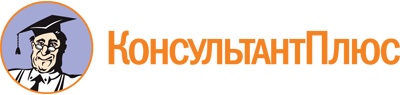 Постановление Правительства Кировской области от 25.06.2019 N 343-П
(ред. от 21.09.2022)
"Об утверждении Порядка предоставления социальных услуг поставщиками социальных услуг в Кировской области"Документ предоставлен КонсультантПлюс

www.consultant.ru

Дата сохранения: 26.06.2023
 Список изменяющих документов(в ред. постановлений Правительства Кировской областиот 26.12.2019 N 728-П, от 12.02.2021 N 78-П, от 21.09.2022 N 520-П)Список изменяющих документов(в ред. постановления Правительства Кировской области от 21.09.2022 N 520-П)N п/пНаименование социальной услугиОбъем предоставления социальной услугиОбъем предоставления социальной услугиОбъем предоставления социальной услугиСрок предоставления социальной услугиПодушевой норматив финансирования социальной услугиУсловия предоставления социальной услугиПоказатель качества и оценка результатов предоставления социальной услугиN п/пНаименование социальной услугиОписание социальной услугиПериодичность предоставления социальной услугиУровень нуждаемости в уходе <*>Срок предоставления социальной услугиПодушевой норматив финансирования социальной услугиУсловия предоставления социальной услугиПоказатель качества и оценка результатов предоставления социальной услуги1234567891.Социальные услуги, предоставляемые в форме социального обслуживания на дому <**>1.1.Социально-бытовые услуги1.1.1.Покупка за счет средств получателя социальных услуг и доставка на дом продуктов питания, горячих обедовпокупка в ближайших торговых точках от места жительства получателя социальных услуг за счет средств получателя социальных услуг и доставка на дом продуктов питания, горячих обедов массой до 7 килограммов1 раз в неделю0на срок, определенный индивидуальной программой предоставления социальных услуг (далее - ИППСУ)утверждается уполномоченным органомсвоевременное приобретение продуктов питания за счет средств получателя социальных услуг. По приобретенным продуктам получателю социальных услуг предоставляются платежные документыполнота предоставления социальной услуги в соответствии с требованиями федерального и областного законодательства и своевременность ее предоставления (далее - полнота и своевременность предоставления социальной услуги);результативность (эффективность) предоставления социальной услуги:материальная (степень решения материальных или финансовых проблем получателя социальных услуг), оцениваемая по результатам непосредственного контроля выполнения социальной услуги (далее - материальная результативность);нематериальная (степень улучшения психоэмоционального, физического состояния получателя социальных услуг, решения его правовых, бытовых и других проблем в результате взаимодействия с исполнителем социальной услуги), оцениваемая косвенным методом, в том числе путем проведения социальных опросов, при этом должен быть обеспечен приоритет получателя социальных услуг в оценке качества услуги (далее - нематериальная результативность)1.1.1.Покупка за счет средств получателя социальных услуг и доставка на дом продуктов питания, горячих обедовпокупка в ближайших торговых точках от места жительства получателя социальных услуг за счет средств получателя социальных услуг и доставка на дом продуктов питания, горячих обедов массой до 7 килограммов2 раза в неделюI - IIIна срок, определенный индивидуальной программой предоставления социальных услуг (далее - ИППСУ)утверждается уполномоченным органомсвоевременное приобретение продуктов питания за счет средств получателя социальных услуг. По приобретенным продуктам получателю социальных услуг предоставляются платежные документыполнота предоставления социальной услуги в соответствии с требованиями федерального и областного законодательства и своевременность ее предоставления (далее - полнота и своевременность предоставления социальной услуги);результативность (эффективность) предоставления социальной услуги:материальная (степень решения материальных или финансовых проблем получателя социальных услуг), оцениваемая по результатам непосредственного контроля выполнения социальной услуги (далее - материальная результативность);нематериальная (степень улучшения психоэмоционального, физического состояния получателя социальных услуг, решения его правовых, бытовых и других проблем в результате взаимодействия с исполнителем социальной услуги), оцениваемая косвенным методом, в том числе путем проведения социальных опросов, при этом должен быть обеспечен приоритет получателя социальных услуг в оценке качества услуги (далее - нематериальная результативность)1.1.2.Покупка за счет средств получателя социальных услуг и доставка на дом промышленных товаров первой необходимостипокупка в ближайших торговых точках от места жительства получателя социальных услуг за счет средств получателя социальных услуг и доставка на дом промышленных товаров первой необходимости до 7 килограммов1 раз в месяц0 - IIIна срок, определенный ИППСУутверждается уполномоченным органомсвоевременное приобретение товаров за счет средств получателя социальных услуг. По приобретенным товарам получателю социальных услуг предоставляются платежные документыполнота и своевременность предоставления социальной услуги;материальная результативность;нематериальная результативность1.1.3.Покупка за счет средств получателя социальных услуг и доставка на дом средств санитарии и гигиены, средств уходапокупка в ближайших торговых точках от места жительства получателя социальных услуг за счет средств получателя социальных услуг и доставка на дом средств санитарии и гигиены, средств ухода до 7 килограммов1 раз в месяц0 - Iна срок, определенный ИППСУутверждается уполномоченным органомсвоевременное приобретение товаров за счет средств получателя социальных услуг. По приобретенным товарам получателю социальных услуг предоставляются платежные документыполнота и своевременность предоставления социальной услуги;материальная результативность;нематериальная результативность1.1.3.Покупка за счет средств получателя социальных услуг и доставка на дом средств санитарии и гигиены, средств уходапокупка в ближайших торговых точках от места жительства получателя социальных услуг за счет средств получателя социальных услуг и доставка на дом средств санитарии и гигиены, средств ухода до 7 килограммов2 раза в месяцII - IIIна срок, определенный ИППСУутверждается уполномоченным органомсвоевременное приобретение товаров за счет средств получателя социальных услуг. По приобретенным товарам получателю социальных услуг предоставляются платежные документыполнота и своевременность предоставления социальной услуги;материальная результативность;нематериальная результативность1.1.4.Покупка за счет средств получателя социальных услуг и доставка на дом книг, газет, журналовпокупка в ближайших торговых точках от места жительства получателя социальных услуг за счет средств получателя социальных услуг и доставка на дом книг, газет, журналов1 раз в неделюI - IIIна срок, определенный ИППСУутверждается уполномоченным органомсвоевременное приобретение товаров за счет средств получателя социальных услуг. По приобретенным товарам получателю социальных услуг предоставляются платежные документыполнота и своевременность предоставления социальной услуги;материальная результативность;нематериальная результативность1.1.5.Помощь в приготовлении пищи из продуктов питания получателя социальных услугвыяснение у получателя социальных услуг пожеланий в приготовлении блюда;мытье, чистка, нарезка продуктов;помощь в приготовлении первых, вторых блюд и напитков;уборка рабочего места и мытье посуды после приготовления пищи3 раза в неделюI - IIIна срок, определенный ИППСУутверждается уполномоченным органомоказание социальной услуги осуществляется с соблюдением санитарно-гигиенических норм и правил. При оказании социальной услуги используются продукты и кухонные принадлежности получателя социальных услугполнота и своевременность предоставления социальной услуги;материальная результативность;нематериальная результативность1.1.6.Помощь в приеме пищиподготовка места для приема пищи (стола, прикроватного столика, подноса);мытье рук получателю социальных услуг;помощь получателю социальных услуг в принятии правильной и удобной позы (сидячее или полусидячее положение) для приема твердой и жидкой пищи, предотвращающей риск аспирации;выбор нужной посуды, столовых приборов;разогрев и подача одной порции блюда на стол;кормление получателя социальных услуг, который самостоятельно не может принимать пищу;уборка рабочего места после приема пищи, мытье посуды;мытье рук получателя социальных услуг после приема пищи, протирание лица;соблюдение питьевого режима (по рекомендации врача)2 раза в деньI - IIIна срок, определенный ИППСУутверждается уполномоченным органомсвоевременное предоставление социальной услуги осуществляется при состояниях, связанных с временной потерей способности к самообслуживанию. Процедура выполняется с максимальной аккуратностью и осторожностью, без причинения какого-либо вреда здоровью получателя социальных услугполнота и своевременность предоставления социальной услуги;материальная результативность;нематериальная результативность1.1.7.Содействие в обеспечении за счет средств получателя социальных услуг твердым топливомоформление документов на получение твердого топлива;направление документов в организацию, осуществляющую доставку твердого топлива;контроль доставки твердого топлива1 раз в год0 - IIIна срок, определенный ИППСУутверждается уполномоченным органомпредоставление социальной услуги осуществляется в случае, если получатель социальных услуг проживает в жилье без центрального отопленияполнота и своевременность предоставления социальной услуги;материальная результативность;нематериальная результативность1.1.8.Топка печей при наличии печного отоплениявыемка золы (шлака) из печи и ее (его) вынос к месту складирования;укладка твердого топлива в печь и ее растопка;поддержание и контроль горения;уборка мусора около печи (услуга осуществляется с использованием инвентаря получателя социальных услуг (ведер, мешков, совка, веника и т.д.))1 раз в день,в холодное время года - 2 раза в деньI - IIIна срок, определенный ИППСУутверждается уполномоченным органомсвоевременное предоставление социальной услуги осуществляется в случае наличия печного отопления в отопительный период в присутствии получателя социальных услуг. Топка печей осуществляется до первой закладки дров в печь после растопкиполнота и своевременность предоставления социальной услуги;материальная результативность;нематериальная результативность1.1.9.Доставка топлива от места хранения к печидоставка твердого топлива массой до 7 килограммов из складского помещения (места хранения топлива) к печи1 раз в день,в холодное время года - 2 раза в день0 - IIIна срок, определенный ИППСУутверждается уполномоченным органомсвоевременное предоставление социальной услуги осуществляется в случае наличия печного отопленияполнота и своевременность предоставления социальной услуги;материальная результативность;нематериальная результативность1.1.10.Доставка воды при отсутствии центрального водоснабжениядоставка воды за посещение до 30 литров3 раза в неделю0на срок, определенный ИППСУутверждается уполномоченным органомсвоевременная доставка воды из источника централизованного водоснабжения или колодца (скважины) с использованием тары получателя социальных услугполнота и своевременность предоставления социальной услуги;материальная результативность;нематериальная результативность1.1.10.Доставка воды при отсутствии центрального водоснабжениядоставка воды за посещение до 30 литров1 раз в деньI - IIIна срок, определенный ИППСУутверждается уполномоченным органомсвоевременная доставка воды из источника централизованного водоснабжения или колодца (скважины) с использованием тары получателя социальных услугполнота и своевременность предоставления социальной услуги;материальная результативность;нематериальная результативность1.1.11.Содействие в организации ремонта жилых помещенийпоиск исполнителей и помощь в заключении с ними гражданско-правовых договоров на выполнение соответствующих работ (услуг);контроль за выполнением ремонтных работ (услуг)1 раз в год0 - IIIна срок, определенный ИППСУутверждается уполномоченным органомпредоставление социальной услуги обеспечивает полное и своевременное удовлетворение потребностей получателя социальных услуг за счет средств получателя социальных услуг в создании нормальных условий жизниполнота и своевременность предоставления социальной услуги;материальная результативность;нематериальная результативность1.1.12.Содействие в организации уборки жилых помещений за счет средств получателя социальных услуг, в том числе с привлечением иных лиц, службпоиск исполнителей и помощь в заключении с ними гражданско-правовых договоров на выполнение соответствующих работ (услуг);контроль за выполнением указанных работ (услуг)1 раз в месяц0 - IIIна срок, определенный ИППСУутверждается уполномоченным органомпредоставление социальной услуги обеспечивает полное и своевременное удовлетворение потребностей получателя социальных услуг за счет средств получателя социальных услуг в создании нормальных условий жизниполнота и своевременность предоставления социальной услуги;материальная результативность;нематериальная результативность1.1.13.Уборка жилых помещенийвлажная уборка полов жилых комнат получателя социальных услуг до 40 кв. метров1 раз в неделю0 - IIIна срок, определенный ИППСУутверждается уполномоченным органомпредоставление социальной услуги по уборке жилых комнат получателя социальных услуг осуществляется с соблюдением санитарно-гигиенических требованийполнота и своевременность предоставления социальной услуги;материальная результативность;нематериальная результативность1.1.13.Уборка жилых помещенийподметание полов жилых комнат получателя социальных услуг до 40 кв. метров3 раза в неделюI - IIIна срок, определенный ИППСУутверждается уполномоченным органомпредоставление социальной услуги по уборке жилых комнат получателя социальных услуг осуществляется с соблюдением санитарно-гигиенических требованийполнота и своевременность предоставления социальной услуги;материальная результативность;нематериальная результативность1.1.14.Сдача за счет средств получателя социальных услуг вещей в стирку, химчистку, ремонт, получение их и доставка получателю социальных услугзаполнение платежных документов, оплата услуг за счет средств получателя социальных услуг, сдача вещей общим весом сухого белья до 7 килограммов в стирку, химчистку, ремонт, получение вещей общим весом сухого белья до 7 килограммов1 раз в месяц0 - IIIна срок, определенный ИППСУутверждается уполномоченным органомпредоставление социальной услуги осуществляется в случае наличия на территории проживания получателя социальных услуг организаций бытового обслуживания для обеспечения полного и своевременного удовлетворения потребностей получателя социальных услуг за счет средств получателя социальных услугполнота и своевременность предоставления социальной услуги;материальная результативность;нематериальная результативность1.1.15.Содействие в оплате за счет средств получателя социальных услуг жилого помещения, коммунальных услуг и услуг связизаполнение платежных документов, снятие показаний счетчиков, оплата услуг за счет средств получателя социальных услуг через ближайшие кредитные организации, организации жилищно-коммунального хозяйства, расчетно-кассовые центры, товарищества собственников жилья, расположенные вблизи места жительства получателя социальных услуг1 раз в месяц0 - IIIна срок, определенный ИППСУутверждается уполномоченным органомпредоставление социальной услуги осуществляется для обеспечения своевременной оплаты жилого помещения, коммунальных услуг и услуг связи. После осуществления оплаты получателю социальных услуг предоставляются платежные документы об оплате указанных услугполнота и своевременность предоставления социальной услуги;материальная результативность;нематериальная результативность1.1.16.Оказание помощи в написании и прочтении писем и другой корреспонденцииоказание помощи получателю социальных услуг в написании писем и другой корреспонденции;оказание помощи получателю социальных услуг в прочтении писем и другой корреспонденции1 раз в неделю0 - IIIна срок, определенный ИППСУутверждается уполномоченным органомпредоставление социальной услуги осуществляется для обеспечения конфиденциальности при написании и прочтении писем и другой корреспонденцииполнота и своевременность предоставления социальной услуги;материальная результативность;нематериальная результативность1.1.17.Содействие в предоставлении услуг почтовой связи за счет средств получателя социальных услугзаполнение документов на подписку на периодические издания;оплата в ближайших от места жительства получателя социальных услуг почтовых отделениях услуг почтовой связи за счет средств получателя социальных услуг2 раза в год0 - IIIна срок, определенный ИППСУутверждается уполномоченным органомпредоставление социальной услуги осуществляется для обеспечения полного и своевременного удовлетворения потребностей получателя социальных услуг за счет средств получателя социальных услугполнота и своевременность предоставления социальной услуги;материальная результативность;нематериальная результативность1.1.18.Сопровождение получателя социальных услуг на прогулкепомощь в одевании получателя социальных услуг для прогулки на улице по сезону по погоде;сопровождение получателя социальных услуг, в том числе при необходимости на коляске, на прогулке по заранее согласованному маршруту (до 1 км) (при наличии технического ресурса);раздевание получателя социальных услуг после прогулки2 раза в неделю0 - IIна срок, определенный ИППСУутверждается уполномоченным органомпредоставление социальной услуги осуществляется для обеспечения полного и своевременного удовлетворения потребностей получателя социальных услугполнота и своевременность предоставления социальной услуги;материальная результативность;нематериальная результативность1.1.19.Содействие в организации ритуальных услугсбор документов, их доставка в организацию, осуществляющую ритуальные услуги, при отсутствии у умершего получателя социальных услуг родственников или невозможности самостоятельного решения указанной задачи родственниками по состоянию здоровья1 раз при наступлении факта смерти0 - IIIна срок, определенный ИППСУутверждается уполномоченным органомсвоевременное предоставление социальной услуги осуществляется для обеспечения достойного погребения умершего получателя социальных услугполнота и своевременность предоставления социальной услуги;материальная результативность;нематериальная результативность1.1.20.Содействие в направлении в стационарную организацию социального обслуживанияоказание помощи в оформлении необходимых документов1 раз в годI - IIIна срок, определенный ИППСУутверждается уполномоченным органомсвоевременное предоставление социальной услуги осуществляется для обеспечения полного и своевременного удовлетворения потребностей получателя социальных услуг за счет средств получателя социальных услугполнота и своевременность предоставления социальной услуги;материальная результативность;нематериальная результативность1.1.21.Содействие в посещении культурных мероприятийприобретение за счет средств получателя социальных услуг билетов;информирование по просьбе получателя социальных услуг о предстоящих культурных мероприятиях1 раз в месяц0 - IIна срок, определенный ИППСУутверждается уполномоченным органомпредоставление социальной услуги обеспечивает полное и своевременное удовлетворение потребностей получателя социальных услуг за счет средств получателя социальных услуг в создании нормальных условий жизниполнота и своевременность предоставления социальной услуги;материальная результативность;нематериальная результативность1.1.22.Оказание гигиенических услуг получателям социальных услуг, не способным по состоянию здоровья самостоятельно осуществлять за собой уходполнота и своевременность предоставления социальной услуги;материальная результативность;нематериальная результативность1.1.22.1.Умываниеумывание лица, мытье шеи и рук водой либо с использованием гигиенических средств;вытирание полотенцем (салфеткой);чистка ушей1 раз в деньI - IIIна срок, определенный ИППСУутверждается уполномоченным органомпредоставление социальной услуги осуществляется для обеспечения полного и своевременного удовлетворения потребностей получателя социальных услугполнота и своевременность предоставления социальной услуги;материальная результативность;нематериальная результативность1.1.22.2.Обтирание и (или) обмываниеобтирание (обмывание) тела при помощи гигиенических средств, инвентаря и материалов, предоставляемых получателем социальных услуг (обтирание влажной махровой салфеткой (куском ткани) и подсушивание сухим полотенцем производятся в следующей последовательности:подготовка инвентаря для обмывания (таза с мыльным раствором, банной рукавички, полотенца);оказание помощи получателю социальных услуг в раздевании и изменении положения тела для удобства проведения процедуры;обмывание мокрой рукавичкой, смоченной в мыльном растворе. тела в следующей последовательности: шея, руки, ладони, ноги, туловище, ягодицы;обтирание тела получателя социальных услуг сухим полотенцем, поддерживание получателя социальных услуг в удобной позе;оказание помощи получателю социальных услуг в одевании и изменении положения тела;уборка места проведения процедуры)1 раз в деньII - IIIна срок, определенный ИППСУутверждается уполномоченным органомпредоставление социальной услуги осуществляется для обеспечения полного и своевременного удовлетворения потребностей получателя социальных услугполнота и своевременность предоставления социальной услуги;материальная результативность;нематериальная результативность1.1.22.3.Причесывание волосрасчесывание волос получателя социальных услуг;заплетание волос;закрепление волос заколками, шпильками или резинками получателя социальных услуг1 раз в деньI - IIIна срок, определенный ИППСУутверждается уполномоченным органомпредоставление социальной услуги осуществляется для обеспечения полного и своевременного удовлетворения потребностей получателя социальных услугполнота и своевременность предоставления социальной услуги;материальная результативность;нематериальная результативность1.1.22.4.Подравнивание волосподравнивание волос - срезание волос на голове на необходимую длину с учетом индивидуальных предпочтений получателя социальных услуг, а также с учетом возраста и пола (подготовка необходимых инструментов, получателя социальных услуг к процедуре, проведение процедуры подравнивания волос с соблюдением техники безопасности, уборка инструментов и места выполнения процедуры)1 раз в месяц0 - IIIна срок, определенный ИППСУутверждается уполномоченным органомпредоставление социальной услуги осуществляется для обеспечения полного и своевременного удовлетворения потребностей получателя социальных услугполнота и своевременность предоставления социальной услуги;материальная результативность;нематериальная результативность1.1.22.5.Стрижка ногтей на рукахподготовка инструментария, предоставляемого получателем социальных услуг, к использованию, предварительное распаривание ногтевых пластин в теплом мыльном растворе, проведение процедуры по обстриганию (или опиливанию) ногтей, уборка рабочего места, обработка инструментария1 раз в неделю0 - IIIна срок, определенный ИППСУутверждается уполномоченным органомпредоставление социальной услуги осуществляется для обеспечения полного и своевременного удовлетворения потребностей получателя социальных услуг. Услуга выполняется при отсутствии на руках получателя социальных услуг открытых ран, язв и других повреждений кожного покроваполнота и своевременность предоставления социальной услуги;материальная результативность;нематериальная результативность1.1.22.6.Бритье бороды и (или) усовбритье бороды и (или) усов - удаление нежелательной растительности на лице (подготовка необходимых инструментов, получателя социальных услуг к процедуре, проведение процедуры бритья с соблюдением техники безопасности, уборка инструментов и места выполнения процедуры)3 раза в неделюI - IIIна срок, определенный ИППСУутверждается уполномоченным органомпредоставление социальной услуги осуществляется для обеспечения полного и своевременного удовлетворения потребностей получателя социальных услугполнота и своевременность предоставления социальной услуги;материальная результативность;нематериальная результативность1.1.22.7.Оказание помощи в смене нательного бельяподбор комплекта чистого белья, предоставляемого получателем социальных услуг;оказание помощи получателю социальных услуг при раздевании, сборе грязного белья в отведенное для этого место;оказание помощи получателю социальных услуг при одевании;помощь получателю социальных услуг в перемещении в постели при проведении процедуры смены нательного белья2 раза в деньII - IIIна срок, определенный ИППСУутверждается уполномоченным органомпредоставление социальной услуги осуществляется для обеспечения полного и своевременного удовлетворения потребностей получателя социальных услугполнота и своевременность предоставления социальной услуги;материальная результативность;нематериальная результативность1.1.22.7.Оказание помощи в смене нательного бельяподбор комплекта чистого белья, предоставляемого получателем социальных услуг;оказание помощи получателю социальных услуг при раздевании, сборе грязного белья в отведенное для этого место;оказание помощи получателю социальных услуг при одевании;помощь получателю социальных услуг в перемещении в постели при проведении процедуры смены нательного белья1 раз в деньIна срок, определенный ИППСУутверждается уполномоченным органомпредоставление социальной услуги осуществляется для обеспечения полного и своевременного удовлетворения потребностей получателя социальных услугполнота и своевременность предоставления социальной услуги;материальная результативность;нематериальная результативность1.1.22.8.Оказание помощи в смене постельного бельяпроверка наличия в постели личных вещей получателя социальных услуг (в том числе слуховых протезов, очков и т.д.), перенос личных вещей в безопасное место (при необходимости);оказание помощи получателю социальных услуг при перемещении в постели, снятие грязного белья с постельных принадлежностей (простыни, наволочек, пододеяльника, полотенца) и его сбор в отведенное для этого место;надевание чистого постельного белья, предоставляемого получателем социальных услуг, на постельные принадлежности;протирка изголовья кровати, поверхностей возле постели от бельевой пыли1 раз в неделюIна срок, определенный ИППСУутверждается уполномоченным органомпредоставление социальной услуги осуществляется для обеспечения полного и своевременного удовлетворения потребностей получателя социальных услугполнота и своевременность предоставления социальной услуги;материальная результативность;нематериальная результативность1.1.22.8.Оказание помощи в смене постельного бельяпроверка наличия в постели личных вещей получателя социальных услуг (в том числе слуховых протезов, очков и т.д.), перенос личных вещей в безопасное место (при необходимости);оказание помощи получателю социальных услуг при перемещении в постели, снятие грязного белья с постельных принадлежностей (простыни, наволочек, пододеяльника, полотенца) и его сбор в отведенное для этого место;надевание чистого постельного белья, предоставляемого получателем социальных услуг, на постельные принадлежности;протирка изголовья кровати, поверхностей возле постели от бельевой пыли3 раза в неделюII - IIIна срок, определенный ИППСУутверждается уполномоченным органомпредоставление социальной услуги осуществляется для обеспечения полного и своевременного удовлетворения потребностей получателя социальных услугполнота и своевременность предоставления социальной услуги;материальная результативность;нематериальная результативность1.1.22.9.Оказание помощи при вставании с постели, укладывании в постельоказание помощи при вставании с постели (откинуть одеяло, спустить ноги с кровати, приподнять голову, поднять туловище с постели наиболее удобным захватом, помочь встать, при необходимости ноги укутать);оказание помощи при укладывании в постель (посадить на постель, уложить голову на подушку, ноги положить на постель, укрыть одеялом)2 раза в деньIIна срок, определенный ИППСУутверждается уполномоченным органомпредоставление социальной услуги осуществляется для обеспечения полного и своевременного удовлетворения потребностей получателя социальных услугполнота и своевременность предоставления социальной услуги;материальная результативность;нематериальная результативность1.1.22.10.Оказание помощи при одевании и (или) раздеванииоказание помощи в одевании (надеть подготовленную в соответствии с целью и сезоном обувь и одежду);оказание помощи в раздевании (снять одежду, обувь, убрать ее на место хранения)2 раза в деньI - IIIна срок, определенный ИППСУутверждается уполномоченным органомпредоставление социальной услуги осуществляется для обеспечения полного и своевременного удовлетворения потребностей получателя социальных услугполнота и своевременность предоставления социальной услуги;материальная результативность;нематериальная результативность1.1.22.11.Оказание помощи в помывке в бане общего пользованияоказание помощи в сборе банных принадлежностей и сменного белья;оказание помощи в одевании;сопровождение до бани;содействие в оплате банной услуги;оказание помощи в раздевании;ожидание получателя социальных услуг из помывочной;оказание помощи в одевании;оказание помощи в сборе использованных банных принадлежностей и белья;сопровождение домой;оказание помощи в снятии верхней одежды;оказание помощи в разложении банных принадлежностей на просушку.Сопровождение получателя социальных услуг осуществляется в пределах населенного пункта по месту его проживания (пребывания)1 раз в неделю0 - Iна срок, определенный ИППСУутверждается уполномоченным органомпредоставление социальной услуги осуществляется для обеспечения полного и своевременного удовлетворения потребностей получателя социальных услугполнота и своевременность предоставления социальной услуги;материальная результативность;нематериальная результативность1.1.22.12.Оказание помощи в помывке в ванне, душе, банеподготовка необходимого количества воды и (или) нагрев ее до нужной температуры (при необходимости);оказание помощи в раздевании;оказание помощи в перемещении в ванну, в душ, в баню, проведение помывочных процедур;наблюдение за состоянием получателя социальных услуг с целью ограничения времени процедуры при жалобах на ухудшение самочувствия;оказание помощи при выходе из ванны, душа, бани;оказание помощи в обтирании сухим полотенцем;оказание помощи в одевании;вынос использованной воды (при необходимости)1 раз в неделю0 - IIIна срок, определенный ИППСУутверждается уполномоченным органомпредоставление социальной услуги осуществляется для обеспечения полного и своевременного удовлетворения потребностей получателя социальных услугполнота и своевременность предоставления социальной услуги;материальная результативность;нематериальная результативность1.1.22.13.Оказание помощи в пользовании туалетом, судном подкладным и (или) резервуаром для сбора мочи (уткой)оказание помощи при пользовании туалетом (сопроводить получателя социальных услуг до туалета, поправить одежду (до и после туалета), помочь сесть на унитаз, удалить остатки процессов дефекации и мочеиспускания, вымыть ему руки)2 раза в деньI - IIна срок, определенный ИППСУутверждается уполномоченным органомпредоставление социальной услуги осуществляется для обеспечения полного и своевременного удовлетворения потребностей получателя социальных услугполнота и своевременность предоставления социальной услуги;материальная результативность;нематериальная результативность1.1.22.13.Оказание помощи в пользовании туалетом, судном подкладным и (или) резервуаром для сбора мочи (уткой)оказание помощи при пользовании резервуаром для сбора естественных отправлений (поправить одежду (до и после процедуры), помочь приподнять таз или повернуться, подставить судно, удалить остатки процессов дефекации и мочеиспускания)2 раза в деньI - IIIна срок, определенный ИППСУутверждается уполномоченным органомпредоставление социальной услуги осуществляется для обеспечения полного и своевременного удовлетворения потребностей получателя социальных услугполнота и своевременность предоставления социальной услуги;материальная результативность;нематериальная результативность1.1.22.13.Оказание помощи в пользовании туалетом, судном подкладным и (или) резервуаром для сбора мочи (уткой)оказание помощи в пользовании резервуаром для сбора естественных отправлений (поправить одежду (до и после процедуры), подставить резервуар для сбора мочи (утку))2 раза в деньI - IIIна срок, определенный ИППСУутверждается уполномоченным органомпредоставление социальной услуги осуществляется для обеспечения полного и своевременного удовлетворения потребностей получателя социальных услугполнота и своевременность предоставления социальной услуги;материальная результативность;нематериальная результативность1.1.22.14.Вынос судна подкладного и (или) резервуара для сбора мочи (утки)чистка и дезинфекция судна подкладного и (или) резервуара для сбора естественных отправлений2 раза в день0 - IIIна срок, определенный ИППСУутверждается уполномоченным органомпредоставление социальной услуги осуществляется для обеспечения полного и своевременного удовлетворения потребностей получателя социальных услугполнота и своевременность предоставления социальной услуги;материальная результативность;нематериальная результативность1.1.22.15.Смена подгузников и (или) абсорбирующего бельяснятие грязного подгузника (расстегнуть грязный подгузник, извлечь его из-под получателя социальных услуг);проведение подмывания получателя социальных услуг;надевание чистого подгузника (правильно расположить и расправить чистый подгузник под получателем социальных услуг, протянуть переднюю часть подгузника между ногами получателя социальных услуг на живот и расправить ее, опустить ноги получателя социальных услуг, застегнуть липучки подгузника);замена абсорбирующего белья;утилизация грязного подгузника и абсорбирующего белья2 раза в деньI - IIIна срок, определенный ИППСУутверждается уполномоченным органомпредоставление социальной услуги осуществляется для обеспечения полного и своевременного удовлетворения потребностей получателя социальных услугполнота и своевременность предоставления социальной услуги;материальная результативность;нематериальная результативность1.1.22.16.Оказание помощи в ухаживании за зубами и (или) съемными зубными протезамичистка зубов (съемных зубных протезов), языка, слизистой щек, полоскание ротовой полости1 раз в деньI - IIIна срок, определенный ИППСУутверждается уполномоченным органомпредоставление социальной услуги осуществляется для обеспечения полного и своевременного удовлетворения потребностей получателя социальных услугполнота и своевременность предоставления социальной услуги;материальная результативность;нематериальная результативность1.1.22.17.Оказание помощи в пользовании очками и (или) слуховыми аппаратамипроверка технического состояния и безопасности очков, слухового аппарата;оказание помощи в установке слухового аппарата, надевании очков и их снятии1 раз в деньI - IIIна срок, определенный ИППСУутверждается уполномоченным органомпредоставление социальной услуги осуществляется для обеспечения полного и своевременного удовлетворения потребностей получателя социальных услугполнота и своевременность предоставления социальной услуги;материальная результативность;нематериальная результативность1.1.23.Помощь в передвижении по домуудерживание получателя социальных услуг;оказание помощи при ходьбе, а также оказание поддержки при передвижении с использованием технических средств реабилитации2 раза в деньI - IIна срок, определенный ИППСУутверждается уполномоченным органомпредоставление социальной услуги осуществляется для обеспечения полного и своевременного удовлетворения потребностей получателя социальных услугполнота и своевременность предоставления социальной услуги;материальная результативность;нематериальная результативность1.1.24.Предоставление транспорта для перевозки получателя социальных услуг в медицинскую организациюпредоставление транспорта для перевозки получателя социальных услуг (инвалидов в возрасте до 60 лет, в том числе детей-инвалидов) для посещения врача при амбулаторном лечении в пределах муниципального района, муниципального, городского округа, в котором проживает получатель социальных услуг6 поездок в годI - IIIна срок, определенный ИППСУутверждается уполномоченным органомпредоставление социальной услуги осуществляется при наличии у поставщика социальных услуг транспортного средства для перевозки людейполнота и своевременность предоставления социальной услуги;материальная результативность;нематериальная результативность1.2.Социально-медицинские услуги1.2.1.Содействие в оказании медицинской помощи, в том числе стоматологической помощи1.2.1.1.Запись на прием к врачузапись получателя социальных услуг (по телефону, информационно-телекоммуникационной сети "Интернет" (далее - сеть "Интернет") либо лично при посещении медицинской организации) на прием к врачу (узкому специалисту) медицинской организации3 раза в месяц0 - IIIна срок, определенный ИППСУутверждается уполномоченным органомпредоставление социальной услуги осуществляется для обеспечения полного и своевременного удовлетворения потребностей получателя социальных услугполнота и своевременность предоставления социальной услуги;материальная результативность;нематериальная результативность1.2.1.2.Сопровождение получателя социальных услуг в медицинскую организацию, расположенную по месту жительства получателя социальных услуг, и обратносопровождение получателя социальных услуг в медицинскую организацию (при необходимости);оказание помощи при посадке в салон транспортного средства (автомобиля) и высадке из него, во время движения транспортного средства, в снятии верхней одежды, переодевании сменной обуви, в получении амбулаторной карты в регистратуре медицинской организации;сопровождение получателя социальных услуг по кабинетам медицинской организации;ожидание получателя социальных услуг из кабинета (врача-специалиста, диагностики, лабораторных исследований и т.п.);сопровождение получателя социальных услуг из медицинской организации (при необходимости);оказание помощи в одевании верхней одежды, переодевании сменной обуви, при посадке в салон транспортного средства и высадке из него, во время движения транспортного средства. Сопровождение получателя социальных услуг осуществляется в пределах муниципального образования по месту его проживания (пребывания)3 раза в месяцI - IIIна срок, определенный ИППСУутверждается уполномоченным органомпредоставление социальной услуги осуществляется для обеспечения полного и своевременного удовлетворения потребностей получателя социальных услугполнота и своевременность предоставления социальной услуги;материальная результативность;нематериальная результативность1.2.1.3.Посещение получателя социальных услуг в медицинской организации в случае его госпитализациипосещение получателя социальных услуг в стационарной медицинской организации;оказание морально-психологической поддержки1 раз в неделю0 - IIIна срок, определенный ИППСУутверждается уполномоченным органомпредоставление социальной услуги осуществляется для обеспечения полного и своевременного удовлетворения потребностей получателя социальных услугполнота и своевременность предоставления социальной услуги;материальная результативность;нематериальная результативность1.2.1.4.Содействие в получении стоматологической, в том числе зубопротезной, помощизапись получателя социальных услуг на прием к врачу-специалисту;помощь в заключении договора об оказании услуг по зубопротезированию, протезно-ортопедической помощи1 раз в 6 месяцев0 - IIIна срок, определенный ИППСУутверждается уполномоченным органомпредоставление социальной услуги осуществляется для обеспечения полного и своевременного удовлетворения потребностей получателя социальных услугполнота и своевременность предоставления социальной услуги;материальная результативность;нематериальная результативность1.2.1.5.Взятие образца биологического материала для лабораторного исследования по назначению врачавзятие по назначению врача в чистый контейнер образца биологического материала для лабораторного исследования (мочи, кала)2 раза в годI - IIIна срок, определенный ИППСУутверждается уполномоченным органомпредоставление социальной услуги осуществляется для обеспечения полного и своевременного удовлетворения потребностей получателя социальных услугполнота и своевременность предоставления социальной услуги;материальная результативность;нематериальная результативность1.2.1.6.Доставка в медицинскую организацию образца биологического материала для лабораторного исследования по назначению врачадоставка образца биологического материала (мочи, кала) в чистом контейнере для лабораторного исследования в медицинскую организацию2 раза в год0 - IIIна срок, определенный ИППСУутверждается уполномоченным органомпредоставление социальной услуги осуществляется для обеспечения полного и своевременного удовлетворения потребностей получателя социальных услугполнота и своевременность предоставления социальной услуги;материальная результативность;нематериальная результативность1.2.2.Содействие в прохождении медико-социальной экспертизызапись на прием к врачу, вызов врача на дом;сопровождение получателя социальной услуги в медицинские организации для прохождения обследования и обратно;сопровождение получателя социальной услуги к месту проведения медико-социальной экспертизы и обратно1 раз в год0 - IIIна срок, определенный ИППСУутверждается уполномоченным органомпредоставление социальной услуги обеспечивает своевременное посещение получателем социальных услуг специалистов для сбора документов, необходимых для прохождения медико-социальной экспертизыполнота и своевременность предоставления социальной услуги;материальная результативность;нематериальная результативность1.2.3.Содействие в направлении на санаторно-курортное лечениенаправление документов на получение санаторно-курортной путевки в организацию, осуществляющую оформление путевки на санаторно-курортное лечение;получение и доставка санаторно-курортной путевки получателю социальных услуг1 раз в год0 - IIIна срок, определенный ИППСУутверждается уполномоченным органомпредоставление социальной услуги осуществляется для обеспечения полного и своевременного удовлетворения потребностей получателя социальных услугполнота и своевременность предоставления социальной услуги;материальная результативность;нематериальная результативность1.2.4.Профилактика пролежнейосмотр кожных покровов, переворачивание получателя социальных услуг по назначению врача1 раз в деньII - IIIна срок, определенный ИППСУутверждается уполномоченным органомпредоставление социальной услуги осуществляется для обеспечения полного и своевременного удовлетворения потребностей получателя социальных услуг. Социальная услуга предоставляется с максимальной аккуратностью и осторожностью, без причинения какого-либо вреда получателю социальных услуг, с учетом его физического и психического состоянияполнота и своевременность предоставления социальной услуги;материальная результативность;нематериальная результативность1.2.5.Наблюдение за состоянием здоровья получателя социальных услугизмерение температуры тела; занесение показателей в лист динамического наблюдения за состоянием здоровья получателя социальных услуг1 раз в день0 - IIIна срок, определенный ИППСУутверждается уполномоченным органомпредоставление социальной услуги осуществляется для обеспечения полного и своевременного удовлетворения потребностей получателя социальных услугполнота и своевременность предоставления социальной услуги;материальная результативность;нематериальная результативность1.2.5.Наблюдение за состоянием здоровья получателя социальных услугизмерение артериального давления тонометром получателя социальных услуг; занесение показателей в лист динамического наблюдения за состоянием здоровья получателя социальных услуг1 раз в день0на срок, определенный ИППСУутверждается уполномоченным органомпредоставление социальной услуги осуществляется для обеспечения полного и своевременного удовлетворения потребностей получателя социальных услугполнота и своевременность предоставления социальной услуги;материальная результативность;нематериальная результативность1.2.5.Наблюдение за состоянием здоровья получателя социальных услугизмерение артериального давления тонометром получателя социальных услуг; занесение показателей в лист динамического наблюдения за состоянием здоровья получателя социальных услуг2 раза в деньI - IIIна срок, определенный ИППСУутверждается уполномоченным органомпредоставление социальной услуги осуществляется для обеспечения полного и своевременного удовлетворения потребностей получателя социальных услугполнота и своевременность предоставления социальной услуги;материальная результативность;нематериальная результативность1.2.5.Наблюдение за состоянием здоровья получателя социальных услугизмерение уровня сахара в крови прибором получателя социальных услуг; занесение показателей в лист динамического наблюдения за состоянием здоровья получателя социальных услуг1 раз в деньI - IIIна срок, определенный ИППСУутверждается уполномоченным органомпредоставление социальной услуги осуществляется для обеспечения полного и своевременного удовлетворения потребностей получателя социальных услугполнота и своевременность предоставления социальной услуги;материальная результативность;нематериальная результативность1.2.5.Наблюдение за состоянием здоровья получателя социальных услугсистематическое наблюдение за изменением жизненных показателей (сна, аппетита, психологического состояния, поведения, физиологических отправлений и др.); занесение показателей в лист динамического наблюдения за состоянием здоровья получателя социальных услуг1 раз в деньI - IIIна срок, определенный ИППСУутверждается уполномоченным органомпредоставление социальной услуги осуществляется для обеспечения полного и своевременного удовлетворения потребностей получателя социальных услугполнота и своевременность предоставления социальной услуги;материальная результативность;нематериальная результативность1.2.6.Содействие в выполнении медицинских процедур по назначению врача, наблюдение за своевременным приемом лекарственных препаратов для медицинского применения, назначенных врачомвызов соответствующего специалиста медицинской организации для выполнения медицинских процедур1 раз в деньI - IIIна срок, определенный ИППСУутверждается уполномоченным органомпредоставление социальной услуги осуществляется для обеспечения полного и своевременного удовлетворения потребностей получателя социальных услуг. Социальная услуга предоставляется с максимальной аккуратностью и осторожностью, без причинения какого-либо вреда получателю социальных услуг. Социальная услуга предоставляется при возникновении у получателя социальных услуг временных проблем со здоровьем, не требующих госпитализации в медицинскую организацию, в соответствии с назначением врачаполнота и своевременность предоставления социальной услуги;материальная результативность;нематериальная результативность1.2.6.Содействие в выполнении медицинских процедур по назначению врача, наблюдение за своевременным приемом лекарственных препаратов для медицинского применения, назначенных врачомоказание помощи в выполнении медицинских процедур по назначению врача (закапывание капель и др.)1 раз в деньI - IIIна срок, определенный ИППСУутверждается уполномоченным органомпредоставление социальной услуги осуществляется для обеспечения полного и своевременного удовлетворения потребностей получателя социальных услуг. Социальная услуга предоставляется с максимальной аккуратностью и осторожностью, без причинения какого-либо вреда получателю социальных услуг. Социальная услуга предоставляется при возникновении у получателя социальных услуг временных проблем со здоровьем, не требующих госпитализации в медицинскую организацию, в соответствии с назначением врачаполнота и своевременность предоставления социальной услуги;материальная результативность;нематериальная результативность1.2.6.Содействие в выполнении медицинских процедур по назначению врача, наблюдение за своевременным приемом лекарственных препаратов для медицинского применения, назначенных врачомконтроль за своевременным приемом лекарственных препаратов, назначенных врачом2 раза в деньI - IIIна срок, определенный ИППСУутверждается уполномоченным органомпредоставление социальной услуги осуществляется для обеспечения полного и своевременного удовлетворения потребностей получателя социальных услуг. Социальная услуга предоставляется с максимальной аккуратностью и осторожностью, без причинения какого-либо вреда получателю социальных услуг. Социальная услуга предоставляется при возникновении у получателя социальных услуг временных проблем со здоровьем, не требующих госпитализации в медицинскую организацию, в соответствии с назначением врачаполнота и своевременность предоставления социальной услуги;материальная результативность;нематериальная результативность1.2.7.Оказание помощи в выполнении физических упражненийоказание помощи в выполнении посильных физических упражнений в целях сохранения двигательной активности3 раза в неделюI - IIIна срок, определенный ИППСУутверждается уполномоченным органомпредоставление социальной услуги осуществляется для обеспечения полного и своевременного удовлетворения потребностей получателя социальных услуг. Социальная услуга предоставляется с максимальной аккуратностью и осторожностью, без причинения какого-либо вреда получателю социальных услуг, с учетом его физического и психического состоянияполнота и своевременность предоставления социальной услуги;материальная результативность;нематериальная результативность1.2.8.Содействие в обеспечении по назначению врачей лекарственными препаратами для медицинского применения, медицинскими изделиями, а также специальными продуктами лечебного питания за счет средств получателя социальных услуг1.2.8.1.Содействие в выписке рецепта (льготного рецепта) у врача на приобретение лекарственных препаратов для медицинского применения, медицинских изделий, специализированных продуктов лечебного питания для получателей социальных услугзапись получателя социальных услуг на прием к врачу с целью выписки рецепта (льготного рецепта) на приобретение лекарственных препаратов для медицинского применения, медицинских изделий, специализированных продуктов лечебного питания;сопровождение получателя социальных услуг на прием к врачу в медицинскую организацию с целью выписки рецепта (льготного рецепта) на приобретение лекарственных препаратов для медицинского применения, медицинских изделий, специализированных продуктов лечебного питания1 раз в месяц0 - IIIна срок, определенный ИППСУутверждается уполномоченным органомпредоставление социальной услуги осуществляется для обеспечения полного и своевременного удовлетворения потребностей получателя социальных услугполнота и своевременность предоставления социальной услуги;материальная результативность;нематериальная результативность1.2.8.2.Приобретение лекарственных препаратов для медицинского применения, медицинских изделий, специализированных продуктов лечебного питания за счет средств получателя социальных услуг либо по рецепту (льготному рецепту) и доставка их на домсоставление списка лекарственных средств и изделий медицинского назначения, а также специализированных продуктов лечебного питания, необходимых получателю социальных услуг1 раз в месяц получателем социальных услуг, проживающим в сельской местности0на срок, определенный ИППСУутверждается уполномоченным органомпредоставление социальной услуги осуществляется для обеспечения полного и своевременного удовлетворения потребностей получателя социальных услугполнота и своевременность предоставления социальной услуги;материальная результативность;нематериальная результативность1.2.8.2.Приобретение лекарственных препаратов для медицинского применения, медицинских изделий, специализированных продуктов лечебного питания за счет средств получателя социальных услуг либо по рецепту (льготному рецепту) и доставка их на домполучение и (или) покупка за счет средств получателя социальных услуг и доставка на дом лекарственных средств и изделий медицинского назначения, а также специализированных продуктов лечебного питания1 раз в неделю0 - IIIна срок, определенный ИППСУутверждается уполномоченным органомпредоставление социальной услуги осуществляется для обеспечения полного и своевременного удовлетворения потребностей получателя социальных услугполнота и своевременность предоставления социальной услуги;материальная результативность;нематериальная результативность1.2.9.Проведение бесед по формированию здорового образа жизнипроведение бесед по соблюдению гигиены и санитарии, о пользе здорового образа жизни и профилактике вредных привычек, негативных результатов, к которым они приводят1 раз в неделю0 - IIIна срок, определенный ИППСУутверждается уполномоченным органомпредоставление социальной услуги осуществляется для усвоения получателем социальных услуг навыков соблюдения гигиены и санитарии, для разъяснения получателю социальных услуг пагубности вредных привычек и негативных результатов, к которым они приводятполнота и своевременность предоставления социальной услуги;материальная результативность;нематериальная результативность1.3.Социально-психологические услуги1.3.1.Содействие в получении психологической помощивыявление необходимости получения психологической помощи;сопровождение к специалисту-психологу1 раз в месяц0 - IIIна срок, определенный ИППСУутверждается уполномоченным органомпредоставление социальной услуги осуществляется для обеспечения полного и своевременного удовлетворения потребностей получателя социальных услугполнота и своевременность предоставления социальной услуги;материальная результативность;нематериальная результативность1.3.2.Проведение бесед, направленных на формирование у получателя социальных услуг позитивного психологического состояния, поддержание активного образа жизнипроведение бесед, направленных на формирование у получателя социальных услуг позитивного психологического состояния;поддержание активного образа жизни1 раз в неделю0 - IIIна срок, определенный ИППСУутверждается уполномоченным органомпредоставление социальной услуги осуществляется посредством проведения бесед, выслушивания, подбадривания для обеспечения действенной психологической поддержки, поддержания веры в собственные силы, поднятия жизненного тонусаполнота и своевременность предоставления социальной услуги;материальная результативность;нематериальная результативность1.3.3.Социально-психологический патронажнаблюдение за получателем социальных услуг для своевременного выявления ситуаций психического дискомфорта, личностного (внутриличностного), межличностного конфликтов и других ситуаций;содействие в оказании необходимой социально-психологической помощи в трудной жизненной ситуации1 раз в день0 - IIIна срок, определенный ИППСУутверждается уполномоченным органомпредоставление социальной услуги осуществляется для обеспечения своевременного оказания получателю социальных услуг необходимой социально-психологической помощиполнота и своевременность предоставления социальной услуги;материальная результативность;нематериальная результативность1.4.Социально-правовые услуги1.4.1.Оказание помощи в оформлении и восстановлении документов получателя социальных услугоказание помощи в оформлении и восстановлении необходимых документов для получения социальных услуг получателем социальных услуг, пенсии, пособий, мер социальной поддержки, компенсаций и других социальных выплат в соответствии с действующим законодательством, включающей подготовку и направление в соответствующие организации указанных документов;обеспечение контроля за их прохождением;предоставление разъяснения получателю социальных услуг содержания необходимых документов;выполнение необходимых действий для восстановления утраченных получателем социальных услуг документов1 раз в месяц0 - IIIна срок, определенный ИППСУутверждается уполномоченным органомпредоставление социальной услуги осуществляется для обеспечения полного и своевременного удовлетворения потребностей получателя социальных услугполнота и своевременность предоставления социальной услуги;материальная результативность;нематериальная результативность1.4.2.Содействие в получении юридической помощи в целях защиты прав и законных интересов получателей социальных услугсодействие получателю социальных услуг в поиске организации, оказывающей юридическую помощь, в приглашении юриста, нотариуса на дом; сопровождение в юридическую, нотариальную службу и обратно1 раз в месяц0 - IIIна срок, определенный ИППСУутверждается уполномоченным органомпредоставление социальной услуги осуществляется для обеспечения полного и своевременного удовлетворения потребностей получателя социальных услугполнота и своевременность предоставления социальной услуги;материальная результативность;нематериальная результативность1.5.Услуги, оказываемые в целях повышения коммуникативного потенциала получателей социальных услуг, имеющих ограничения жизнедеятельности, в том числе детей-инвалидов1.5.1.Содействие в проведении социально-реабилитационных мероприятий в соответствии с индивидуальными программами реабилитации или абилитации инвалидов, в том числе детей-инвалидовсодействие в проведении реабилитационных или абилитационных мероприятий, рекомендуемых индивидуальной программой реабилитации или абилитации инвалидов (детей-инвалидов)1 раз в день0 - IIIна срок, определенный ИППСУутверждается уполномоченным органомпредоставление социальной услуги осуществляется для обеспечения своевременного выполнения рекомендаций, предусмотренных индивидуальными программами реабилитации или абилитации инвалидов, в том числе детей-инвалидовполнота и своевременность предоставления социальной услуги;материальная результативность;нематериальная результативность1.5.2.Содействие в обеспечении техническими средствами реабилитации, включая протезно-ортопедические изделия, в соответствии с индивидуальными программами реабилитации или абилитации инвалидов, в том числе детей-инвалидовнаправление заявления получателя социальных услуг и необходимых документов в организации, осуществляющие обеспечение техническими средствами реабилитации и протезно-ортопедическими изделиями1 раз в месяц0 - IIIна срок, определенный ИППСУутверждается уполномоченным органомпредоставление социальной услуги обеспечивает своевременное направление заявления получателя социальных услуг и необходимых документов в организации, осуществляющие обеспечение получателя социальных услуг техническими средствами реабилитации и протезно-ортопедическими изделиямиполнота и своевременность предоставления социальной услуги;материальная результативность;нематериальная результативность1.5.2.Содействие в обеспечении техническими средствами реабилитации, включая протезно-ортопедические изделия, в соответствии с индивидуальными программами реабилитации или абилитации инвалидов, в том числе детей-инвалидовдоставка технических средств реабилитации и протезно-ортопедических изделий домой получателю социальных услуг1 раз в месяц0 - IIIна срок, определенный ИППСУутверждается уполномоченным органомпредоставление социальной услуги обеспечивает своевременное направление заявления получателя социальных услуг и необходимых документов в организации, осуществляющие обеспечение получателя социальных услуг техническими средствами реабилитации и протезно-ортопедическими изделиямиполнота и своевременность предоставления социальной услуги;материальная результативность;нематериальная результативность1.5.2.Содействие в обеспечении техническими средствами реабилитации, включая протезно-ортопедические изделия, в соответствии с индивидуальными программами реабилитации или абилитации инвалидов, в том числе детей-инвалидовнаправление заявления получателя социальных услуг в учреждение медико-социальной экспертизы для внесения изменений в индивидуальную программу реабилитации или абилитации инвалида (ребенка-инвалида), касающихся уточнения антропометрических данных гражданина для изменения технических характеристик рекомендуемых технических средств реабилитации и протезно-ортопедических изделий1 раз в месяц0 - IIIна срок, определенный ИППСУутверждается уполномоченным органомпредоставление социальной услуги обеспечивает своевременное направление заявления получателя социальных услуг и необходимых документов в организации, осуществляющие обеспечение получателя социальных услуг техническими средствами реабилитации и протезно-ортопедическими изделиямиполнота и своевременность предоставления социальной услуги;материальная результативность;нематериальная результативность1.5.3.Содействие в обучении навыкам самообслуживания, общения и самоконтроля, навыкам поведения в быту и общественных местахобучение граждан, имеющих ограниченные возможности здоровья, в том числе инвалидов (детей-инвалидов), навыкам самообслуживания, общения и контроля, навыкам поведения в быту и общественных местах;консультирование их законных представителей, лиц, осуществляющих за ними уход, по вопросам обучения, навыкам самообслуживания, общения и контроля, навыкам поведения в быту и общественных местах1 раз в неделю0 - IIIна срок, определенный ИППСУутверждается уполномоченным органомпредоставление социальной услуги осуществляется для содействия в выборе формы обучения получателя социальных услуг в зависимости от его физического и психического состояния, оказания практической помощи в организации обученияполнота и своевременность предоставления социальной услуги;материальная результативность;нематериальная результативность1.6.Социально-педагогические услуги1.6.1.Социально-педагогическая диагностикасоциально-педагогическая диагностика и обследование личности получателя социальных услуг (выявление и анализ индивидуальных особенностей личности, влияющих на отклонения в поведении и взаимоотношения с окружающими людьми, изучение склонностей и способностей для определения степени готовности к обучению)1 раз в месяц0 - IIIна срок, определенный ИППСУутверждается уполномоченным органомпредоставление социальной услуги осуществляется для обеспечения своевременного оказания получателю социальных услуг необходимой педагогической помощиполнота и своевременность предоставления социальной услуги;материальная результативность;нематериальная результативность1.6.2.Социально-педагогическая коррекциясоциально-педагогическая коррекция (активное воздействие, направленное на изменение свойств и качеств личности педагогическими методами)3 раза в неделю0 - IIIна срок, определенный ИППСУутверждается уполномоченным органомпредоставление социальной услуги осуществляется в случае необходимости, выявленной по результатам социально-педагогической диагностикиполнота и своевременность предоставления социальной услуги;материальная результативность;нематериальная результативность1.6.3.Социально-педагогическое консультированиесоциально-педагогическое консультирование (разъяснение получателю социальных услуг интересующих его социально-педагогических проблем жизнедеятельности). Предоставляется в случае проведения социально-педагогической коррекции1 раз в месяц0 - IIIна срок, определенный ИППСУутверждается уполномоченным органомпредоставляется в случае выявления необходимости в социально-педагогической коррекции после проведенной социально-педагогической диагностикиполнота и своевременность предоставления социальной услуги;материальная результативность;нематериальная результативность1.6.4.Обучение родственников и (или) законных представителей получателя социальных услуг практическим навыкам общего ухода за получателями социальных услуг, нуждающимися в постоянном постороннем уходезнакомство и установление контакта с родственниками и (или) законными представителями получателя социальных услуг;определение существующих проблем в организации ухода;обучение практическим навыкам общего ухода за получателем социальных услуг, нуждающимся в постоянном постороннем уходе в домашних условиях1 раз в месяц0 - IIIна срок, определенный ИППСУутверждается уполномоченным органомпредоставление социальной услуги осуществляется для обеспечения полного и своевременного удовлетворения потребностей получателя социальных услугполнота и своевременность предоставления социальной услуги;материальная результативность;нематериальная результативность1.6.5.Организация помощи законным представителям детей-инвалидов, воспитываемых дома, в обучении таких детей навыкам самообслуживания, общения и контроля, направленным на развитие личностиконсультирование родителей (законных представителей) по вопросам самостоятельного проведения с ребенком-инвалидом занятий, направленных на формирование утраченных либо несформированных социальных навыков (самообслуживания, общения и контроля), социально приемлемых ценностных ориентиров и норм поведения1 раз в месяцбез учета уровня нуждаемости в уходена срок, определенный ИППСУутверждается уполномоченным органомпредоставление социальной услуги осуществляется для обеспечения полного и своевременного удовлетворения потребностей получателя социальных услугполнота и своевременность предоставления социальной услуги;материальная результативность;нематериальная результативность2.Социальные услуги, предоставляемые в форме полустационарного социального обслуживания2.1.Социально-бытовые услуги2.1.1.Предоставление помещений для организации социально-реабилитационных и социокультурных мероприятийпредоставление помещений, в том числе для организации социально-реабилитационных и социокультурных мероприятий5 раз в неделюбез учета уровня нуждаемости в уходена срок, определенный ИППСУутверждается уполномоченным органомпомещения для организации социально-реабилитационных и социокультурных мероприятий должны быть оснащены телефонной связью, обеспечены всеми средствами коммунально-бытового благоустройства и соответствовать обязательным требованиям в сфере обеспечения доступности для инвалидов, в сфере санитарно-эпидемиологического благополучия населения, в сфере пожарной безопасностиполнота и своевременность предоставления социальной услуги;материальная результативность;нематериальная результативность2.1.2.Предоставление в пользование мебели согласно утвержденным нормативампредоставление в пользование мебели согласно утвержденным нормативам5 раз в неделюбез учета уровня нуждаемости в уходена срок, определенный ИППСУутверждается уполномоченным органомпредоставляемая получателю социальных услуг мебель, размещаемая в помещениях, должна быть подобрана с учетом физического состояния получателя социальных услуг и соответствовать обязательным требованиям в сфере санитарно-эпидемиологического благополучия населения, в сфере пожарной безопасностиполнота и своевременность предоставления социальной услуги;материальная результативность;нематериальная результативность2.1.3.Обеспечение книгами, журналами, газетами, настольными играми, иным инвентарем для организации досугаобеспечение книгами, журналами, газетами, настольными играми, иным инвентарем при предоставлении социальной услуги "Организация досуга", указанной в пункте 2.4.1 настоящих наименований и стандартов социальных услуг, предоставляемых поставщиками социальных услуг в Кировской области5 раз в неделюбез учета уровня нуждаемости в уходена срок, определенный ИППСУутверждается уполномоченным органомпредоставление социальной услуги осуществляется для повышения интеллектуального уровня получателя социальных услуг и расширения его кругозораполнота и своевременность предоставления социальной услуги;материальная результативность;нематериальная результативность2.1.4.Предоставление постельных принадлежностей, спального места в специальном помещениипредоставление спального места (при пребывании в организации социального обслуживания не менее 4 часов)5 раз в неделюI - IIIна срок, определенный ИППСУутверждается уполномоченным органомпомещения для сна должны соответствовать санитарно-эпидемиологическим требованиям и нормативам, в том числе противопожарным требованиям, быть доступными для инвалидов. Размещение получателя социальных услуг осуществляется с учетом пола, возраста, состояния здоровья, физической, психической и психологической совместимости. Постельные принадлежности должны быть удобными в пользовании, подобранными с учетом физического состояния получателя социальных услуг. Смена постельного белья должна производиться своевременнополнота и своевременность предоставления социальной услуги;материальная результативность;нематериальная результативность2.1.4.Предоставление постельных принадлежностей, спального места в специальном помещенииобеспечение постельными принадлежностями при предоставлении спального места5 раз в неделюI - IIIна срок, определенный ИППСУутверждается уполномоченным органомпомещения для сна должны соответствовать санитарно-эпидемиологическим требованиям и нормативам, в том числе противопожарным требованиям, быть доступными для инвалидов. Размещение получателя социальных услуг осуществляется с учетом пола, возраста, состояния здоровья, физической, психической и психологической совместимости. Постельные принадлежности должны быть удобными в пользовании, подобранными с учетом физического состояния получателя социальных услуг. Смена постельного белья должна производиться своевременнополнота и своевременность предоставления социальной услуги;материальная результативность;нематериальная результативность2.1.5.Социальный патронажнаблюдение за социально-экономическим состоянием жизни семей, имеющих детей с ограниченными возможностями здоровья, в том числе детей-инвалидов1 раз в месяцбез учета уровня нуждаемости в уходена срок, определенный ИППСУутверждается уполномоченным органомпредоставление социальной услуги осуществляется для обеспечения своевременного выявления необходимости оказания помощи семьям, имеющим детей с ограниченными возможностями здоровья, в том числе детей-инвалидовполнота и своевременность предоставления социальной услуги;материальная результативность;нематериальная результативность2.1.6.Предоставление транспорта для перевозки получателей социальных услуг в медицинские организации, на обучение и для участия в социокультурных мероприятияхпредоставление транспортного средства для перевозки получателей социальных услуг в медицинские организации (за исключением скорой и неотложной помощи)1 раз в месяц0 - IIна срок, определенный ИППСУутверждается уполномоченным органомпредоставление социальной услуги осуществляется при наличии у поставщика социальных услуг транспортного средства для перевозки людейполнота и своевременность предоставления социальной услуги;материальная результативность;нематериальная результативность2.1.6.Предоставление транспорта для перевозки получателей социальных услуг в медицинские организации, на обучение и для участия в социокультурных мероприятияхпредоставление транспортного средства для перевозки получателей социальных услуг для участия в социокультурных мероприятиях согласно плану работы поставщика социальных услуг1 раз в месяцбез учета уровня нуждаемости в уходена срок, определенный ИППСУутверждается уполномоченным органомпредоставление социальной услуги осуществляется при наличии у поставщика социальных услуг транспортного средства для перевозки людейполнота и своевременность предоставления социальной услуги;материальная результативность;нематериальная результативность2.1.7.Содействие в направлении в стационарную организацию социального обслуживанияоказание помощи получателю социальных услуг в оформлении необходимых документов для получения социальных услуг в стационарной форме социального обслуживания1 раз в годбез учета уровня нуждаемости в уходена срок, определенный ИППСУутверждается уполномоченным органомпредоставление социальной услуги осуществляется для обеспечения полного и своевременного удовлетворения потребностей получателя социальных услугполнота и своевременность предоставления социальной услуги;материальная результативность;нематериальная результативность2.1.8.Оказание гигиенических услуг получателям социальных услуг, не способным по состоянию здоровья самостоятельно осуществлять за собой уход2.1.8.1.Умываниеумывание рук, лица, шеи, ушей водой либо с использованием гигиенических средств;вытирание полотенцем (салфеткой)1 раз в деньII - IIIна срок, определенный ИППСУутверждается уполномоченным органомпредоставление социальной услуги осуществляется для обеспечения полного и своевременного удовлетворения потребностей получателя социальных услугполнота и своевременность предоставления социальной услуги;материальная результативность;нематериальная результативность2.1.8.2.Оказание помощи при вставании с постели, укладывании в постельоказание помощи получателю социальных услуг при вставании с постели при предоставлении спального места (откинуть одеяло, спустить ноги с кровати, приподнять голову, поднять туловище с постели наиболее удобным захватом, зафиксировать получателя социальных услуг в вертикальном положении);оказание помощи получателю социальных услуг при укладывании в постель (посадить на постель, уложить голову на подушку, ноги положить на постель, укрыть одеялом)1 раз в деньI - IIна срок, определенный ИППСУутверждается уполномоченным органомпредоставление социальной услуги осуществляется для обеспечения полного и своевременного удовлетворения потребностей получателя социальных услугполнота и своевременность предоставления социальной услуги;материальная результативность;нематериальная результативность2.1.8.3.Оказание помощи при одевании и (или) раздеванииоказание помощи получателю социальных услуг в одевании (надеть подготовленную в соответствии с целью и сезоном обувь и одежду);оказание помощи получателю социальных услуг в раздевании (снять одежду, обувь, убрать ее на место хранения)2 раза в деньI - IIIна срок, определенный ИППСУутверждается уполномоченным органомпредоставление социальной услуги осуществляется для обеспечения полного и своевременного удовлетворения потребностей получателя социальных услугполнота и своевременность предоставления социальной услуги;материальная результативность;нематериальная результативность2.1.8.4.Оказание помощи в пользовании туалетомсопровождение получателя социальных услуг до туалета (поправить одежду (до и после туалета), помочь сесть на унитаз, подтереть получателя социальных услуг (при необходимости), вымыть ему руки)2 раза в деньI - IIIна срок, определенный ИППСУутверждается уполномоченным органомпредоставление социальной услуги осуществляется для обеспечения полного и своевременного удовлетворения потребностей получателя социальных услугполнота и своевременность предоставления социальной услуги;материальная результативность;нематериальная результативность2.1.9.Оказание помощи в передвижении по помещению и вне помещенияудерживание получателя социальных услуг;оказание помощи при ходьбе, а также поддержка при передвижении с использованием технических средств реабилитации получателя социальных услуг2 раза в деньI - IIIна срок, определенный ИППСУутверждается уполномоченным органомпредоставление социальной услуги осуществляется для обеспечения полного и своевременного удовлетворения потребностей получателя социальных услугполнота и своевременность предоставления социальной услуги;материальная результативность;нематериальная результативность2.2.Социально-медицинские услуги2.2.1.Наблюдение за состоянием здоровья получателя социальных услугизмерение температуры тела;занесение показателей в лист динамического наблюдения за состоянием здоровья получателя социальных услуг1 раз в день0 - IIIна срок, определенный ИППСУутверждается уполномоченным органомпредоставление социальной услуги осуществляется для обеспечения полного и своевременного удовлетворения потребностей получателя социальных услугполнота и своевременность предоставления социальной услуги;материальная результативность;нематериальная результативность2.2.1.Наблюдение за состоянием здоровья получателя социальных услугизмерение артериального давления;занесение показателей в лист динамического наблюдения за состоянием здоровья получателя социальных услуг2 раза в день0 - IIIна срок, определенный ИППСУутверждается уполномоченным органомпредоставление социальной услуги осуществляется для обеспечения полного и своевременного удовлетворения потребностей получателя социальных услугполнота и своевременность предоставления социальной услуги;материальная результативность;нематериальная результативность2.2.1.Наблюдение за состоянием здоровья получателя социальных услугв группах дневного присмотра за пожилыми гражданами и инвалидами:измерение уровня сахара в крови прибором получателя социальных услуг;занесение показателей в лист динамического наблюдения за состоянием здоровья получателя социальных услуг1 раз в день0 - IIIна срок, определенный ИППСУутверждается уполномоченным органомпредоставление социальной услуги осуществляется для обеспечения полного и своевременного удовлетворения потребностей получателя социальных услугполнота и своевременность предоставления социальной услуги;материальная результативность;нематериальная результативность2.2.1.Наблюдение за состоянием здоровья получателя социальных услугв группах дневного присмотра за пожилыми гражданами и инвалидами:систематическое наблюдение за изменением жизненных показателей (сна, аппетита, психологического состояния, поведения, физиологических отправлений и др.);занесение показателей в лист динамического наблюдения за состоянием здоровья получателя социальных услуг1 раз в день0 - IIIна срок, определенный ИППСУутверждается уполномоченным органомпредоставление социальной услуги осуществляется для обеспечения полного и своевременного удовлетворения потребностей получателя социальных услугполнота и своевременность предоставления социальной услуги;материальная результативность;нематериальная результативность2.2.2.Проведение занятий с использованием методов адаптивной физической культурыпроведение занятий по адаптивной физкультуре и спортивных мероприятий, способствующих формированию и совершенствованию физических, функциональных и волевых качеств и способностей, с учетом состояния здоровья получателя социальных услуг3 раза в неделюбез учета уровня нуждаемости в уходена срок, определенный ИППСУутверждается уполномоченным органомпредоставление социальной услуги осуществляется с максимальной аккуратностью и осторожностью, без причинения какого-либо вреда получателю социальных услугполнота и своевременность предоставления социальной услуги;материальная результативность;нематериальная результативность2.2.3.Проведение оздоровительных мероприятий, в том числе по формированию здорового образа жизнипроведение мероприятий, направленных на укрепление здоровья, повышение жизненного тонуса (прогулки на свежем воздухе, оздоровительная гимнастика, закаливание, медицинская реабилитация и др.), в том числе мероприятий, направленных на формирование здорового образа жизни5 раз в неделюбез учета уровня нуждаемости в уходена срок, определенный ИППСУутверждается уполномоченным органомпредоставление социальной услуги осуществляется с максимальной аккуратностью и осторожностью, без причинения какого-либо вреда получателю социальных услугполнота и своевременность предоставления социальной услуги;материальная результативность;нематериальная результативность2.3.Социально-психологические услуги2.3.1.Содействие в получении психологической помощивыявление у получателя социальных услуг сложной ситуации или проблемы, требующей психологического консультирования, привлечение специалиста для ее разрешения1 раз в кварталбез учета уровня нуждаемости в уходена срок, определенный ИППСУутверждается уполномоченным органомпредоставление социальной услуги осуществляется для обеспечения полного и своевременного удовлетворения потребностей получателя социальных услугполнота и своевременность предоставления социальной услуги;материальная результативность;нематериальная результативность2.3.2.Проведение бесед, направленных на формирование у получателя социальных услуг позитивного психологического состояния, поддержание активного образа жизнипроведение индивидуальных и групповых бесед, направленных на формирование у получателя социальных услуг позитивного психологического состояния5 раз в неделюбез учета уровня нуждаемости в уходена срок, определенный ИППСУутверждается уполномоченным органомпредоставление социальной услуги осуществляется посредством проведения бесед, выслушивания, подбадривания для обеспечения действенной психологической поддержки, поддержания веры в собственные силы, поднятия жизненного тонусаполнота и своевременность предоставления социальной услуги;материальная результативность;нематериальная результативность2.3.3.Социально-психологическая диагностикапроведение социально-психологической диагностики и обследования личности (выявление и анализ психического состояния и индивидуальных особенностей личности получателя социальных услуг, влияющих на отклонения в его поведении и во взаимоотношениях с окружающими людьми)1 раз в кварталбез учета уровня нуждаемости в уходена срок, определенный ИППСУутверждается уполномоченным органомпредоставление социальной услуги осуществляется для обеспечения своевременного оказания получателю социальных услуг необходимой психологической помощиполнота и своевременность предоставления социальной услуги;материальная результативность;нематериальная результативность2.3.4.Социально-психологическая коррекциясоциально-психологическая коррекция (активное психологическое воздействие, направленное на преодоление или ослабление отклонений в психическом развитии, эмоциональном состоянии и поведении получателя социальных услуг и включающее психокоррекционные методы воздействия: убеждение, внушение, подражание, подкрепление, - по индивидуальной и групповой программам)3 раза в неделюбез учета уровня нуждаемости в уходена срок, определенный ИППСУутверждается уполномоченным органомпредоставление социальной услуги осуществляется в случае необходимости, выявленной по результатам социально-психологической диагностикиполнота и своевременность предоставления социальной услуги;материальная результативность;нематериальная результативность2.3.5.Социально-психологическое консультированиесоциально-психологическое консультирование (получение от получателя социальных услуг информации о его проблемах, обсуждение с ним этих проблем для раскрытия и мобилизации внутренних ресурсов и последующего решения его социально-психологических проблем)1 раз в месяцбез учета уровня нуждаемости в уходена срок, определенный ИППСУутверждается уполномоченным органомпредоставляется в случае выявления необходимости в социально-психологической коррекции после проведенной социально-психологической диагностикиполнота и своевременность предоставления социальной услуги;материальная результативность;нематериальная результативность2.3.6.Социально-психологический патронажнаблюдение за получателем социальных услуг для своевременного выявления ситуаций психологического дискомфорта, личностного (внутриличностного), межличностного конфликта и других ситуаций; оказание необходимой социально-психологической помощи получателю социальных услуг1 раз в неделюбез учета уровня нуждаемости в уходена срок, определенный ИППСУутверждается уполномоченным органомпредоставление социальной услуги осуществляется для обеспечения своевременного оказания получателю социальных услуг необходимой социально-психологической помощиполнота и своевременность предоставления социальной услуги;материальная результативность;нематериальная результативность2.4.Социально-педагогические услуги2.4.1.Организация досугаорганизация и проведение разнообразных социокультурных мероприятий, направленных на расширение общего и культурного кругозора, сферы общения, повышение творческой активности получателя социальных услуг5 раз в неделюбез учета уровня нуждаемости в уходена срок, определенный ИППСУутверждается уполномоченным органомпредоставление социальной услуги осуществляется для повышения интеллектуального уровня получателя социальных услуг и расширения его кругозораполнота и своевременность предоставления социальной услуги;материальная результативность;нематериальная результативность2.4.2.Социально-педагогическая диагностикасоциально-педагогическая диагностика и обследование личности получателя социальных услуг (выявление и анализ индивидуальных особенностей личности, влияющих на отклонения в поведении и во взаимоотношениях с окружающими людьми, изучение склонностей и способностей для определения степени готовности к обучению)1 раз в месяцбез учета уровня нуждаемости в уходена срок, определенный ИППСУутверждается уполномоченным органомпредоставление социальной услуги осуществляется для обеспечения своевременного оказания получателю социальных услуг необходимой педагогической помощиполнота и своевременность предоставления социальной услуги;материальная результативность;нематериальная результативность2.4.3.Социально-педагогическая коррекциясоциально-педагогическая коррекция (активное воздействие, направленное на изменение свойств и качеств личности педагогическими методами)3 раза в неделюбез учета уровня нуждаемости в уходена срок, определенный ИППСУутверждается уполномоченным органомпредоставление социальной услуги осуществляется в случае необходимости, выявленной по результатам социально-педагогической диагностикиполнота и своевременность предоставления социальной услуги;материальная результативность;нематериальная результативность2.4.4.Социально-педагогическое консультированиесоциально-педагогическое консультирование (разъяснение получателю социальных услуг интересующих его социально-педагогических проблем жизнедеятельности в соответствии с его практическими потребностями)1 раз в месяцбез учета уровня нуждаемости в уходена срок, определенный ИППСУутверждается уполномоченным органомпредоставляется в случае выявления необходимости в социально-педагогической коррекции после проведенной социально-педагогической диагностикиполнота и своевременность предоставления социальной услуги;материальная результативность;нематериальная результативность2.4.5.Обучение родственников и (или) законных представителей практическим навыкам общего ухода за получателями социальных услуг, нуждающимися в постоянном постороннем уходезнакомство и установление контакта с родственниками и (или) законными представителями получателя социальных услуг, определение существующих проблем в организации ухода, обучение практическим навыкам общего ухода за получателем социальных услуг, нуждающимся в постоянном постороннем уходе на срок, установленный учебным планом1 раз в месяцI - IIIна срок, определенный ИППСУутверждается уполномоченным органомпредоставление социальной услуги осуществляется для обеспечения полного и своевременного удовлетворения потребностей получателя социальных услугполнота и своевременность предоставления социальной услуги;материальная результативность;нематериальная результативность2.4.6.Организация помощи законным представителям детей с ограниченными возможностями здоровья, в том числе детей-инвалидов, в обучении детей навыкам самообслуживания, общения и контроля, навыкам поведения в быту и общественных местахконсультирование родителей (законных представителей) по вопросам самостоятельного проведения с ребенком-инвалидом занятий, направленных на формирование утраченных либо несформированных социальных навыков (самообслуживания, общения и контроля), социально приемлемых ценностных ориентиров и норм поведения1 раз в неделюбез учета уровня нуждаемости в уходена срок, определенный ИППСУутверждается уполномоченным органомпредоставление социальной услуги осуществляется для обеспечения полного и своевременного удовлетворения потребностей получателя социальных услугполнота и своевременность предоставления социальной услуги;материальная результативность;нематериальная результативность2.4.7.Социально-педагогический патронажпроведение педагогической работы с родителями, опекунами, попечителями, детьми, а также выход в семьи, где проживает ребенок, для осмотра и составления заключения о социально-педагогической обстановке в семье;изучение характера взаимоотношений между членами семьи с учетом физического и психического состояния ребенка с целью организации преемственности реабилитационных мероприятий1 раз в неделюбез учета уровня нуждаемости в уходена срок, определенный ИППСУутверждается уполномоченным органомпредоставление социальной услуги осуществляется для обеспечения воспитания и развития детейполнота и своевременность предоставления социальной услуги;материальная результативность;нематериальная результативность2.4.8.Содействие в получении образованияпрохождение психолого-медико-педагогической комиссии;содействие в выборе образовательной организации с учетом физических возможностей и умственных способностей получателя социальных услуг2 раза в годбез учета уровня нуждаемости в уходена срок, определенный ИППСУутверждается уполномоченным органомпредоставление социальной услуги осуществляется для полного удовлетворения потребности получателя социальных услуг в получении образования в соответствии с его физическими возможностями и умственными способностямиполнота и своевременность предоставления социальной услуги;материальная результативность;нематериальная результативность2.4.9.Содействие в организации отдыха и оздоровления детей и подростковпредоставление услуг отдыха и оздоровления нуждающимся детям школьного возраста4 раза в год в каникулярный периодбез учета уровня нуждаемости в уходена срок, определенный ИППСУутверждается уполномоченным органомпредоставление социальной услуги осуществляется для обеспечения полного и своевременного удовлетворения потребностей получателя социальных услуг в отдыхе и оздоровленииполнота и своевременность предоставления социальной услуги;материальная результативность;нематериальная результативность2.5.Социально-трудовые услуги2.5.1.Услуги, связанные с социально-трудовой реабилитациейпроведение мероприятий по формированию доступных трудовых и начальных профессиональных навыков;подготовка получателя социальных услуг к приобретению социально значимых качеств, определенных знаний и профессиональных навыков2 раза в неделюбез учета уровня нуждаемости в уходена срок, определенный ИППСУутверждается уполномоченным органомпредоставление социальной услуги осуществляется для оказания позитивного влияния на состояние здоровья получателя социальных услуг и способствует восстановлению (формированию) трудовых и начальных профессиональных навыков и активного образа жизниполнота и своевременность предоставления социальной услуги;материальная результативность;нематериальная результативность2.5.2.Содействие в трудоустройствесодействие в решении вопросов занятости и трудоустройства1 раз в годбез учета уровня нуждаемости в уходена срок, определенный ИППСУутверждается уполномоченным органомпредоставление социальной услуги осуществляется для обеспечения потребности получателя социальных услуг в трудоустройстве в соответствии с его способностямиполнота и своевременность предоставления социальной услуги;материальная результативность;нематериальная результативность2.5.3.Содействие в профессиональной ориентациипроведение комплекса мероприятий, направленных на решение проблем, которые связаны с выбором профессии, профессиональным обучением, в отношении получателя социальных услуг, достигшего 14-летнего возраста1 раз в годбез учета уровня нуждаемости в уходена срок, определенный ИППСУутверждается уполномоченным органомпредоставление социальной услуги осуществляется для оказания квалифицированной помощи в понимании и решении проблем, связанных с дальнейшим определением жизненного пути, выбором профессии, профессиональным обучениемполнота и своевременность предоставления социальной услуги;материальная результативность;нематериальная результативность2.6.Услуги, предоставляемые в целях повышения коммуникативного потенциала получателей социальных услуг, имеющих ограничения жизнедеятельности, в том числе детей-инвалидов2.6.1.Обучение навыкам самообслуживания, общения и контроля, навыкам поведения в быту и общественных местахпроведение мероприятий по формированию у получателя социальных услуг, имеющего инвалидность, навыков и умений в вопросах самообслуживания, выполнения элементарных бытовых операций (приготовление пищи, уборка помещения, стирка и штопка белья, уход за одеждой и обувью, правильное расходование имеющихся финансовых средств и т.д.), поведения в быту и общественных местах, самоконтроля2 раза в неделюбез учета уровня нуждаемости в уходена срок, определенный ИППСУутверждается уполномоченным органомпредоставление социальной услуги осуществляется для улучшения у получателя социальных услуг взаимоотношений с окружающими, адаптации к среде проживания, развития способности правильного и осознанного владения навыками самообслуживания, выполнения элементарных жизненных бытовых операцийполнота и своевременность предоставления социальной услуги;материальная результативность;нематериальная результативность2.6.2.Проведение социально-реабилитационных мероприятий в соответствии с индивидуальными программами реабилитации или абилитации инвалидов, в том числе детей-инвалидовпроведение реабилитационных или абилитационных мероприятий, рекомендуемых индивидуальной программой реабилитации или абилитации инвалидов (детей-инвалидов)3 раза в неделюбез учета уровня нуждаемости в уходена срок, определенный ИППСУутверждается уполномоченным органомпредоставление социальной услуги осуществляется для обеспечения своевременного выполнения оптимального для каждого получателя социальных услуг набора реабилитационных мероприятий, предусмотренных индивидуальными программами реабилитации или абилитации инвалидовполнота и своевременность предоставления социальной услуги;материальная результативность;нематериальная результативность2.6.3.Оказание помощи инвалидам, в том числе детям-инвалидам, в пользовании техническими средствами реабилитации, специальными приспособлениями, приборами и оборудованиемоказание помощи инвалидам, в том числе детям-инвалидам, в пользовании техническими средствами реабилитации, специальными приспособлениями, приборами и оборудованием5 раз в неделюбез учета уровня нуждаемости в уходена срок, определенный ИППСУутверждается уполномоченным органомпредоставление социальной услуги осуществляется для оказания своевременной помощи получателю социальной услуги в пользовании техническими средствами реабилитации, специальными приспособлениями, приборами и оборудованиемполнота и своевременность предоставления социальной услуги;материальная результативность;нематериальная результативность2.6.4.Оказание помощи в обучении основам компьютерной грамотностиоказание помощи в подборе организаций, проводящих курсы обучения основам компьютерной грамотности;предоставление информации об этих организациях1 раз в годбез учета уровня нуждаемости в уходена срок, определенный ИППСУутверждается уполномоченным органомпредоставление социальной услуги осуществляется для повышения уровня компьютерной грамотности, снятия барьеров в общении, расширения зоны общенияполнота и своевременность предоставления социальной услуги;материальная результативность;нематериальная результативность2.6.4.Оказание помощи в обучении основам компьютерной грамотностиобучение элементарным навыкам компьютерной грамотности (изучение составляющих элементов компьютерной и цифровой аппаратуры, правил безопасности при работе с цифровой аппаратурой, ознакомление с основными программами пользователя, работой в сети "Интернет") на срок, установленный учебным планом2 раза в неделюбез учета уровня нуждаемости в уходена срок, определенный ИППСУутверждается уполномоченным органомпредоставление социальной услуги осуществляется для повышения уровня компьютерной грамотности, снятия барьеров в общении, расширения зоны общенияполнота и своевременность предоставления социальной услуги;материальная результативность;нематериальная результативность3.Социальные услуги, предоставляемые в форме стационарного социального обслуживания3.1.Социально-бытовые услуги3.1.1.Предоставление жилых помещений, помещений для организации социально-реабилитационных и социокультурных мероприятийпредоставление жилого помещения, помещений для организации социально-реабилитационных и социокультурных мероприятийежедневно0 - IIIна срок, определенный ИППСУутверждается уполномоченным органомжилые помещения, помещения для организации социально-реабилитационных и социокультурных мероприятий должны быть оснащены телефонной связью, обеспечены всеми средствами коммунально-бытового благоустройства и соответствовать обязательным требованиям в сфере обеспечения доступности для инвалидов, в сфере санитарно-эпидемиологического благополучия населения, в сфере пожарной безопасностиполнота и своевременность предоставления социальной услуги;материальная результативность;нематериальная результативность3.1.2.Обеспечение питанием согласно утвержденным нормативамобеспечение питанием согласно утвержденным нормативамв период пребывания0 - IIIна срок, определенный ИППСУутверждается уполномоченным органомпредоставление регулярного, разнообразного питания. Пища должна быть приготовлена из качественных продуктов с учетом состояния здоровья получателя социальных услуг, удовлетворять потребности получателя социальных услуг по калорийности, соответствовать установленным нормам питания, санитарно-гигиеническим требованиямполнота и своевременность предоставления социальной услуги;материальная результативность;нематериальная результативность3.1.3.Оказание помощи при приеме пищипомощь получателю социальных услуг в принятии правильной и удобной позы (сидячее или полусидячее положение) для приема твердой и жидкой пищи, предотвращающей риск аспирации;мытье рук получателю социальных услуг;подготовка места для приема пищи (стола, прикроватного столика, подноса);выбор нужной посуды, столовых приборов;кормление получателя социальных услуг, который самостоятельно не может принимать пищу;уборка места приема пищи;мытье рук получателя социальных услуг после приема пищи, протирание лица;соблюдение питьевого режима (по рекомендации врача)3 раза в деньI - IIIна срок, определенный ИППСУутверждается уполномоченным органомпредоставление социальной услуги осуществляется для обеспечения полного и своевременного удовлетворения потребностей получателя социальных услугполнота и своевременность предоставления социальной услуги;материальная результативность;нематериальная результативность3.1.4.Оказание помощи в передвижении по помещениюудерживание получателя социальных услуг;помощь при ходьбе, а также поддержка при передвижении с использованием технических средств реабилитации (ходунков, трости);перемещение получателя социальных услуг с помощью средств технической реабилитации (коляски)по мере необходимостиI - IIIна срок, определенный ИППСУутверждается уполномоченным органомпредоставление социальной услуги осуществляется для обеспечения полного и своевременного удовлетворения потребностей получателя социальных услугполнота и своевременность предоставления социальной услуги;материальная результативность;нематериальная результативность3.1.5.Предоставление в пользование мебели согласно утвержденным нормативампредоставление в пользование мебели согласно утвержденным нормативамв период пребывания0 - IIIна срок, определенный ИППСУутверждается уполномоченным органомпредоставляемая получателю социальных услуг мебель, размещаемая в помещениях, должна быть подобрана с учетом физического состояния получателя социальных услуг и соответствовать обязательным требованиям в сфере санитарно-эпидемиологического благополучия населения, в сфере пожарной безопасностиполнота и своевременность предоставления социальной услуги;материальная результативность;нематериальная результативность3.1.6.Обеспечение книгами, журналами, газетами, настольными играми, иным инвентарем для организации досугапредоставление книг, журналов, газет, настольных игр и др.ежедневно0 - IIIна срок, определенный ИППСУутверждается уполномоченным органомпредоставление социальной услуги осуществляется для обеспечения получателя социальных услуг книгами, журналами, газетами, настольными играми, иным инвентарем для организации досугаполнота и своевременность предоставления социальной услуги;материальная результативность;нематериальная результативность3.1.7.Обеспечение мягким инвентарем (одеждой, обувью и постельными принадлежностями) согласно утвержденным нормативамобеспечение мягким инвентарем (одеждой, обувью и постельными принадлежностями)ежедневно0 - IIIна срок, определенный ИППСУутверждается уполномоченным органомпостельные принадлежности, одежда, нательное белье и обувь должны быть подобранными с учетом физического состояния получателя социальных услуг и соответствовать размерам получателя социальных услуг, по возможности его запросам по фасону и расцветкеполнота и своевременность предоставления социальной услуги;материальная результативность;нематериальная результативность3.1.8.Стирка одежды и постельного белья, чистка одеждысмена одежды и постельного белья, их стирка, чистка одеждыпо мере загрязнения, но не реже 1 раза в неделю0 - IIIна срок, определенный ИППСУутверждается уполномоченным органомпредоставление социальной услуги осуществляется для удовлетворения потребности получателя социальных услуг в чистых постельном белье и одеждеполнота и своевременность предоставления социальной услуги;материальная результативность;нематериальная результативность3.1.9.Предоставление транспорта для перевозки получателей социальных услуг в медицинские организации, на обучение и для участия в социокультурных мероприятияхпредоставление транспорта для перевозки получателей социальных услуг в медицинские организации (за исключением скорой и неотложной помощи)2 раза в неделю0 - IIIна срок, определенный ИППСУутверждается уполномоченным органомпредоставление социальной услуги осуществляется при наличии у поставщика социальных услуг транспортного средства для перевозки людейполнота и своевременность предоставления социальной услуги;материальная результативность;нематериальная результативность3.1.9.Предоставление транспорта для перевозки получателей социальных услуг в медицинские организации, на обучение и для участия в социокультурных мероприятияхпредоставление транспорта для перевозки получателей социальных услуг в образовательные организации5 раз в неделю0 - IIIна срок, определенный ИППСУутверждается уполномоченным органомпредоставление социальной услуги осуществляется при наличии у поставщика социальных услуг транспортного средства для перевозки людейполнота и своевременность предоставления социальной услуги;материальная результативность;нематериальная результативность3.1.9.Предоставление транспорта для перевозки получателей социальных услуг в медицинские организации, на обучение и для участия в социокультурных мероприятияхпредоставление транспорта для перевозки получателей социальных услуг для участия в социокультурных мероприятиях согласно плану работы поставщика социальных услуг1 раз в неделю0 - IIIна срок, определенный ИППСУутверждается уполномоченным органомпредоставление социальной услуги осуществляется при наличии у поставщика социальных услуг транспортного средства для перевозки людейполнота и своевременность предоставления социальной услуги;материальная результативность;нематериальная результативность3.1.10.Сдача за счет средств получателя социальных услуг вещей в стирку, химчистку, ремонт, получение их и доставка получателю социальных услугзаполнение платежных документов, оплата услуг за счет средств получателя социальных услуг, сдача вещей общим весом сухого белья до 7 килограммов в стирку, химчистку, ремонт, получение их и доставка получателю социальных услуг1 раз в месяц0 - IIIна срок, определенный ИППСУутверждается уполномоченным органомпредоставление социальной услуги осуществляется для удовлетворения потребности получателя социальных услуг в чистой одежде и ее ремонтеполнота и своевременность предоставления социальной услуги;материальная результативность;нематериальная результативность3.1.11.Оказание гигиенических услуг получателям социальных услуг, не способным по состоянию здоровья самостоятельно осуществлять за собой уход3.1.11.1.Умываниемытье рук получателя социальных услуг, его лица, шеи, ушей водой либо с использованием гигиенических средств; вытирание полотенцем (салфеткой)2 раза в день (утром и вечером)I - IIIна срок, определенный ИППСУутверждается уполномоченным органомпредоставление социальной услуги осуществляется для обеспечения полного и своевременного удовлетворения потребностей получателя социальных услугполнота и своевременность предоставления социальной услуги;материальная результативность;нематериальная результативность3.1.11.2.Обтирание и (или) обмываниеобтирание (обмывание) тела (обтирание влажной махровой салфеткой (куском ткани) и подсушивание сухим полотенцем производятся в следующей последовательности:подготовка инвентаря для обмывания (таза с мыльным раствором, банной рукавички, полотенца);оказание помощи получателю социальных услуг в раздевании и изменении положения тела для удобства проведения процедуры;обмывание мокрой рукавичкой, смоченной в мыльном растворе, тела в следующей последовательности: шея, руки, ладони, ноги, туловище, ягодицы;обтирание тела получателя социальных услуг сухим полотенцем, поддерживание получателя социальных услуг в удобной позе;оказание помощи получателю социальных услуг в одевании и изменении положения тела;уборка места проведения процедуры)1 раз в деньII - IIIна срок, определенный ИППСУутверждается уполномоченным органомпредоставление социальной услуги осуществляется для обеспечения полного и своевременного удовлетворения потребностей получателя социальных услугполнота и своевременность предоставления социальной услуги;материальная результативность;нематериальная результативность3.1.11.3.Причесывание волосрасчесывание волос получателя социальных услуг;заплетание волос;закрепление волос заколками, шпильками или резинками2 раза в деньI - IIIна срок, определенный ИППСУутверждается уполномоченным органомпредоставление социальной услуги осуществляется для обеспечения полного и своевременного удовлетворения потребностей получателя социальных услугполнота и своевременность предоставления социальной услуги;материальная результативность;нематериальная результативность3.1.11.4.Стрижка и (или) подравнивание волосстрижка и (или) подравнивание волос - срезание волос на голове на необходимую длину с учетом индивидуальных предпочтений получателя социальных услуг, а также с учетом возраста и пола (подготовка необходимых инструментов, подготовка получателя социальных услуг к процедуре, проведение процедуры стрижки и (или) подравнивания волос с соблюдением техники безопасности);уборка инструментов и места выполнения процедуры1 раз в месяц0 - IIIна срок, определенный ИППСУутверждается уполномоченным органомпредоставление социальной услуги осуществляется для обеспечения полного и своевременного удовлетворения потребностей получателя социальных услугполнота и своевременность предоставления социальной услуги;материальная результативность;нематериальная результативность3.1.11.5.Стрижка ногтей на рукахподготовка инструментария, предоставляемого клиентом, к использованию;предварительное распаривание ногтевых пластин в теплом мыльном растворе;проведение процедуры обстригания (опиливания) ногтей;уборка рабочего места, помывка инструментария1 раз в неделю0 - IIIна срок, определенный ИППСУутверждается уполномоченным органомпредоставление социальной услуги осуществляется для обеспечения полного и своевременного удовлетворения потребностей получателя социальных услугполнота и своевременность предоставления социальной услуги;материальная результативность;нематериальная результативность3.1.11.6.Стрижка ногтей на ногахподготовка инструментария к использованию;помощь при раздевании, предварительное распаривание ногтевых пластин в теплом мыльном растворе;проведение процедуры обстригания (опиливания) ногтей;помощь при одевании;уборка рабочего места, помывка инструментария2 раза в месяц0 - IIIна срок, определенный ИППСУутверждается уполномоченным органомпредоставление социальной услуги осуществляется для обеспечения полного и своевременного удовлетворения потребностей получателя социальных услугполнота и своевременность предоставления социальной услуги;материальная результативность;нематериальная результативность3.1.11.7.Бритье бороды и (или) усовбритье бороды и (или) усов - удаление нежелательной растительности на лице (подготовка необходимых инструментов, подготовка получателя социальных услуг к процедуре, проведение процедуры бритья с соблюдением техники безопасности, уборка инструментов и места выполнения процедуры)3 раза в неделю0 - IIIна срок, определенный ИППСУутверждается уполномоченным органомпредоставление социальной услуги осуществляется для обеспечения полного и своевременного удовлетворения потребностей получателя социальных услугполнота и своевременность предоставления социальной услуги;материальная результативность;нематериальная результативность3.1.11.8.Оказание помощи в смене нательного бельяподбор комплекта чистого белья;помощь получателю социальных услуг при раздевании;сбор грязного белья в отведенное для этого место;помощь получателю социальных услуг при одевании;помощь лежачему получателю социальных услуг в перемещении в постели при проведении процедуры смены белья2 раза в день0 - IIIна срок, определенный ИППСУутверждается уполномоченным органомпредоставление социальной услуги осуществляется для обеспечения полного и своевременного удовлетворения потребностей получателя социальных услугполнота и своевременность предоставления социальной услуги;материальная результативность;нематериальная результативность3.1.11.9.Оказание помощи в смене постельного бельяпроверка наличия в постели личных вещей получателя социальных услуг (в том числе слуховых протезов, очков и т.д.);перенос личных вещей в безопасное место;при необходимости помощь получателю социальных услуг при перемещении в постели;снятие грязного белья с постельных принадлежностей (простыни, наволочек, пододеяльника, полотенца) и его сбор в отведенное для этого место;надевание чистого белья на постельные принадлежности;протирка изголовья кровати, поверхностей возле постели от бельевой пылипо мере загрязнения, но не реже 1 раза в неделю0 - IIIна срок, определенный ИППСУутверждается уполномоченным органомпредоставление социальной услуги осуществляется для обеспечения полного и своевременного удовлетворения потребностей получателя социальных услугполнота и своевременность предоставления социальной услуги;материальная результативность;нематериальная результативность3.1.11.10.Оказание помощи при вставании с постели, укладывании в постельпомощь получателю социальных услуг при вставании с постели (откинуть одеяло, спустить ноги с кровати, приподнять голову, поднять туловище с постели наиболее удобным захватом, зафиксировать получателя социальных услуг в вертикальном положении);помощь получателю социальных услуг при укладывании в постель (посадить на постель, уложить голову на подушку, ноги положить на постель, укрыть одеялом)по мере необходимости0 - IIIна срок, определенный ИППСУутверждается уполномоченным органомпредоставление социальной услуги осуществляется для обеспечения полного и своевременного удовлетворения потребностей получателя социальных услугполнота и своевременность предоставления социальной услуги;материальная результативность;нематериальная результативность3.1.11.11.Оказание помощи при одевании и (или) раздеваниипомощь получателю социальных услуг в одевании (надеть подготовленную в соответствии с целью и сезоном обувь и одежду);помощь получателю социальных услуг в раздевании (снять одежду, обувь, убрать их в место хранения)по мере необходимости0 - IIIна срок, определенный ИППСУутверждается уполномоченным органомпредоставление социальной услуги осуществляется для обеспечения полного и своевременного удовлетворения потребностей получателя социальных услугполнота и своевременность предоставления социальной услуги;материальная результативность;нематериальная результативность3.1.11.12.Оказание помощи в помывке в ванне, душе, банеоказание помощи в раздевании, помощь в перемещении в ванну, в душ, в баню;проведение помывочных процедур;наблюдение за состоянием получателя социальных услуг с целью ограничения времени процедуры при жалобах на ухудшение самочувствия;помощь при выходе из ванны, душа, бани;помощь в обтирании сухим полотенцем;помощь в одеваниипо мере необходимости0 - IIIна срок, определенный ИППСУутверждается уполномоченным органомпредоставление социальной услуги осуществляется для обеспечения полного и своевременного удовлетворения потребностей получателя социальных услугполнота и своевременность предоставления социальной услуги;материальная результативность;нематериальная результативность3.1.11.13.Оказание помощи в пользовании туалетом, судном подкладным и (или) резервуаром для сбора мочи (уткой)помощь при пользовании туалетом (сопроводить получателя социальных услуг до туалета, поправить одежду (до и после туалета), помочь сесть на унитаз, подтереть получателя социальных услуг, вымыть ему руки);помощь получателю социальных услуг при пользовании судном (поправить одежду (до и после процедуры), помочь приподнять таз или повернуться, подставить судно, подтереть или подмыть получателя социальных услуг);помощь получателю социальных услуг в пользовании резервуаром для сбора мочи (уткой) (поправить одежду (до и после процедуры), подставить резервуар для сбора мочи (утку))по мере необходимостиI - IIIна срок, определенный ИППСУутверждается уполномоченным органомпредоставление социальной услуги осуществляется для обеспечения полного и своевременного удовлетворения потребностей получателя социальных услугполнота и своевременность предоставления социальной услуги;материальная результативность;нематериальная результативность3.1.11.14.Вынос судна подкладного и (или) резервуара для сбора мочи (утки)очистка и дезинфекция емкости после использования судна подкладного и (или) резервуара для сбора мочи (утки)по мере необходимостиI - IIIна срок, определенный ИППСУутверждается уполномоченным органомпредоставление социальной услуги осуществляется для обеспечения полного и своевременного удовлетворения потребностей получателя социальных услугполнота и своевременность предоставления социальной услуги;материальная результативность;нематериальная результативность3.1.11.15.Смена подгузников или абсорбирующего бельясмена абсорбирующего белья, в том числе подгузника (расстегнуть грязный подгузник, извлечь его из-под получателя социальных услуг, подмыть получателя социальных услуг, надеть чистый подгузник (правильно расположить и расправить чистый подгузник под получателем социальных услуг, протянуть переднюю часть подгузника между ногами получателя социальных услуг на живот и расправить ее, опустить ноги получателя социальных услуг, застегнуть липучки подгузника));замена абсорбирующего белья;утилизация грязного подгузника и абсорбирующего бельяпо мере необходимости0 - IIIна срок, определенный ИППСУутверждается уполномоченным органомпредоставление социальной услуги осуществляется для обеспечения полного и своевременного удовлетворения потребностей получателя социальных услугполнота и своевременность предоставления социальной услуги;материальная результативность;нематериальная результативность3.1.11.16.Оказание помощи в уходе за зубами и (или) съемными зубными протезамипроведение чистки зубов получателю социальных услуг (съемных зубных протезов), языка, слизистой щек, полоскание ротовой полостипо мере необходимости0 - IIIна срок, определенный ИППСУутверждается уполномоченным органомпредоставление социальной услуги осуществляется для обеспечения полного и своевременного удовлетворения потребностей получателя социальных услугполнота и своевременность предоставления социальной услуги;материальная результативность;нематериальная результативность3.1.11.17.Оказание помощи в пользовании очками и (или) слуховыми аппаратамипроверка технического состояния и безопасности очков, слухового аппарата;помощь в установке слухового аппарата, надевании очков и их снятиипо мере необходимости0 - IIIна срок, определенный ИППСУутверждается уполномоченным органомпредоставление социальной услуги осуществляется для обеспечения полного и своевременного удовлетворения потребностей получателя социальных услугполнота и своевременность предоставления социальной услуги;материальная результативность;нематериальная результативность3.1.12.Оказание помощи в написании и прочтении писем и другой корреспонденциипомощь в написании и прочтении писем и другой корреспонденциипо мере необходимости0 - IIIна срок, определенный ИППСУутверждается уполномоченным органомпредоставление социальной услуги осуществляется посредством оказания помощи в написании и прочтении писем и другой корреспонденции при условии конфиденциальностиполнота и своевременность предоставления социальной услуги;материальная результативность;нематериальная результативность3.1.13.Содействие в предоставлении услуг организациями торговли, связи, в том числе услуг информационно-телекоммуникационной сети "Интернет" и услуг почтовой связипомощь в направлении по просьбе получателя социальных услуг по телефону или сети "Интернет" заявки на дистанционное приобретение товара и (или) услугипо мере необходимости0 - IIIна срок, определенный ИППСУутверждается уполномоченным органомпредоставление социальной услуги осуществляется для обеспечения полного и своевременного удовлетворения потребностей получателя социальных услуг за счет средств получателя социальных услуг в целях создания комфортных условий жизниполнота и своевременность предоставления социальной услуги;материальная результативность;нематериальная результативность3.1.14.Организация ритуальных услугпомощь в сборе документов на доставку умершего в организацию, осуществляющую ритуальные услуги, при отсутствии у умершего получателя социальных услуг родственников или невозможности самостоятельного решения указанной задачи родственниками по состоянию здоровья1 раз при наступлении факта смерти0 - IIIна срок, определенный ИППСУутверждается уполномоченным органомпредоставление социальной услуги осуществляется для обеспечения достойного погребения умершегополнота и своевременность предоставления социальной услуги;материальная результативность;нематериальная результативность3.2.Социально-медицинские услуги3.2.1.Проведение первичного медицинского осмотра, первичной санитарной обработкипроведение первичного медицинского осмотра (осмотр, измерение роста и веса, оформление медицинских документов);проведение первичной санитарной обработки (обмывание в ванне или душе с применением моющих средств, при необходимости с использованием педикулицидных препаратов, сменой нательного белья, одежды)по мере необходимости0 - IIIна срок, определенный ИППСУутверждается уполномоченным органомпредоставление социальной услуги осуществляется с целью определения объективного состояния здоровья получателя социальных услуг, его физического и психического состояния, обеспечения соблюдения санитарно-эпидемиологического режима в организации социального обслуживанияполнота и своевременность предоставления социальной услуги;материальная результативность;нематериальная результативность3.2.2.Содействие в оказании медицинской помощи, в том числе стоматологической помощиполнота и своевременность предоставления социальной услуги;материальная результативность;нематериальная результативность3.2.2.1.Запись на прием к врачузапись получателя социальных услуг (по телефону, сети "Интернет" либо лично при посещении медицинской организации) на прием к врачу (узкому специалисту) медицинской организации5 раз в месяц0 - IIIна срок, определенный ИППСУутверждается уполномоченным органомпредоставление социальной услуги осуществляется для обеспечения полного и своевременного удовлетворения потребностей получателя социальных услугполнота и своевременность предоставления социальной услуги;материальная результативность;нематериальная результативность3.2.2.2.Содействие в выписке рецепта (льготного рецепта) у врача на приобретение лекарственных препаратов для медицинского применения, медицинских изделий, специализированных продуктов лечебного питания для получателей социальных услугзапись получателя социальных услуг на прием к врачу с целью выписки рецепта (льготного рецепта) на приобретение лекарственных препаратов для медицинского применения, медицинских изделий, специализированных продуктов лечебного питания;сопровождение получателя социальных услуг на прием к врачу в медицинскую организацию с целью выписки рецепта (льготного рецепта) на приобретение лекарственных препаратов для медицинского применения, медицинских изделий, специализированных продуктов лечебного питания5 раз в месяц0 - IIIна срок, определенный ИППСУутверждается уполномоченным органомпредоставление социальной услуги осуществляется для обеспечения полного и своевременного удовлетворения потребностей получателя социальных услугполнота и своевременность предоставления социальной услуги;материальная результативность;нематериальная результативность3.2.2.3.Приобретение лекарственных препаратов для медицинского применения, медицинских изделий, а также специализированных продуктов лечебного питания по льготному рецепту либо по рецепту за счет средств получателя социальных услугсоставление списка лекарственных средств и изделий медицинского назначения, а также специализированных продуктов лечебного питания, необходимых получателю социальных услуг;получение и (или) покупка в районе проживания получателя социальных услуг за счет средств получателя социальных услуг и доставка лекарственных средств и изделий медицинского назначения, а также специализированных продуктов лечебного питания5 раз в месяц0 - IIIна срок, определенный ИППСУутверждается уполномоченным органомпредоставление социальной услуги осуществляется для обеспечения полного и своевременного удовлетворения потребностей получателя социальных услугполнота и своевременность предоставления социальной услуги;материальная результативность;нематериальная результативность3.2.2.4.Сопровождение получателя социальных услуг в медицинскую организацию, взаимодействие с лечащим врачом получателя социальных услугсопровождение получателя социальных услуг в медицинскую организацию;при необходимости оказание помощи в снятии верхней одежды, переодевании сменной обуви, в получении амбулаторной карты в регистратуре медицинской организации;сопровождение получателя социальных услуг по кабинетам медицинской организации;ожидание получателя социальных услуг из кабинета (врача-специалиста, диагностики, лабораторных исследований и т.п.), сопровождение получателя социальных услуг из медицинской организации;при необходимости оказание помощи в надевании верхней одежды, переодевании сменной обуви;взаимодействие с лечащим врачом по вопросам дальнейшего прохождения леченияпо мере необходимости0 - IIIна срок, определенный ИППСУутверждается уполномоченным органомпредоставление социальной услуги осуществляется для обеспечения полного и своевременного удовлетворения потребностей получателя социальных услугполнота и своевременность предоставления социальной услуги;материальная результативность;нематериальная результативность3.2.2.5.Взятие образца биологического материала для лабораторного исследования по назначению врачавзятие по назначению врача в чистый контейнер образца биологического материала для лабораторного исследования (мочи, кала, мокроты)в соответствии с назначением врача0 - IIIна срок, определенный ИППСУутверждается уполномоченным органомпредоставление социальной услуги осуществляется для обеспечения полного и своевременного удовлетворения потребностей получателя социальных услугполнота и своевременность предоставления социальной услуги;материальная результативность;нематериальная результативность3.2.2.6.Доставка в медицинскую организацию образца биологического материала для лабораторного исследования по назначению врачадоставка образца биологического материала (мочи, кала, мокроты) в чистом контейнере для лабораторного исследования в медицинскую организациюв соответствии с назначением врача0 - IIIна срок, определенный ИППСУутверждается уполномоченным органомпредоставление социальной услуги осуществляется для обеспечения полного и своевременного удовлетворения потребностей получателя социальных услугполнота и своевременность предоставления социальной услуги;материальная результативность;нематериальная результативность3.2.2.7.Посещение получателя социальных услуг в медицинской организации в случае его госпитализациипосещение получателя социальных услуг в стационарной медицинской организации;оказание морально-психологической поддержки;доставка за счет средств получателя социальных услуг книг, периодических изданий, не запрещенных в стационарной медицинской организации продуктов питания, иных предметов первой необходимости2 раза в неделю0 - 3на срок, определенный ИППСУутверждается уполномоченным органомпредоставление социальной услуги осуществляется для обеспечения полного и своевременного удовлетворения потребностей получателя социальных услугполнота и своевременность предоставления социальной услуги;материальная результативность;нематериальная результативность3.2.2.7.Посещение получателя социальных услуг в медицинской организации в случае его госпитализациипосещение получателя социальных услуг в стационарной медицинской организации, уход за ним в дневное время, включающий в себя помощь в приеме пищи и оказание гигиенических услуг получателям социальных услуг, неспособным по состоянию здоровья самостоятельно осуществлять за собой уход, согласно пункту 3.1.3, подпунктам 3.1.11.1 - 3.1.11.17 настоящих наименований и стандартов социальных услуг, предоставляемых поставщиками социальных услуг в Кировской областив период пребывания в медицинской организацииII - IIIна срок, определенный ИППСУутверждается уполномоченным органомпредоставление социальной услуги осуществляется для обеспечения полного и своевременного удовлетворения потребностей получателя социальных услугполнота и своевременность предоставления социальной услуги;материальная результативность;нематериальная результативность3.2.2.8.Содействие в прохождении диспансеризациизапись получателя социальных услуг на прием к специалисту (специалистам) лечебно-профилактического учреждения; сопровождение в медицинскую организацию для проведения диспансеризации и обратно в стационарную организацию социального обслуживания; подготовка пакета документов для постановки получателя социальных услуг на диспансерный учет в медицинскую организациюпо мере необходимости0 - IIIна срок, определенный ИППСУутверждается уполномоченным органомпредоставление социальной услуги осуществляется для обеспечения полного и своевременного удовлетворения потребностей получателя социальных услугполнота и своевременность предоставления социальной услуги;материальная результативность;нематериальная результативность3.2.2.9.Содействие в получении стоматологической, в том числе зубопротезной, помощизапись получателя социальных услуг на прием к специалисту; помощь в заключении договора об оказании услуг по зубопротезированию, протезно-ортопедической помощи4 раза в месяц0 - IIIна срок, определенный ИППСУутверждается уполномоченным органомпредоставление социальной услуги осуществляется для обеспечения полного и своевременного удовлетворения потребностей получателя социальных услугполнота и своевременность предоставления социальной услуги;материальная результативность;нематериальная результативность3.2.3.Оказание при необходимости первичной медико-санитарной помощи3.2.3.1.Оказание первичной доврачебной медико-санитарной помощиоказание первичной доврачебной медико-санитарной помощи медицинским персоналом социального учреждения (в том числе в неотложной форме);первичный прием получателя социальных услуг фельдшером, медицинский осмотр получателя социальных услуг, назначение и коррекция лечения в соответствии с заболеванием;вызов скорой медицинской помощи при необходимостипо мере необходимости0 - IIIна срок, определенный ИППСУутверждается уполномоченным органомпредоставление социальной услуги осуществляется для обеспечения полного и своевременного удовлетворения потребностей получателя социальных услуг в первичной медико-санитарной помощиполнота и своевременность предоставления социальной услуги;материальная результативность;нематериальная результативность3.2.3.2.Оказание первичной врачебной медико-санитарной помощиоказание первичной врачебной медико-санитарной помощи медицинским персоналом социального учреждения (в том числе в неотложной форме) (первичный прием получателя социальных услуг врачом, медицинский осмотр получателя социальных услуг, назначение и коррекция лечения в соответствии с заболеванием);вызов скорой медицинской помощи при необходимостипо мере необходимости0 - IIIна срок, определенный ИППСУутверждается уполномоченным органомпредоставление социальной услуги осуществляется для обеспечения полного и своевременного удовлетворения потребностей получателя социальных услуг в первичной врачебной медико-санитарной помощи. Предоставляется при наличии лицензии на осуществление соответствующей деятельностиполнота и своевременность предоставления социальной услуги;материальная результативность;нематериальная результативность3.2.4.Наблюдение за состоянием здоровья получателя социальных услугсистематическое наблюдение за изменением жизненных показателей (сна, аппетита, психологического состояния, поведения, физиологических отправлений и др.);занесение показателей в лист динамического наблюдения за состоянием здоровья получателя социальных услуг1 раз в день0 - IIIна срок, определенный ИППСУутверждается уполномоченным органомпредоставление социальной услуги осуществляется для обеспечения полного и своевременного удовлетворения потребностей получателя социальных услугполнота и своевременность предоставления социальной услуги;материальная результативность;нематериальная результативность3.2.4.Наблюдение за состоянием здоровья получателя социальных услугизмерение уровня сахара в крови прибором получателя социальных услуг;занесение показателей в лист динамического наблюдения за состоянием здоровья получателя социальных услуг2 раза в день0 - IIIна срок, определенный ИППСУутверждается уполномоченным органомпредоставление социальной услуги осуществляется для обеспечения полного и своевременного удовлетворения потребностей получателя социальных услугполнота и своевременность предоставления социальной услуги;материальная результативность;нематериальная результативность3.2.5.Выполнение медицинских процедур по назначению врача, наблюдение за своевременным приемом лекарственных препаратов для медицинского применения, назначенных врачом3.2.5.1.Измерение температуры телаизмерение температуры тела получателя социальных услуг; занесение показателей в лист динамического наблюдения за состоянием здоровья получателя социальных услугпо мере необходимости0 - IIIна срок, определенный ИППСУутверждается уполномоченным органомпредоставление социальной услуги осуществляется при наличии показаний для измерения температуры телаполнота и своевременность предоставления социальной услуги;материальная результативность;нематериальная результативность3.2.5.2.Измерение артериального давления и пульсаизмерение артериального давления и пульса получателя социальных услуг;занесение показателей в лист динамического наблюдения за состоянием здоровья получателя социальных услугпо мере необходимости0 - IIIна срок, определенный ИППСУутверждается уполномоченным органомпредоставление социальной услуги осуществляется при наличии назначений лечащего врачаполнота и своевременность предоставления социальной услуги;материальная результативность;нематериальная результативность3.2.5.3.Выполнение перевязоквыполнение перевязокв соответствии с назначением врача (фельдшера)0 - IIIна срок, определенный ИППСУутверждается уполномоченным органомпредоставление социальной услуги осуществляется при наличии назначений лечащего врачаполнота и своевременность предоставления социальной услуги;материальная результативность;нематериальная результативность3.2.5.4.Контроль за приемом лекарственных препаратовосуществление контроля приема лекарственных препаратов получателем социальных услугв соответствии с назначением врача (фельдшера)0 - IIIна срок, определенный ИППСУутверждается уполномоченным органомпредоставление социальной услуги осуществляется при наличии назначений лечащего врачаполнота и своевременность предоставления социальной услуги;материальная результативность;нематериальная результативность3.2.5.5.Закапывание капельосуществление процедуры закапывания капель (назальных, глазных, ушных) получателю социальных услугв соответствии с назначением врача (фельдшера)0 - IIIна срок, определенный ИППСУутверждается уполномоченным органомпредоставление социальной услуги осуществляется при наличии назначений лечащего врачаполнота и своевременность предоставления социальной услуги;материальная результативность;нематериальная результативность3.2.5.6.Накладывание компрессов, горчичниковосуществление процедуры накладывания компрессов, горчичников получателю социальных услугв соответствии с назначением врача (фельдшера)0 - IIIна срок, определенный ИППСУутверждается уполномоченным органомпредоставление социальной услуги осуществляется при наличии назначений лечащего врачаполнота и своевременность предоставления социальной услуги;материальная результативность;нематериальная результативность3.2.5.7.Проведение внутримышечных (подкожных) инъекцийпроведение внутримышечных (подкожных) инъекций получателю социальных услуг с соблюдением техники проведения манипуляции, правил асептики и антисептикив соответствии с назначением врача (фельдшера)0 - IIIна срок, определенный ИППСУутверждается уполномоченным органомпредоставление социальной услуги осуществляется при наличии назначений лечащего врачаполнота и своевременность предоставления социальной услуги;материальная результативность;нематериальная результативность3.2.5.8.Проведение внутривенных инъекцийпроведение внутривенных инъекций получателю социальных услуг с соблюдением техники проведения манипуляции, правил асептики и антисептикив соответствии с назначением врача (фельдшера)0 - IIIна срок, определенный ИППСУутверждается уполномоченным органомпредоставление социальной услуги осуществляется при наличии назначений лечащего врачаполнота и своевременность предоставления социальной услуги;материальная результативность;нематериальная результативность3.2.5.9.Снятие электрокардиограммыпроведение процедуры электрокардиографического исследования получателю социальных услугв соответствии с назначением врача (фельдшера)0 - IIIна срок, определенный ИППСУутверждается уполномоченным органомпредоставление социальной услуги осуществляется при наличии назначений лечащего врачаполнота и своевременность предоставления социальной услуги;материальная результативность;нематериальная результативность3.2.5.10.Проведение физиотерапевтических процедурпроведение физиотерапевтических процедур получателю социальных услугв соответствии с назначением врача (фельдшера)0 - IIIна срок, определенный ИППСУутверждается уполномоченным органомпредоставление социальной услуги осуществляется при наличии назначений лечащего врачаполнота и своевременность предоставления социальной услуги;материальная результативность;нематериальная результативность3.2.5.11.Массажпроведение процедур лечебного массажа получателю социальных услугв соответствии с назначением врача (фельдшера)0 - IIIна срок, определенный ИППСУутверждается уполномоченным органомпредоставление социальной услуги осуществляется при наличии назначений лечащего врачаполнота и своевременность предоставления социальной услуги;материальная результативность;нематериальная результативность3.2.6.Проведение оздоровительных мероприятий, в том числе по формированию здорового образа жизнипроведение мероприятий, направленных на укрепление здоровья, повышение жизненного тонуса (прогулок на свежем воздухе, оздоровительной гимнастики, закаливания), в том числе мероприятий, направленных на формирование здорового образа жизни (лекций, бесед и т.д.)7 раз в неделю0 - IIIна срок, определенный ИППСУутверждается уполномоченным органомпредоставление социальной услуги осуществляется с максимальной аккуратностью и осторожностью, без причинения какого-либо вреда получателю социальных услугполнота и своевременность предоставления социальной услуги;материальная результативность;нематериальная результативность3.2.7.Профилактика пролежнейосмотр кожных покровов, обтирание, обмывание, переворачивание, обработка антисептическими средствами, своевременная смена нательного и постельного бельяв соответствии с назначением врачаII - IIIна срок, определенный ИППСУутверждается уполномоченным органомпредоставление социальной услуги осуществляется с максимальной аккуратностью и осторожностью, без причинения какого-либо вреда получателю социальных услугполнота и своевременность предоставления социальной услуги;материальная результативность;нематериальная результативность3.2.8.Проведение занятий с использованием методов адаптивной физической культурыпроведение занятий по адаптивной физкультуре и спортивных мероприятий, способствующих формированию и совершенствованию физических, психических, функциональных и волевых качеств и способностей инвалидов, с учетом состояния здоровья получателя социальных услуг5 раз в неделю0 - IIIна срок, определенный ИППСУутверждается уполномоченным органомпредоставление социальной услуги осуществляется с максимальной аккуратностью и осторожностью, без причинения какого-либо вреда получателю социальных услугполнота и своевременность предоставления социальной услуги;материальная результативность;нематериальная результативность3.2.9.Содействие в прохождении медико-социальной экспертизысодействие получателю социальных услуг в сборе необходимых документов для прохождения медико-социальной экспертизы (при постоянном проживании);сопровождение получателя социальных услуг в бюро медико-социальной экспертизы (при постоянном проживании)по мере необходимости0 - IIIна срок, определенный ИППСУутверждается уполномоченным органомпредоставление социальной услуги обеспечивает своевременное посещение получателем социальных услуг специалистов для сбора документов, необходимых для прохождения медико-социальной экспертизыполнота и своевременность предоставления социальной услуги;материальная результативность;нематериальная результативность3.2.10.Содействие в направлении на санаторно-курортное лечениенаправление документов на получение в организацию, осуществляющую оформление путевки на санаторно-курортное лечение;получение санаторно-курортной путевки и доставка ее получателю социальных услуг1 раз в год0 - IIIна срок, определенный ИППСУутверждается уполномоченным органомпредоставление социальной услуги обеспечивает своевременное получение санаторно-курортной путевки получателем социальных услугполнота и своевременность предоставления социальной услуги;материальная результативность;нематериальная результативность3.3.Социально-психологические услуги3.3.1.Проведение бесед, направленных на формирование у получателя социальных услуг позитивного психологического состояния, поддержание активного образа жизнипроведение индивидуальных и групповых бесед, направленных на поддержание активного образа жизни5 раз в неделю0 - IIIна срок, определенный ИППСУутверждается уполномоченным органомпредоставление социальной услуги осуществляется посредством проведения бесед, выслушивания, подбадривания для обеспечения действенной психологической поддержки, поддержания веры в собственные силы, поднятия жизненного тонусаполнота и своевременность предоставления социальной услуги;материальная результативность;нематериальная результативность3.3.2.Социально-психологическая диагностикасоциально-психологическая диагностика и обследование личности (выявление и анализ психического состояния и индивидуальных особенностей личности получателя социальных услуг, влияющих на отклонения в его поведении и во взаимоотношениях с окружающими людьми), которые позволяют получить необходимую информацию для составления рекомендаций с целью проведения корректирующих мероприятий1 раз в месяц0 - IIIна срок, определенный ИППСУутверждается уполномоченным органомпредоставление социальной услуги осуществляется для обеспечения своевременного оказания получателю социальных услуг необходимой психологической помощиполнота и своевременность предоставления социальной услуги;материальная результативность;нематериальная результативность3.3.3.Социально-психологическая коррекциясоциально-психологическая коррекция (активное психологическое воздействие, направленное на преодоление или ослабление отклонений в психическом развитии, эмоциональном состоянии и поведении получателя социальных услуг и включающее психокоррекционные методы воздействия)2 раза в неделю0 - IIIна срок, определенный ИППСУутверждается уполномоченным органомпредоставление социальной услуги осуществляется в случае необходимости, выявленной по результатам социально-психологической диагностикиполнота и своевременность предоставления социальной услуги;материальная результативность;нематериальная результативность3.3.4.Социально-психологическое консультированиесоциально-психологическое консультирование (получение от получателя социальных услуг информации о его проблемах, обсуждение с ним этих проблем для раскрытия и мобилизации внутренних ресурсов и последующего решения его социально-психологических проблем)1 раз в месяц0 - IIIна срок, определенный ИППСУутверждается уполномоченным органомпредоставляется в случае выявления необходимости в социально-психологической коррекции после проведенной социально-психологической диагностикиполнота и своевременность предоставления социальной услуги;материальная результативность;нематериальная результативность3.3.5.Социально-психологический патронажсистематическое наблюдение за получателем социальных услуг для своевременного выявления ситуаций психологического дискомфорта, личностного (внутриличностного), межличностного конфликта и других ситуацийпостоянно0 - IIIна срок, определенный ИППСУутверждается уполномоченным органомпредоставление социальной услуги обеспечивает своевременное оказание получателю социальных услуг необходимой социально-психологической помощиполнота и своевременность предоставления социальной услуги;материальная результативность;нематериальная результативность3.3.6.Содействие в прохождении психолого-медико-педагогического обследованияоформление необходимых документов, сопровождение в организацию для прохождения психолого-медико-педагогического обследования1 раз в год0 - IIIна срок, определенный ИППСУутверждается уполномоченным органомпредоставление социальной услуги способствует своевременному оказанию помощи получателю социальных услугполнота и своевременность предоставления социальной услуги;материальная результативность;нематериальная результативность3.4.Социально-педагогические услуги3.4.1.Организация досугаорганизация и проведение разнообразных социокультурных мероприятий, направленных на расширение общего и культурного кругозора, сферы общения;повышение творческой активности получателя социальных услугв период пребывания0 - IIIна срок, определенный ИППСУутверждается уполномоченным органомпредоставление социальной услуги осуществляется для повышения интеллектуального уровня получателя социальных услуг и расширения его кругозораполнота и своевременность предоставления социальной услуги;материальная результативность;нематериальная результативность3.4.2.Социально-педагогическая диагностикасоциально-педагогическая диагностика и обследование личности получателя социальных услуг (выявление и анализ индивидуальных особенностей личности, влияющих на отклонения в поведении и взаимоотношения с окружающими людьми, изучение склонностей и способностей для определения степени готовности к обучению)1 раз в месяц0 - IIIна срок, определенный ИППСУутверждается уполномоченным органомпредоставление социальной услуги осуществляется для обеспечения своевременного оказания получателю социальных услуг необходимой педагогической помощиполнота и своевременность предоставления социальной услуги;материальная результативность;нематериальная результативность3.4.3.Социально-педагогическая коррекциясоциально-педагогическая коррекция (активное воздействие, направленное на изменение свойств и качеств личности педагогическими методами)5 раз в неделю0 - IIIна срок, определенный ИППСУутверждается уполномоченным органомпредоставление социальной услуги осуществляется в случае необходимости, выявленной по результатам социально-педагогической диагностикиполнота и своевременность предоставления социальной услуги;материальная результативность;нематериальная результативность3.4.4.Социально-педагогическое консультированиесоциально-педагогическое консультирование (разъяснение получателю социальных услуг интересующих его социально-педагогических проблем жизнедеятельности в соответствии с его практическими потребностями)1 раз в месяц0 - IIIна срок, определенный ИППСУутверждается уполномоченным органомпредоставляется в случае выявления необходимости в социально-педагогической коррекции после проведенной социально-педагогической диагностикиполнота и своевременность предоставления социальной услуги;материальная результативность;нематериальная результативность3.4.5.Содействие в получении образованиясодействие в получении получателем социальных услуг образования в соответствии с его физическими возможностями и умственными способностями5 раз в неделю0 - IIIна срок, определенный ИППСУутверждается уполномоченным органомпредоставление социальной услуги осуществляется для полного удовлетворения потребности получателя социальных услуг в получении образования в соответствии с его физическими возможностями и умственными способностямиполнота и своевременность предоставления социальной услуги;материальная результативность;нематериальная результативность3.4.6.Социально-педагогический патронажсистематическое проведение педагогической работы с родителями, опекунами, попечителями, детьми, а также выход в семьи, где проживает ребенок, для осмотра и составления заключения о социально-педагогической обстановке в семье; изучение характера взаимоотношений между членами семьи с учетом физического и психического состояния ребенка с целью организации преемственности реабилитационных мероприятийпостоянно0 - IIIна срок, определенный ИППСУутверждается уполномоченным органомпредоставление социальной услуги осуществляется для обеспечения нормального воспитания и развития детейполнота и своевременность предоставления социальной услуги;материальная результативность;нематериальная результативность3.5.Социально-трудовые услуги3.5.1.Услуги, связанные с социально-трудовой реабилитациейпроведение мероприятий по формированию доступных трудовых и начальных профессиональных навыков;подготовка получателя социальных услуг к приобретению социально значимых качеств, определенных знаний и профессиональных навыков5 раз в неделю0 - IIIна срок, определенный ИППСУутверждается уполномоченным органомпредоставление социальной услуги оказывает позитивное влияние на состояние здоровья получателя социальных услуг и способствует восстановлению (формированию) трудовых и начальных профессиональных навыков и активного образа жизниполнота и своевременность предоставления социальной услуги;материальная результативность;нематериальная результативность3.5.2.Содействие в профессиональной ориентациипроведение комплекса мероприятий, направленных на решение проблем, которые связаны с выбором профессии, профессиональным обучением1 раз в год0 - Iна срок, определенный ИППСУутверждается уполномоченным органомпредоставление социальной услуги осуществляется для оказания квалифицированной помощи в понимании и решении проблем, связанных с дальнейшим определением жизненного пути, выбором профессии, профессиональным обучениемполнота и своевременность предоставления социальной услуги;материальная результативность;нематериальная результативность3.6.Социально-правовые услуги3.6.1.Оказание помощи в оформлении и восстановлении документов получателя социальных услугразъяснение получателю социальных услуг содержания форм (запросов) на оформление или восстановление необходимых ему документов, в том числе документов, необходимых для получения социальных услуг, пенсии, пособий, мер социальной поддержки, компенсаций и других социальных выплат в соответствии с действующим законодательством;помощь в заполнении форм (запросов); направление документов (запросов) в соответствующие организации, контроль за их прохождением;получение документов1 раз в год по каждому обстоятельству0 - IIIна срок, определенный ИППСУутверждается уполномоченным органомпредоставление социальной услуги обеспечивает своевременное решение проблем, связанных с утратой документов получателя социальных услугполнота и своевременность предоставления социальной услуги;материальная результативность;нематериальная результативность3.6.2.Содействие в получении юридической помощи в целях защиты прав и законных интересов получателей социальных услугинформирование получателя социальных услуг о путях реализации его законных прав;разъяснение права на получение бесплатной юридической помощи согласно действующему законодательству;консультирование по вопросам, связанным с правом граждан на социальное обслуживание;содействие в поиске организаций, оказывающих юридическую помощь и нотариальные услуги;сопровождение в юридическую, нотариальную службы и обратно2 раза в месяц0 - IIIна срок, определенный ИППСУутверждается уполномоченным органомпредоставление социальной услуги осуществляется для обеспечения полного и своевременного удовлетворения потребностей получателя социальных услуг в получении своевременной квалифицированной юридической помощиполнота и своевременность предоставления социальной услуги;материальная результативность;нематериальная результативность3.7.Услуги, предоставляемые в целях повышения коммуникативного потенциала получателей социальных услуг, имеющих ограничения жизнедеятельности, в том числе детей-инвалидов3.7.1.Обучение навыкам самообслуживания, общения и самоконтроля, навыкам поведения в быту и общественных местахпроведение мероприятий по восстановлению утраченных навыков получателем социальных услуг, овладению навыками самообслуживания, выполнения элементарных жизненных бытовых операций (приготовление пищи, уборка помещения, стирка и штопка белья, уход за одеждой и обувью, правильное расходование имеющихся финансовых средств и т.д.), поведения в быту и общественных местах, самоконтроля5 раз в неделю0 - IIIна срок, определенный ИППСУутверждается уполномоченным органомпредоставление социальной услуги способствует улучшению взаимоотношений с окружающими, адаптации к среде проживания, развивает способность правильного и осознанного владения навыками самообслуживания, выполнения элементарных бытовых операцийполнота и своевременность предоставления социальной услуги;материальная результативность;нематериальная результативность3.7.2.Содействие в обучении навыкам самообслуживания, общения и самоконтроля, навыкам поведения в быту и общественных местахсодействие семьям, имеющим детей с ограничениями здоровья, в том числе детей-инвалидов, воспитываемых дома, в обучении навыкам самообслуживания, общения и самоконтроля, навыкам поведения в быту и общественных местах1 раз в неделюбез учета уровня нуждаемости в уходена срок, определенный ИППСУутверждается уполномоченным органомпредоставление социальной услуги осуществляется в целях организации обучения навыкам самообслуживания, общения и самоконтроля, навыкам поведения в быту и общественных местахполнота и своевременность предоставления социальной услуги;материальная результативность;нематериальная результативность3.7.3.Проведение социально-реабилитационных мероприятий в соответствии с индивидуальными программами реабилитации или абилитации инвалидов, в том числе детей-инвалидовпроведение реабилитационных или абилитационных мероприятий, рекомендуемых индивидуальной программой реабилитации или абилитации инвалидов, в том числе детей-инвалидов1 раз в день0 - IIIна срок, определенный ИППСУутверждается уполномоченным органомпредоставление социальной услуги осуществляется для обеспечения своевременного выполнения оптимального для каждого получателя социальных услуг набора реабилитационных мероприятий, предусмотренных индивидуальными программами реабилитации или абилитации инвалидовполнота и своевременность предоставления социальной услуги;материальная результативность;нематериальная результативность3.7.4.Содействие в обеспечении техническими средствами реабилитации, включая протезно-ортопедические изделия, в соответствии с индивидуальными программами реабилитации или абилитации инвалидов, в том числе детей-инвалидовнаправление заявления получателя социальных услуг и необходимых документов в организации, осуществляющие обеспечение техническими средствами реабилитации и протезно-ортопедическими изделиями;доставка технических средств реабилитации и протезно-ортопедических изделий получателю социальных услуг1 раз в квартал0 - IIIна срок, определенный ИППСУутверждается уполномоченным органомпредоставление социальной услуги обеспечивает своевременное направление заявления получателя социальных услуг и необходимых документов в организации, осуществляющие обеспечение получателя социальных услуг техническими средствами реабилитации и протезно-ортопедическими изделиямиполнота и своевременность предоставления социальной услуги;материальная результативность;нематериальная результативность3.7.5.Обучение инвалидов, в том числе детей-инвалидов, пользованию техническими средствами реабилитацииобучение инвалидов, в том числе детей-инвалидов, практическому пользованию средствами ухода и техническими средствами реабилитации, а также проведение тренировок с использованием тренажерного и спортивного оборудованияпо мере необходимости0 - IIIна срок, определенный ИППСУутверждается уполномоченным органомпредоставление социальной услуги осуществляется для развития у получателей социальных услуг практических навыков, умения самостоятельно пользоваться техническими средствами реабилитацииполнота и своевременность предоставления социальной услуги;материальная результативность;нематериальная результативность3.7.6.Оказание помощи инвалидам, в том числе детям-инвалидам, в пользовании техническими средствами ухода и реабилитации, специальными приспособлениями, приборами и оборудованиемпомощь инвалидам, в том числе детям-инвалидам, в пользовании техническими средствами ухода и реабилитации, специальными приспособлениями, приборами и оборудованием1 раз в день0 - IIIна срок, определенный ИППСУутверждается уполномоченным органомпредоставление социальной услуги способствует оказанию своевременной помощи получателю социальной услуги в пользовании техническими средствами ухода и реабилитации, специальными приспособлениями, приборами и оборудованиемполнота и своевременность предоставления социальной услуги;материальная результативность;нематериальная результативность3.7.7.Оказание помощи в обучении основам компьютерной грамотностиобучение элементарным навыкам компьютерной грамотности (изучение составляющих элементов компьютерной и цифровой аппаратуры, правил безопасности при работе с цифровой аппаратурой, ознакомление с основными программами пользователя, работой в сети "Интернет")2 раза в неделю0 - IIIна срок, определенный ИППСУутверждается уполномоченным органомпредоставление социальной услуги осуществляется для повышения уровня компьютерной грамотности, снятия барьеров в общении, расширения зоны общенияполнота и своевременность предоставления социальной услуги;материальная результативность;нематериальная результативность4.Срочные социальные услуги4.1.Обеспечение бесплатным горячим питанием или наборами продуктов питанияпредоставление горячего обеда или сухого пайка (продуктового набора)по факту обращенияна срок, обусловленный нуждаемостьюутверждается уполномоченным органомпредоставление социальной услуги осуществляется в целях оказания неотложной помощиполнота и своевременность предоставления социальной услуги;материальная результативность;нематериальная результативность4.2.Обеспечение одеждой, обувью и предметами первой необходимости, в том числе бывшими в употребленииприем от населения и организаций, подбор и разовое предоставление получателю социальных услуг одежды, обуви и предметов первой необходимости, в том числе бывших в употреблениипо факту обращенияна срок, обусловленный нуждаемостьюутверждается уполномоченным органомпредоставление социальной услуги осуществляется в целях оказания неотложной помощиполнота и своевременность предоставления социальной услуги;материальная результативность;нематериальная результативность4.3.Оказание экстренной психологической помощи, в том числе по телефонуэкстренная психологическая помощь в кризисной ситуации психологом, в том числе по телефону (беседа с получателем социальных услуг и выявление его психологических проблем, психодиагностика и психическое обследование, восстановление психологического равновесия, психологическая помощь в мобилизации физических, духовных, личностных и интеллектуальных ресурсов для выхода из кризисного состояния)по факту обращенияна срок, обусловленный нуждаемостьюутверждается уполномоченным органомпредоставление социальной услуги осуществляется в целях оказания неотложной помощиполнота и своевременность предоставления социальной услуги;материальная результативность;нематериальная результативность4.4.Проведение бесед, направленных на формирование у гражданина позитивного психологического состояния, поддержание активного образа жизнибеседа с получателем социальных услуг, оценка его психического и физического состояния в кризисной ситуации, выявление психологических проблем, поддержка жизненного тонусапо факту обращенияна срок, обусловленный нуждаемостьюутверждается уполномоченным органомпредоставление социальной услуги осуществляется посредством проведения бесед, выслушивания, подбадривания для обеспечения действенной психологической поддержки, поддержания веры в собственные силы, поднятия жизненного тонусаполнота и своевременность предоставления социальной услуги;материальная результативность;нематериальная результативность4.5.Социально-педагогическое консультирование, в том числе по телефонупомощь лицам, испытывающим различные проблемы, с целью их социализации, восстановления и оптимизации их социальных функцийпо факту обращенияна срок, обусловленный нуждаемостьюутверждается уполномоченным органомпредоставление социальной услуги осуществляется в целях оказания неотложной помощиполнота и своевременность предоставления социальной услуги;материальная результативность;нематериальная результативность4.6.Содействие в организации отдыха и оздоровления детей и подростковпомощь в организации отдыха и оздоровления детей и подростковпо факту обращенияна срок, обусловленный нуждаемостьюутверждается уполномоченным органомпредоставление социальной услуги осуществляется для обеспечения полного и своевременного удовлетворения потребности получателя социальных услуг в отдыхе и оздоровленииполнота и своевременность предоставления социальной услуги;материальная результативность;нематериальная результативность4.7.Оказание помощи в оформлении документов получателя социальных услугсодействие получателю социальных услуг в подготовке документов, направляемых в различные организации по конкретным проблемам получателя социальных услуг;обращение в интересах получателя социальных услуг по вопросу оформления и восстановления утраченных документов (информирование о перечне необходимых документов в соответствии с действующим законодательством для реализации законных прав получателя социальных услуг, разъяснение назначения и содержания документов, помощь в оформлении документов);содействие получателю социальных услуг в составлении заявлений, ходатайств и других документов правового характера;содействие в оформлении документов для устройства в стационарную организацию социального обслуживания (информирование о перечне необходимых документов в соответствии с действующим законодательством для реализации права получателя социальных услуг на получение стационарного социального обслуживания, разъяснение назначения и содержания документов, помощь в их оформлении)по факту обращенияна срок, обусловленный нуждаемостьюутверждается уполномоченным органомпредоставление социальной услуги осуществляется в целях оказания неотложной помощиполнота и своевременность предоставления социальной услуги;материальная результативность;нематериальная результативность4.8.Содействие в получении юридической помощи в целях защиты прав и законных интересов получателей социальных услугвыяснение жизненной ситуации получателя социальных услуг, информирование о перечне необходимых документов для реализации законных прав получателя социальных услуг, разъяснение его законных прав, разъяснение назначения документов, помощь в их оформлении, содействие в поиске организаций, оказывающих бесплатную юридическую помощь в соответствии с Федеральным законом от 21.11.2011 N 324-ФЗ "О бесплатной юридической помощи в Российской Федерации", Законом Кировской области от 22.02.2011 N 607-ЗО "О бесплатной юридической помощи в Кировской области"по факту обращенияна срок, обусловленный нуждаемостьюутверждается уполномоченным органомпредоставление социальной услуги осуществляется в целях оказания неотложной помощиполнота и своевременность предоставления социальной услуги;материальная результативность;нематериальная результативностьN п/пНаименование социальной услугиОбъем предоставления социальной услугиОбъем предоставления социальной услугиОбъем предоставления социальной услугиСрок предоставления социальной услугиПодушевой норматив финансирования социальной услугиУсловия предоставления социальной услугиПоказатель качества и оценка результатов предоставления социальной услугиN п/пНаименование социальной услугиОписание социальной услугиПериодичность предоставления социальной услугиУровень нуждаемости в уходе <*>Срок предоставления социальной услугиПодушевой норматив финансирования социальной услугиУсловия предоставления социальной услугиПоказатель качества и оценка результатов предоставления социальной услуги1234567891.Социальные услуги, предоставляемые в форме полустационарного социального обслуживания1.1.Социально-бытовые услуги1.1.1.Предоставление помещений для организации социально-реабилитационных и социокультурных мероприятийпредоставление помещений для организации социально-реабилитационных и социокультурных мероприятийв период пребываниябез учета уровня нуждаемости в уходена срок, определенный индивидуальной программой предоставления социальных услуг (далее - ИППСУ)утверждается уполномоченным органомпомещения для организации социально-реабилитационных и социокультурных мероприятий должны быть оснащены телефонной связью, обеспечены всеми средствами коммунально-бытового благоустройства и соответствовать обязательным требованиям в сфере обеспечения доступности для инвалидов, в сфере санитарно-эпидемиологического благополучия населения, в сфере пожарной безопасностиполнота предоставления социальной услуги в соответствии с требованиями федерального и областного законодательства и своевременность ее предоставления (далее - полнота и своевременность предоставления социальной услуги);результативность (эффективность) предоставления социальной услуги:материальная (степень решения материальных или финансовых проблем получателя социальных услуг), оцениваемая по результатам непосредственного контроля выполнения социальной услуги (далее - материальная результативность);нематериальная (степень улучшения психоэмоционального, физического состояния получателя социальных услуг, решения его правовых, бытовых и других проблем в результате взаимодействия с исполнителем социальной услуги), оцениваемая косвенным методом, в том числе путем проведения социальных опросов, при этом должен быть обеспечен приоритет получателя социальных услуг в оценке качества услуги (далее - нематериальная результативность)1.1.2.Предоставление в пользование мебели согласно утвержденным нормативампредоставление в пользование мебели согласно утвержденным нормативамв период пребываниябез учета уровня нуждаемости в уходена срок, определенный ИППСУутверждается уполномоченным органомпредоставляемая получателю социальных услуг мебель, размещаемая в помещениях, должна быть подобрана с учетом физического состояния получателя социальных услуг и соответствовать обязательным требованиям в сфере санитарно-эпидемиологического благополучия населения, в сфере пожарной безопасностиполнота и своевременность предоставления социальной услуги;материальная результативность;нематериальная результативность1.1.3.Обеспечение книгами, журналами, газетами, настольными играми, иным инвентарем для организации досугаобеспечение книгами, журналами, газетами, настольными играми, иным инвентарем для организации досугав период пребываниябез учета уровня нуждаемости в уходена срок, определенный ИППСУутверждается уполномоченным органомпредоставление социальной услуги осуществляется для обеспечения получателя социальных услуг книгами, журналами, газетами, настольными играми, иным инвентарем для организации досугаполнота и своевременность предоставления социальной услуги;материальная результативность;нематериальная результативность1.1.4.Предоставление постельных принадлежностей, спального места в специальном помещениипредоставление спального места и обеспечение постельными принадлежностямив период пребываниябез учета уровня нуждаемости в уходена срок, определенный ИППСУутверждается уполномоченным органомпостельные принадлежности должны быть удобными в пользовании, подобранными с учетом физического состояния получателя социальных услуг. Смена постельного белья должна производиться своевременнополнота и своевременность предоставления социальной услуги;материальная результативность;нематериальная результативность1.1.5.Стирка постельного белья, чистка одеждыстирка постельного бельяпо мере загрязнения, но не реже 1 раза в неделюбез учета уровня нуждаемости в уходена срок, определенный ИППСУутверждается уполномоченным органомпредоставление социальной услуги осуществляется для удовлетворения потребности получателя социальных услуг в чистом постельном белье и одеждеполнота и своевременность предоставления социальной услуги;материальная результативность;нематериальная результативность1.1.5.Стирка постельного белья, чистка одеждычистка и стирка одежды, проведение повторной дезкамерной обработки вещейпо мере загрязнения, но не реже 1 раза в неделюбез учета уровня нуждаемости в уходена срок, определенный ИППСУутверждается уполномоченным органомпредоставление социальной услуги осуществляется для удовлетворения потребности получателя социальных услуг в чистом постельном белье и одеждеполнота и своевременность предоставления социальной услуги;материальная результативность;нематериальная результативность1.1.6.Содействие в направлении в стационарную организацию социального обслуживанияоказание помощи получателю социальных услуг в оформлении необходимых документов1 раз в период пребываниябез учета уровня нуждаемости в уходена срок, определенный ИППСУутверждается уполномоченным органомпредоставление социальной услуги осуществляется для обеспечения полного и своевременного удовлетворения потребностей получателя социальных услугполнота и своевременность предоставления социальной услуги;материальная результативность;нематериальная результативность1.1.7.Предоставление транспорта для перевозки получателей социальных услуг в медицинские организации, на обучение и для участия в социокультурных мероприятияхпредоставление транспортного средства для перевозки получателей социальных услуг в медицинские организации (за исключением скорой и неотложной помощи)3 раза в неделюбез учета уровня нуждаемости в уходена срок, определенный ИППСУутверждается уполномоченным органомпредоставление социальной услуги осуществляется при наличии у поставщика социальных услуг транспортного средства для перевозки людейполнота и своевременность предоставления социальной услуги;материальная результативность;нематериальная результативность1.1.8.Оказание гигиенических услуг получателям социальных услуг1.1.8.1.Оказание помощи в помывке в ванне, в душеоказание помощи в раздевании;помощь в перемещении в ванну, в душ, в баню;проведение помывочных процедур;наблюдение за состоянием получателя социальных услуг с целью ограничения времени процедуры при жалобах на ухудшение самочувствия;помощь при выходе из ванны, душа, бани, помощь в обтирании сухим полотенцем;помощь в одевании в случае невозможности получателя социальных услуг самостоятельного выполнения указанных манипуляций1 раз в неделюбез учета уровня нуждаемости в уходена срок, определенный ИППСУутверждается уполномоченным органомпредоставление социальной услуги осуществляется для обеспечения полного и своевременного удовлетворения потребностей получателя социальных услугполнота и своевременность предоставления социальной услуги;материальная результативность;нематериальная результативность1.1.8.2.Оказание помощи при одевании и (или) раздеваниипомощь получателю социальных услуг в одевании (надеть подготовленную в соответствии с целью и сезоном обувь и одежду), временно не способному самостоятельно выполнить данную процедуру;помощь получателю социальных услуг в раздевании (снять одежду, обувь, убрать их в место хранения) в случае невозможности самостоятельного выполнения указанных манипуляций получателем социальных услуг1 раз в деньбез учета уровня нуждаемости в уходена срок, определенный ИППСУутверждается уполномоченным органомпредоставление социальной услуги осуществляется для обеспечения полного и своевременного удовлетворения потребностей получателя социальных услугполнота и своевременность предоставления социальной услуги;материальная результативность;нематериальная результативность2.Социально-медицинские услуги2.1.Проведение первичного медицинского осмотра, первичной санитарной обработкипроведение первичного медицинского осмотра (осмотр, измерение роста и веса, оформление медицинских документов)1 раз при поступлении на социальное обслуживаниебез учета уровня нуждаемости в уходена срок, определенный ИППСУутверждается уполномоченным органомпредоставление социальной услуги осуществляется с целью определения объективного состояния здоровья получателя социальных услуг, его физического и психического состояния, обеспечения соблюдения санитарно-эпидемиологического режима в организации социального обслуживанияполнота и своевременность предоставления социальной услуги;материальная результативность;нематериальная результативность2.1.Проведение первичного медицинского осмотра, первичной санитарной обработкипроведение первичной санитарной обработки (с применением при необходимости дезинфицирующих и педикулицидных препаратов, сменой нательного белья, одежды);дезинфекция белья, одежды и других вещей1 раз при поступлении на социальное обслуживаниебез учета уровня нуждаемости в уходена срок, определенный ИППСУутверждается уполномоченным органомпредоставление социальной услуги осуществляется с целью определения объективного состояния здоровья получателя социальных услуг, его физического и психического состояния, обеспечения соблюдения санитарно-эпидемиологического режима в организации социального обслуживанияполнота и своевременность предоставления социальной услуги;материальная результативность;нематериальная результативность2.2.Оказание при необходимости первичной медико-санитарной помощиоказание первичной медико-санитарной помощи при наличии у поставщика социальных услуг лицензии на осуществление медицинской деятельностипо мере необходимостибез учета уровня нуждаемости в уходена срок, определенный ИППСУутверждается уполномоченным органомпредоставление социальной услуги осуществляется для обеспечения полного и своевременного удовлетворения потребностей получателя социальных услуг в первичной медико-санитарной помощиполнота и своевременность предоставления социальной услуги;материальная результативность;нематериальная результативность2.3.Содействие в оказании медицинской помощи2.3.1.Запись на прием к врачу, вызов к месту временного пребывания медицинских работниковзапись получателя социальных услуг (по телефону, информационно-телекоммуникационной сети "Интернет" (далее - сеть "Интернет") либо лично при посещении медицинской организации) на прием к врачу (узкому специалисту) медицинской организации (при временном проживании)1 раз в неделюбез учета уровня нуждаемости в уходена срок, определенный ИППСУутверждается уполномоченным органомпредоставление социальной услуги осуществляется для обеспечения полного и своевременного удовлетворения потребностей получателя социальных услугполнота и своевременность предоставления социальной услуги;материальная результативность;нематериальная результативность2.3.2.Сопровождение получателя социальных услуг в медицинскую организацию, взаимодействие с лечащим врачом получателя социальных услугсопровождение получателя социальных услуг в медицинскую организацию по месту жительства, пребывания в рабочее время (при временном проживании)1 раз в неделюбез учета уровня нуждаемости в уходена срок, определенный ИППСУутверждается уполномоченным органомпредоставление социальной услуги осуществляется для обеспечения полного и своевременного удовлетворения потребностей получателя социальных услугполнота и своевременность предоставления социальной услуги;материальная результативность;нематериальная результативность2.4.Наблюдение за состоянием здоровья получателя социальных услугнаблюдение за изменением жизненных показателей;осмотр на педикулез1 раз в деньбез учета уровня нуждаемости в уходена срок, определенный ИППСУутверждается уполномоченным органомпредоставление социальной услуги осуществляется для обеспечения полного и своевременного удовлетворения потребностей получателя социальных услугполнота и своевременность предоставления социальной услуги;материальная результативность;нематериальная результативность2.5.Содействие в выполнении медицинских процедур по назначению врача, наблюдение за своевременным приемом лекарственных препаратов для медицинского применения, назначенных врачомнаблюдение за своевременным приемом лекарственных препаратов, назначенных врачомв соответствии с назначением врачабез учета уровня нуждаемости в уходена срок, определенный ИППСУутверждается уполномоченным органомпредоставление социальной услуги осуществляется для обеспечения полного и своевременного удовлетворения потребностей получателя социальных услуг. Социальная услуга предоставляется с максимальной аккуратностью и осторожностью, без причинения какого-либо вреда получателю социальных услуг. Социальная услуга предоставляется при возникновении у получателя социальных услуг временных проблем со здоровьем, не требующих госпитализации в медицинскую организацию, в соответствии с назначением врачаполнота и своевременность предоставления социальной услуги;материальная результативность;нематериальная результативность2.6.Содействие в прохождении медико-социальной экспертизыконтроль срока очередного освидетельствования, сопровождение получателя социальной услуги к месту проведения медико-социальной экспертизы и обратно, сбор необходимых документов (при временном проживании), сопровождение в бюро медико-социальной экспертизы (при временном проживании)1 раз в период пребываниябез учета уровня нуждаемости в уходена срок, определенный ИППСУутверждается уполномоченным органомпредоставление социальной услуги обеспечивает своевременное посещение получателем социальных услуг специалистов для сбора документов, необходимых для прохождения медико-социальной экспертизыполнота и своевременность предоставления социальной услуги;материальная результативность;нематериальная результативность3.Социально-психологические услуги3.Проведение бесед, направленных на формирование у получателя социальных услуг позитивного психологического состояния, поддержание активного образа жизнипроведение бесед, направленных на формирование у получателя социальных услуг позитивного психологического состояния, поддержание активного образа жизни2 раза в неделюбез учета уровня нуждаемости в уходена срок, определенный ИППСУутверждается уполномоченным органомсвоевременное предоставление социальной услуги осуществляется посредством проведения бесед, выслушивания, подбадривания, оказания действенной психологической поддержки, поддержания веры в собственные силы, поднятия жизненного тонусаполнота и своевременность предоставления социальной услуги;материальная результативность;нематериальная результативность4.Социально-педагогические услуги4.Организация досугаорганизация и проведение разнообразных социокультурных мероприятий, направленных на расширение общего и культурного кругозора, сферы общения, повышение творческой активности получателя социальных услуг3 раза в неделюбез учета уровня нуждаемости в уходена срок, определенный ИППСУутверждается уполномоченным органомпредоставление социальной услуги осуществляется для повышения интеллектуального уровня получателя социальных услуг и расширения его кругозораполнота и своевременность предоставления социальной услуги;материальная результативность;нематериальная результативность5.Социально-трудовые услуги5.Содействие в трудоустройствесодействие в решении вопросов занятости и трудоустройства3 раза в период пребываниябез учета уровня нуждаемости в уходена срок, определенный ИППСУутверждается уполномоченным органомпредоставление социальной услуги осуществляется для обеспечения потребности получателя социальных услуг в трудоустройствеполнота и своевременность предоставления социальной услуги;материальная результативность;нематериальная результативность6.Социально-правовые услуги6.1.Помощь в оформлении и восстановлении документов получателя социальных услугоказание помощи в оформлении и восстановлении необходимых личных документов, дающих право на социальные и иные выплаты, льготы, пособия (пенсии, меры социальной поддержки, компенсации и другие социальные выплаты в соответствии с действующим законодательством), включающей подготовку и направление в соответствующие организации указанных документов;обеспечение контроля за их прохождением;разъяснение содержания необходимых документов, а также выполнение необходимых действий для восстановления утраченных получателем социальных услуг документов1 раз в период пребывания по каждому обстоятельствубез учета уровня нуждаемости в уходена срок, определенный ИППСУутверждается уполномоченным органомпредоставление социальной услуги осуществляется для обеспечения своевременного решения проблем, возникших в результате утраты документов получателя социальных услугполнота и своевременность предоставления социальной услуги;материальная результативность;нематериальная результативность6.2.Содействие в получении юридической помощи в целях защиты прав и законных интересов получателей социальных услугсодействие получателю социальных услуг в поиске организаций, оказывающих юридическую помощь, сопровождение в юридическую, нотариальную службы и обратно1 раз в месяцбез учета уровня нуждаемости в уходена срок, определенный ИППСУутверждается уполномоченным органомпредоставление социальной услуги осуществляется для получения квалифицированной юридической помощиполнота и своевременность предоставления социальной услуги;материальная результативность;нематериальная результативность6.3.Оказание помощи в регистрации по месту пребыванияоказание помощи в регистрации по месту пребывания при временном проживании для лиц без определенного места жительства и занятий1 раз в период пребываниябез учета уровня нуждаемости в уходена срок, определенный ИППСУутверждается уполномоченным органомпредоставление социальной услуги осуществляется для обеспечения своевременного решения жилищных проблем получателя социальных услугполнота и своевременность предоставления социальной услуги;материальная результативность;нематериальная результативность7.Услуги в целях повышения коммуникативного потенциала получателей социальных услуг, имеющих ограничения жизнедеятельности, в том числе детей-инвалидов7.Содействие в обеспечении техническими средствами реабилитации, включая протезно-ортопедические изделия, в соответствии с индивидуальными программами реабилитации или абилитации инвалидов, в том числе детей-инвалидовнаправление заявления получателя социальных услуг и необходимых документов в организации, осуществляющие обеспечение получателя социальных услуг техническими средствами реабилитации и протезно-ортопедическими изделиями1 раз в период пребываниябез учета уровня нуждаемости в уходена срок, определенный ИППСУутверждается уполномоченным органомпредоставление социальной услуги обеспечивает своевременное направление заявления получателя социальных услуг и необходимых документов в организации, осуществляющие обеспечение получателя социальных услуг техническими средствами реабилитации и протезно-ортопедическими изделиямиполнота и своевременность предоставления социальной услуги;материальная результативность;нематериальная результативностьN п/пНаименование социальной услугиОбъем предоставления социальной услугиОбъем предоставления социальной услугиОбъем предоставления социальной услугиСрок предоставления социальной услугиПодушевой норматив финансирования социальной услугиУсловия предоставления социальной услугиПоказатель качества и оценка результатов предоставления социальной услугиN п/пНаименование социальной услугиОписание социальной услугиПериодичность предоставления социальной услугиУровень нуждаемости в уходе <*>Срок предоставления социальной услугиПодушевой норматив финансирования социальной услугиУсловия предоставления социальной услугиПоказатель качества и оценка результатов предоставления социальной услуги1234567891.Социальные услуги, предоставляемые в форме полустационарного социального обслуживания1.1.Социально-бытовые услуги1.1.1.Предоставление помещений для организации социально-реабилитационных и социокультурных мероприятийпредоставление помещений для организации социально-реабилитационных и социокультурных мероприятийв период пребываниябез учета уровня нуждаемости в уходена срок, определенный индивидуальной программой предоставления социальных услуг (далее - ИППСУ)утверждается уполномоченным органомпомещения для организации социально-реабилитационных и социокультурных мероприятий должны быть оснащены телефонной связью, обеспечены всеми средствами коммунально-бытового благоустройства и соответствовать обязательным требованиям в сфере обеспечения доступности для инвалидов, в сфере санитарно-эпидемиологического благополучия населения, в сфере пожарной безопасностиполнота предоставления социальной услуги в соответствии с требованиями федерального и областного законодательства и своевременность ее предоставления (далее - полнота и своевременность предоставления социальной услуги);результативность (эффективность) предоставления социальной услуги:материальная (степень решения материальных или финансовых проблем получателя социальных услуг), оцениваемая по результатам непосредственного контроля выполнения социальной услуги (далее - материальная результативность);нематериальная (степень улучшения психоэмоционального, физического состояния получателя социальных услуг, решения его правовых, бытовых и других проблем в результате взаимодействия с исполнителем социальной услуги), оцениваемая косвенным методом, в том числе путем проведения социальных опросов, при этом должен быть обеспечен приоритет получателя социальных услуг в оценке качества услуги (далее - нематериальная результативность)1.1.2.Обеспечение питанием согласно утвержденным нормативамобеспечение питанием 3 раза в день при пребывании несовершеннолетних получателей социальных услуг более 4 часов подрядв период пребываниябез учета уровня нуждаемости в уходена срок, определенный ИППСУутверждается уполномоченным органомпредоставление регулярного, разнообразного питания. Пища должна быть приготовлена из качественных продуктов с учетом состояния здоровья получателя социальных услуг, удовлетворять потребности получателя социальных услуг по калорийности, соответствовать установленным нормам питания, санитарно-гигиеническим требованиямполнота и своевременность предоставления социальной услуги;материальная результативность;нематериальная результативность1.1.2.Обеспечение питанием согласно утвержденным нормативамобеспечение питанием 1 раз в день при пребывании совершеннолетних получателей социальных услуг более 4 часов подрядв период пребываниябез учета уровня нуждаемости в уходена срок, определенный ИППСУутверждается уполномоченным органомпредоставление регулярного, разнообразного питания. Пища должна быть приготовлена из качественных продуктов с учетом состояния здоровья получателя социальных услуг, удовлетворять потребности получателя социальных услуг по калорийности, соответствовать установленным нормам питания, санитарно-гигиеническим требованиямполнота и своевременность предоставления социальной услуги;материальная результативность;нематериальная результативность1.1.3.Предоставление в пользование мебели согласно утвержденным нормативампредоставление в пользование мебели согласно утвержденным нормативамв период пребываниябез учета уровня нуждаемости в уходена срок, определенный ИППСУутверждается уполномоченным органомпредоставляемая получателю социальных услуг мебель, размещаемая в помещениях, должна быть подобрана с учетом физического состояния получателя социальных услуг и соответствовать обязательным требованиям в сфере санитарно-эпидемиологического благополучия населения, в сфере пожарной безопасностиполнота и своевременность предоставления социальной услуги;материальная результативность;нематериальная результативность1.1.4.Обеспечение книгами, журналами, газетами, настольными играми, иным инвентарем для организации досугаобеспечение книгами, журналами, газетами, настольными играми, иным инвентарем для организации досугав период пребываниябез учета уровня нуждаемости в уходена срок, определенный ИППСУутверждается уполномоченным органомпредоставление социальной услуги осуществляется для обеспечения получателя социальных услуг книгами, журналами, газетами, настольными играми, иным инвентарем для организации досугаполнота и своевременность предоставления социальной услуги;материальная результативность;нематериальная результативность1.1.5.Предоставление постельных принадлежностей, спального места в специальном помещениипредоставление спального места, постельных принадлежностей несовершеннолетним получателям социальных услуг при пребывании более 4 часов подрядв период пребываниябез учета уровня нуждаемости в уходена срок, определенный ИППСУутверждается уполномоченным органомпомещения для организации социально-реабилитационных и социокультурных мероприятий должны быть оснащены телефонной связью, обеспечены всеми средствами коммунально-бытового благоустройства и соответствовать обязательным требованиям в сфере обеспечения доступности для инвалидов, в сфере санитарно-эпидемиологического благополучия населения, в сфере пожарной безопасности. Постельные принадлежности должны быть удобными в пользовании, подобранными с учетом физического состояния получателя социальных услуг. Смена постельного белья должна производиться своевременнополнота и своевременность предоставления социальной услуги;материальная результативность;нематериальная результативность1.1.6.Стирка постельного белья, чистка одеждысмена постельного белья и его стирка при предоставлении спального местапо мере загрязнения, но не реже 1 раза в неделюбез учета уровня нуждаемости в уходена срок, определенный ИППСУутверждается уполномоченным органомпредоставление социальной услуги осуществляется для удовлетворения потребности получателя социальных услуг в чистом постельном белье и одеждеполнота и своевременность предоставления социальной услуги;материальная результативность;нематериальная результативность1.1.7.Предоставление транспорта для перевозки получателей социальных услуг в медицинские организации, на обучение и для участия в социокультурных мероприятияхпредоставление транспортного средства для перевозки получателей социальных услуг в медицинские организации (за исключением скорой и неотложной помощи)не более 2 раз в неделюбез учета уровня нуждаемости в уходена срок, определенный ИППСУутверждается уполномоченным органомпредоставление социальной услуги осуществляется при наличии у поставщика социальных услуг транспортного средства для перевозки людейполнота и своевременность предоставления социальной услуги;материальная результативность;нематериальная результативность1.1.7.Предоставление транспорта для перевозки получателей социальных услуг в медицинские организации, на обучение и для участия в социокультурных мероприятияхпредоставление транспортного средства для перевозки получателей социальных услуг в образовательные организациине более 2 раз в неделюбез учета уровня нуждаемости в уходена срок, определенный ИППСУутверждается уполномоченным органомпредоставление социальной услуги осуществляется при наличии у поставщика социальных услуг транспортного средства для перевозки людейполнота и своевременность предоставления социальной услуги;материальная результативность;нематериальная результативность1.1.7.Предоставление транспорта для перевозки получателей социальных услуг в медицинские организации, на обучение и для участия в социокультурных мероприятияхпредоставление транспортного средства для перевозки получателей социальных услуг для участия в социокультурных мероприятияхне более 2 раз в месяцбез учета уровня нуждаемости в уходена срок, определенный ИППСУутверждается уполномоченным органомпредоставление социальной услуги осуществляется при наличии у поставщика социальных услуг транспортного средства для перевозки людейполнота и своевременность предоставления социальной услуги;материальная результативность;нематериальная результативность1.1.8.Оказание гигиенических услуг получателям социальных услуг, не способным по состоянию здоровья самостоятельно осуществлять за собой уход1.1.8.1.Умываниеумывание рук, лица, шеи, ушей водой либо с использованием гигиенических средств;вытирание полотенцем (салфеткой)по мере необходимостибез учета уровня нуждаемости в уходена срок, определенный ИППСУутверждается уполномоченным органомпредоставление социальной услуги осуществляется для обеспечения полного и своевременного удовлетворения потребностей получателя социальных услугполнота и своевременность предоставления социальной услуги;материальная результативность;нематериальная результативность1.1.8.2.Оказание помощи в помывке в ванне, в душеоказание помощи несовершеннолетним получателям социальных услуг в раздевании;оказание помощи в перемещении в ванну, в душ, проведении помывочных процедур;оказание помощи при выходе из ванны, душа;обтирание полотенцем; помощь в одеваниипо мере необходимостибез учета уровня нуждаемости в уходе (при временном проживании)на срок, определенный ИППСУутверждается уполномоченным органомпредоставление социальной услуги осуществляется для обеспечения полного и своевременного удовлетворения потребностей получателя социальных услугполнота и своевременность предоставления социальной услуги;материальная результативность;нематериальная результативность1.1.8.3.Оказание помощи при одевании и (или) раздеванииоказание помощи получателю социальных услуг в одевании (надеть подготовленную в соответствии с целью и сезоном обувь и одежду);оказание помощи получателю социальных услуг в раздевании (снять одежду, обувь, убрать их в место хранения)по мере необходимостибез учета уровня нуждаемости в уходена срок, определенный ИППСУутверждается уполномоченным органомпредоставление социальной услуги осуществляется для обеспечения полного и своевременного удовлетворения потребностей получателя социальных услугполнота и своевременность предоставления социальной услуги;материальная результативность;нематериальная результативность1.1.8.4.Оказание помощи в пользовании туалетомоказание помощи в пользовании туалетом (сопроводить несовершеннолетнего получателя социальных услуг до туалета, поправить одежду (до и после туалета), помочь сесть на унитаз, подтереть получателя социальных услуг (при необходимости), вымыть ему руки)по мере необходимостибез учета уровня нуждаемости в уходена срок, определенный ИППСУутверждается уполномоченным органомпредоставление социальной услуги осуществляется для обеспечения полного и своевременного удовлетворения потребностей получателя социальных услугполнота и своевременность предоставления социальной услуги;материальная результативность;нематериальная результативность1.1.9.Оказание помощи в передвижении по помещению и вне помещенияудерживание получателя социальных услуг;оказание помощи при ходьбе, а также поддержка при передвижении с использованием технических средств реабилитации получателя социальных услугпо мере необходимостибез учета уровня нуждаемости в уходена срок, определенный ИППСУутверждается уполномоченным органомпредоставление социальной услуги осуществляется для обеспечения полного и своевременного удовлетворения потребностей получателя социальных услугполнота и своевременность предоставления социальной услуги;материальная результативность;нематериальная результативность1.2.Социально-медицинские услуги1.2.1.Проведение первичного медицинского осмотра, первичной санитарной обработкипроведение первичного медицинского осмотра (осмотр, измерение роста и веса, оформление медицинских документов);проведение первичной санитарной обработки1 раз при поступлении на социальное обслуживаниебез учета уровня нуждаемости в уходена срок, определенный ИППСУутверждается уполномоченным органомпредоставление социальной услуги осуществляется с целью определения объективного состояния здоровья получателя социальных услуг, его физического и психического состояния, обеспечения соблюдения санитарно-эпидемиологического режима в организации социального обслуживанияполнота и своевременность предоставления социальной услуги;материальная результативность;нематериальная результативность1.2.2.Оказание при необходимости первичной медико-санитарной помощиоказание первичной медико-санитарной помощи при наличии у поставщика социальных услуг лицензии на осуществление медицинской деятельностипо мере необходимостибез учета уровня нуждаемости в уходена срок, определенный ИППСУутверждается уполномоченным органомпредоставление социальной услуги осуществляется для обеспечения полного и своевременного удовлетворения потребностей получателя социальных услуг в первичной медико-санитарной помощиполнота и своевременность предоставления социальной услуги;материальная результативность;нематериальная результативность1.2.3.Наблюдение за состоянием здоровья получателя социальных услугизмерение температуры тела;занесение показателей в лист динамического наблюдения за состоянием здоровья получателя социальных услугпо мере необходимостибез учета уровня нуждаемости в уходена срок, определенный ИППСУутверждается уполномоченным органомпредоставление социальной услуги осуществляется для обеспечения полного и своевременного удовлетворения потребностей получателя социальных услугполнота и своевременность предоставления социальной услуги;материальная результативность;нематериальная результативность1.2.3.Наблюдение за состоянием здоровья получателя социальных услугизмерение артериального давления;занесение показателей в лист динамического наблюдения за состоянием здоровья получателя социальных услугне более 2 раз в деньбез учета уровня нуждаемости в уходена срок, определенный ИППСУутверждается уполномоченным органомпредоставление социальной услуги осуществляется для обеспечения полного и своевременного удовлетворения потребностей получателя социальных услугполнота и своевременность предоставления социальной услуги;материальная результативность;нематериальная результативность1.2.3.Наблюдение за состоянием здоровья получателя социальных услугизмерение уровня сахара в крови прибором получателя социальных услуг;занесение показателей в лист динамического наблюдения за состоянием здоровья получателя социальных услугне более 2 раз в деньбез учета уровня нуждаемости в уходена срок, определенный ИППСУутверждается уполномоченным органомпредоставление социальной услуги осуществляется для обеспечения полного и своевременного удовлетворения потребностей получателя социальных услугполнота и своевременность предоставления социальной услуги;материальная результативность;нематериальная результативность1.2.3.Наблюдение за состоянием здоровья получателя социальных услугсистематическое наблюдение за изменением жизненных показателей (сна, аппетита, психологического состояния, поведения, физиологических отправлений и др.);занесение показателей в лист динамического наблюдения за состоянием здоровья получателя социальных услугв период пребываниябез учета уровня нуждаемости в уходена срок, определенный ИППСУутверждается уполномоченным органомпредоставление социальной услуги осуществляется для обеспечения полного и своевременного удовлетворения потребностей получателя социальных услугполнота и своевременность предоставления социальной услуги;материальная результативность;нематериальная результативность1.2.4.Содействие в выполнении медицинских процедур по назначению врача, наблюдение за своевременным приемом лекарственных препаратов для медицинского применения, назначенных врачомвыполнение перевязок по мере необходимости либо в соответствии с назначением врачав соответствии с назначением врачабез учета уровня нуждаемости в уходена срок, определенный ИППСУутверждается уполномоченным органомпредоставление социальной услуги осуществляется для обеспечения полного и своевременного удовлетворения потребностей получателя социальных услуг. Социальная услуга предоставляется с максимальной аккуратностью и осторожностью, без причинения какого-либо вреда получателю социальных услуг. Социальная услуга предоставляется при возникновении у получателя социальных услуг временных проблем со здоровьем, не требующих госпитализации в медицинскую организацию, в соответствии с назначением врачаполнота и своевременность предоставления социальной услуги;материальная результативность;нематериальная результативность1.2.4.Содействие в выполнении медицинских процедур по назначению врача, наблюдение за своевременным приемом лекарственных препаратов для медицинского применения, назначенных врачомосуществление контроля приема лекарственных препаратов получателем социальных услуг в соответствии с назначением врачав соответствии с назначением врачабез учета уровня нуждаемости в уходена срок, определенный ИППСУутверждается уполномоченным органомпредоставление социальной услуги осуществляется для обеспечения полного и своевременного удовлетворения потребностей получателя социальных услуг. Социальная услуга предоставляется с максимальной аккуратностью и осторожностью, без причинения какого-либо вреда получателю социальных услуг. Социальная услуга предоставляется при возникновении у получателя социальных услуг временных проблем со здоровьем, не требующих госпитализации в медицинскую организацию, в соответствии с назначением врачаполнота и своевременность предоставления социальной услуги;материальная результативность;нематериальная результативность1.2.4.Содействие в выполнении медицинских процедур по назначению врача, наблюдение за своевременным приемом лекарственных препаратов для медицинского применения, назначенных врачомосуществление процедуры закапывания капель (назальных, глазных, ушных) получателю социальных услуг в соответствии с назначением врачав соответствии с назначением врачабез учета уровня нуждаемости в уходена срок, определенный ИППСУутверждается уполномоченным органомпредоставление социальной услуги осуществляется для обеспечения полного и своевременного удовлетворения потребностей получателя социальных услуг. Социальная услуга предоставляется с максимальной аккуратностью и осторожностью, без причинения какого-либо вреда получателю социальных услуг. Социальная услуга предоставляется при возникновении у получателя социальных услуг временных проблем со здоровьем, не требующих госпитализации в медицинскую организацию, в соответствии с назначением врачаполнота и своевременность предоставления социальной услуги;материальная результативность;нематериальная результативность1.2.4.Содействие в выполнении медицинских процедур по назначению врача, наблюдение за своевременным приемом лекарственных препаратов для медицинского применения, назначенных врачомпроведение внутримышечных, внутривенных инъекций получателю социальных услуг с соблюдением техники проведения манипуляции, правил асептики и антисептики в соответствии с назначением врачав соответствии с назначением врачабез учета уровня нуждаемости в уходена срок, определенный ИППСУутверждается уполномоченным органомпредоставление социальной услуги осуществляется для обеспечения полного и своевременного удовлетворения потребностей получателя социальных услуг. Социальная услуга предоставляется с максимальной аккуратностью и осторожностью, без причинения какого-либо вреда получателю социальных услуг. Социальная услуга предоставляется при возникновении у получателя социальных услуг временных проблем со здоровьем, не требующих госпитализации в медицинскую организацию, в соответствии с назначением врачаполнота и своевременность предоставления социальной услуги;материальная результативность;нематериальная результативность1.2.4.Содействие в выполнении медицинских процедур по назначению врача, наблюдение за своевременным приемом лекарственных препаратов для медицинского применения, назначенных врачомпроведение физиотерапевтических процедур несовершеннолетнему получателю социальных услуг в соответствии с назначением врачав соответствии с назначением врачабез учета уровня нуждаемости в уходена срок, определенный ИППСУутверждается уполномоченным органомпредоставление социальной услуги осуществляется для обеспечения полного и своевременного удовлетворения потребностей получателя социальных услуг. Социальная услуга предоставляется с максимальной аккуратностью и осторожностью, без причинения какого-либо вреда получателю социальных услуг. Социальная услуга предоставляется при возникновении у получателя социальных услуг временных проблем со здоровьем, не требующих госпитализации в медицинскую организацию, в соответствии с назначением врачаполнота и своевременность предоставления социальной услуги;материальная результативность;нематериальная результативность1.2.4.Содействие в выполнении медицинских процедур по назначению врача, наблюдение за своевременным приемом лекарственных препаратов для медицинского применения, назначенных врачомпроведение физиотерапевтических процедур совершеннолетнему получателю социальных услуг в соответствии с назначением врачане более 10 раз в период пребываниябез учета уровня нуждаемости в уходена срок, определенный ИППСУутверждается уполномоченным органомпредоставление социальной услуги осуществляется для обеспечения полного и своевременного удовлетворения потребностей получателя социальных услуг. Социальная услуга предоставляется с максимальной аккуратностью и осторожностью, без причинения какого-либо вреда получателю социальных услуг. Социальная услуга предоставляется при возникновении у получателя социальных услуг временных проблем со здоровьем, не требующих госпитализации в медицинскую организацию, в соответствии с назначением врачаполнота и своевременность предоставления социальной услуги;материальная результативность;нематериальная результативность1.2.4.Содействие в выполнении медицинских процедур по назначению врача, наблюдение за своевременным приемом лекарственных препаратов для медицинского применения, назначенных врачомпроведение процедур лечебного массажа получателю социальных услуг в соответствии с назначением врачане более 10 раз в период пребываниябез учета уровня нуждаемости в уходена срок, определенный ИППСУутверждается уполномоченным органомпредоставление социальной услуги осуществляется для обеспечения полного и своевременного удовлетворения потребностей получателя социальных услуг. Социальная услуга предоставляется с максимальной аккуратностью и осторожностью, без причинения какого-либо вреда получателю социальных услуг. Социальная услуга предоставляется при возникновении у получателя социальных услуг временных проблем со здоровьем, не требующих госпитализации в медицинскую организацию, в соответствии с назначением врачаполнота и своевременность предоставления социальной услуги;материальная результативность;нематериальная результативность1.2.5.Проведение занятий с использованием методов адаптивной физической культурыпроведение занятий по адаптивной физкультуре и спортивных мероприятий, способствующих формированию и совершенствованию физических, функциональных и волевых качеств и способностей, с учетом состояния здоровья получателя социальных услугне более 5 раз в неделюбез учета уровня нуждаемости в уходена срок, определенный ИППСУутверждается уполномоченным органомпредоставление социальной услуги осуществляется с максимальной аккуратностью и осторожностью, без причинения какого-либо вреда получателю социальных услугполнота и своевременность предоставления социальной услуги;материальная результативность;нематериальная результативность1.2.6.Проведение оздоровительных мероприятий, в том числе по формированию здорового образа жизнипроведение мероприятий, направленных на укрепление здоровья, повышение жизненного тонуса (прогулки на свежем воздухе, оздоровительная гимнастика, закаливание и др.), в том числе мероприятий, направленных на формирование здорового образа жизни (лекции, беседы и др.)в период пребываниябез учета уровня нуждаемости в уходена срок, определенный ИППСУутверждается уполномоченным органомпредоставление социальной услуги осуществляется с максимальной аккуратностью и осторожностью, без причинения какого-либо вреда получателю социальных услугполнота и своевременность предоставления социальной услуги;материальная результативность;нематериальная результативность1.3.Социально-психологические услуги1.3.1.Социально-психологическая диагностикапроведение социально-психологической диагностики и обследования личности (выявление и анализ психического состояния и индивидуальных особенностей личности получателя социальных услуг, влияющих на отклонения в его поведении и во взаимоотношениях с окружающими людьми)не более 3 раз в период пребываниябез учета уровня нуждаемости в уходена срок, определенный ИППСУутверждается уполномоченным органомпредоставление социальной услуги осуществляется для обеспечения своевременного оказания получателю социальных услуг необходимой психологической помощиполнота и своевременность предоставления социальной услуги;материальная результативность;нематериальная результативность1.3.2.Социально-психологическая коррекциясоциально-психологическая коррекция (активное психологическое воздействие, направленное на преодоление или ослабление отклонений в психическом развитии, эмоциональном состоянии и поведении получателя социальных услуг и включающее психокоррекционные методы воздействия: убеждение, внушение, подражание, подкрепление (в индивидуальной и групповой формах работы))не более 2 раз в неделюбез учета уровня нуждаемости в уходена срок, определенный ИППСУутверждается уполномоченным органомпредоставление социальной услуги осуществляется в случае необходимости, выявленной по результатам социально-психологической диагностикиполнота и своевременность предоставления социальной услуги;материальная результативность;нематериальная результативность1.3.3.Социально-психологическое консультированиесоциально-психологическое консультирование получателя социальных услуг и (или) законного представителя (получение информации о проблемах, обсуждение проблем для раскрытия и мобилизации внутренних ресурсов и последующего решения социально-психологических проблем)не более 3 раз в период пребываниябез учета уровня нуждаемости в уходена срок, определенный ИППСУутверждается уполномоченным органомпредоставляется в случае выявления необходимости в социально-психологической коррекции после проведенной социально-психологической диагностикиполнота и своевременность предоставления социальной услуги;материальная результативность;нематериальная результативность1.4.Социально-педагогические услуги1.4.1.Организация досугаорганизация и проведение разнообразных социокультурных мероприятий, направленных на расширение общего и культурного кругозора, сферы общения, повышение творческой активности получателя социальных услугв период пребываниябез учета уровня нуждаемости в уходена срок, определенный ИППСУутверждается уполномоченным органомпредоставление социальной услуги осуществляется для повышения интеллектуального уровня получателя социальных услуг и расширения его кругозораполнота и своевременность предоставления социальной услуги;материальная результативность;нематериальная результативность1.4.2.Социально-педагогическая диагностикасоциально-педагогическая диагностика и обследование личности несовершеннолетнего получателя социальных услуг (выявление и анализ индивидуальных особенностей личности, влияющих на отклонения в поведении и во взаимоотношениях с окружающими людьми, изучение склонностей и способностей для определения степени готовности к обучению)не более 3 раз в период пребываниябез учета уровня нуждаемости в уходена срок, определенный ИППСУутверждается уполномоченным органомпредоставление социальной услуги осуществляется для обеспечения своевременного оказания получателю социальных услуг необходимой педагогической помощиполнота и своевременность предоставления социальной услуги;материальная результативность;нематериальная результативность1.4.3.Социально-педагогическая коррекциясоциально-педагогическая коррекция психического состояния несовершеннолетнего получателя социальных услуг (активное воздействие, направленное на изменение свойств и качеств личности педагогическими методами)не более 5 раз в неделюбез учета уровня нуждаемости в уходена срок, определенный ИППСУутверждается уполномоченным органомпредоставление социальной услуги осуществляется в случае необходимости, выявленной по результатам социально-педагогической диагностикиполнота и своевременность предоставления социальной услуги;материальная результативность;нематериальная результативность1.4.4.Социально-педагогическое консультированиесоциально-педагогическое консультирование (разъяснение законному представителю несовершеннолетнего получателя социальных услуг интересующих его социально-педагогических проблем жизнедеятельности в соответствии с практическими потребностями несовершеннолетнего получателя социальных услуг)не более 2 раз в период пребываниябез учета уровня нуждаемости в уходена срок, определенный ИППСУутверждается уполномоченным органомпредоставляется в случае выявления необходимости в социально-педагогической коррекции после проведенной социально-педагогической диагностикиполнота и своевременность предоставления социальной услуги;материальная результативность;нематериальная результативность1.4.5.Организация помощи законным представителям детей с ограниченными возможностями здоровья, в том числе детей-инвалидов, в обучении детей навыкам самообслуживания, общения и контроля, навыкам поведения в быту и общественных местахоказание помощи в обучении родителей (законных представителей) самостоятельному проведению с ребенком-инвалидом занятий, направленных на формирование утраченных либо несформированных социальных навыков (самообслуживания, общения и контроля), социально приемлемых ценностных ориентиров и норм поведенияне более 1 раза в неделюбез учета уровня нуждаемости в уходена срок, определенный ИППСУутверждается уполномоченным органомпредоставление социальной услуги осуществляется для обеспечения полного и своевременного удовлетворения потребностей получателя социальных услугполнота и своевременность предоставления социальной услуги;материальная результативность;нематериальная результативность1.4.6.Содействие в получении образованиясодействие в получении получателем социальных услуг образования в соответствии с его физическими возможностями и умственными способностями (подготовка и направление документов в образовательную организацию, контроль за выполнением заданий в рамках образовательного процесса)не более 5 раз в неделюбез учета уровня нуждаемости в уходена срок, определенный ИППСУутверждается уполномоченным органомпредоставление социальной услуги осуществляется для полного удовлетворения потребности получателя социальных услуг в получении образования в соответствии с его физическими возможностями и умственными способностямиполнота и своевременность предоставления социальной услуги;материальная результативность;нематериальная результативность1.4.7.Содействие в организации отдыха и оздоровления детей и подростковпредоставление услуг отдыха и оздоровления нуждающимся детям школьного возрастав каникулярный период не более 4 раз в годбез учета уровня нуждаемости в уходена срок, определенный ИППСУутверждается уполномоченным органомпредоставление социальной услуги осуществляется для обеспечения полного и своевременного удовлетворения потребности получателя социальных услуг в отдыхе и оздоровленииполнота и своевременность предоставления социальной услуги;материальная результативность;нематериальная результативность1.5.Социально-трудовые услуги1.5.1.Услуги, связанные с социально-трудовой реабилитациейпроведение мероприятий по формированию доступных трудовых и начальных профессиональных навыков;подготовка получателя социальных услуг к приобретению социально значимых качеств, определенных знаний и профессиональных навыковне более 2 раз в неделюбез учета уровня нуждаемости в уходена срок, определенный ИППСУутверждается уполномоченным органомпредоставление социальной услуги осуществляется для оказания позитивного влияния на состояние здоровья получателя социальной услуги и способствует восстановлению (формированию) трудовых и начальных профессиональных навыков и активного образа жизниполнота и своевременность предоставления социальной услуги;материальная результативность;нематериальная результативность1.5.2.Содействие в профессиональной ориентациипроведение комплекса мероприятий, направленных на решение проблем, которые связаны с выбором профессии, профессиональным обучениемне более 1 раза в период пребываниябез учета уровня нуждаемости в уходена срок, определенный ИППСУутверждается уполномоченным органомпредоставление социальной услуги осуществляется для оказания квалифицированной помощи в понимании и решении проблем, связанных с дальнейшим определением жизненного пути, выбором профессии, профессиональным обучениемполнота и своевременность предоставления социальной услуги;материальная результативность;нематериальная результативность1.6.Услуги в целях повышения коммуникативного потенциала получателей социальных услуг, имеющих ограничения жизнедеятельности, в том числе детей-инвалидов1.6.1.Обучение навыкам самообслуживания, общения и контроля, навыкам поведения в быту и общественных местахпроведение мероприятий по формированию у получателя социальных услуг навыков и умений в вопросах самообслуживания, выполнения элементарных бытовых операций (уборка помещения, приготовление пищи, стирка и штопка белья, уход за одеждой и обувью, правильное расходование имеющихся финансовых средств и т.д.), поведения в быту и общественных местах, самоконтроляпо мере необходимостибез учета уровня нуждаемости в уходена срок, определенный ИППСУутверждается уполномоченным органомпредоставление социальной услуги осуществляется для улучшения взаимоотношений с окружающими, адаптации к среде проживания, развития способности правильного и осознанного владения навыками самообслуживания, выполнения элементарных жизненных бытовых операцийполнота и своевременность предоставления социальной услуги;материальная результативность;нематериальная результативность1.6.2.Проведение социально-реабилитационных мероприятий в соответствии с индивидуальными программами реабилитации или абилитации инвалидов, в том числе детей-инвалидовпроведение реабилитационных или абилитационных мероприятий, рекомендуемых индивидуальной программой реабилитации или абилитации инвалида (ребенка-инвалида)в соответствии с индивидуальной программой реабилитации или абилитациибез учета уровня нуждаемости в уходена срок, определенный ИППСУутверждается уполномоченным органомпредоставление социальной услуги осуществляется для обеспечения своевременного выполнения оптимального для каждого получателя социальных услуг набора реабилитационных мероприятий, предусмотренных индивидуальными программами реабилитации или абилитации инвалидовполнота и своевременность предоставления социальной услуги;материальная результативность;нематериальная результативность1.6.3.Обучение инвалидов, в том числе детей-инвалидов, пользованию техническими средствами реабилитацииобучение инвалидов (детей-инвалидов) практическому пользованию средствами ухода и техническими средствами реабилитации;проведение мероприятий с использованием тренажерного, спортивного и иного оборудованияне более 10 раз в период пребываниябез учета уровня нуждаемости в уходена срок, определенный ИППСУутверждается уполномоченным органомпредоставление социальной услуги осуществляется для развития у получателя социальных услуг практических навыков, умения самостоятельно пользоваться техническими средствами реабилитацииполнота и своевременность предоставления социальной услуги;материальная результативность;нематериальная результативность1.6.4.Оказание помощи в обучении основам компьютерной грамотностиобучение элементарным навыкам компьютерной грамотности (изучение составляющих элементов компьютерной и цифровой аппаратуры, правил безопасности при работе с цифровой аппаратурой, ознакомление с основными программами пользователя, работой в информационно-телекоммуникационной сети "Интернет" (далее - сеть "Интернет"))не более 2 раз в неделюбез учета уровня нуждаемости в уходена срок, определенный ИППСУутверждается уполномоченным органомпредоставление социальной услуги осуществляется для повышения уровня компьютерной грамотности, снятия барьеров в общении, расширения зоны общенияполнота и своевременность предоставления социальной услуги;материальная результативность;нематериальная результативность2.Социальные услуги, предоставляемые в форме стационарного социального обслуживания2.1.Социально-бытовые услуги2.1.1.Предоставление жилых помещений, помещений для организации социально-реабилитационных и социокультурных мероприятийпредоставление жилых помещений, помещений для организации социально-реабилитационных и социокультурных мероприятийв период пребываниябез учета уровня нуждаемости в уходена срок, определенный ИППСУутверждается уполномоченным органомжилые помещения, помещения для организации социально-реабилитационных и социокультурных мероприятий должны быть оснащены телефонной связью, обеспечены всеми средствами коммунально-бытового благоустройства и соответствовать обязательным требованиям в сфере обеспечения доступности для инвалидов, в сфере санитарно-эпидемиологического благополучия населения, в сфере пожарной безопасностиполнота и своевременность предоставления социальной услуги;материальная результативность;нематериальная результативность2.1.2.Обеспечение питанием согласно утвержденным нормативамобеспечение питанием согласно утвержденным нормативамв период пребываниябез учета уровня нуждаемости в уходена срок, определенный ИППСУутверждается уполномоченным органомпредоставление регулярного, разнообразного питания. Пища должна быть приготовлена из качественных продуктов с учетом состояния здоровья получателя социальных услуг, удовлетворять потребности получателя социальных услуг по калорийности, соответствовать установленным нормам питания, санитарно-гигиеническим требованиямполнота и своевременность предоставления социальной услуги;материальная результативность;нематериальная результативность2.1.3.Предоставление в пользование мебели согласно утвержденным нормативампредоставление в пользование мебели согласно утвержденным нормативамв период пребываниябез учета уровня нуждаемости в уходена срок, определенный ИППСУутверждается уполномоченным органомпредоставляемая получателю социальных услуг мебель, размещаемая в помещениях, должна быть подобрана с учетом физического состояния получателя социальных услуг и соответствовать обязательным требованиям в сфере санитарно-эпидемиологического благополучия населения, в сфере пожарной безопасностиполнота и своевременность предоставления социальной услуги;материальная результативность;нематериальная результативность2.1.4.Обеспечение книгами, журналами, газетами, настольными играми, иным инвентарем для организации досугапредоставление книг, журналов, газет, настольных игр и др.в период пребываниябез учета уровня нуждаемости в уходена срок, определенный ИППСУутверждается уполномоченным органомпредоставление социальной услуги осуществляется для обеспечения получателя социальных услуг книгами, журналами, газетами, настольными играми, иным инвентарем для организации досугаполнота и своевременность предоставления социальной услуги;материальная результативность;нематериальная результативность2.1.5.Обеспечение мягким инвентарем (одеждой, обувью и постельными принадлежностями) согласно утвержденным нормативамобеспечение мягким инвентарем (одеждой, обувью и постельными принадлежностями) согласно утвержденным нормативамв период пребываниябез учета уровня нуждаемости в уходена срок, определенный ИППСУутверждается уполномоченным органомпостельные принадлежности, одежда, нательное белье и обувь должны быть подобранными с учетом физического состояния получателя социальных услуг и соответствовать размерам получателя социальных услуг, по возможности его запросам по фасону и расцветкеполнота и своевременность предоставления социальной услуги;материальная результативность;нематериальная результативность2.1.6.Стирка одежды и постельного белья, чистка одеждысмена и стирка постельного бельяпо мере загрязнения, но не реже 1 раза в неделюбез учета уровня нуждаемости в уходена срок, определенный ИППСУутверждается уполномоченным органомпредоставление социальной услуги осуществляется для удовлетворения потребности получателя социальных услуг в чистом постельном белье и одеждеполнота и своевременность предоставления социальной услуги;материальная результативность;нематериальная результативность2.1.6.Стирка одежды и постельного белья, чистка одеждыстирка одежды несовершеннолетнего получателя социальных услугпо мере загрязнениябез учета уровня нуждаемости в уходена срок, определенный ИППСУутверждается уполномоченным органомпредоставление социальной услуги осуществляется для удовлетворения потребности получателя социальных услуг в чистом постельном белье и одеждеполнота и своевременность предоставления социальной услуги;материальная результативность;нематериальная результативность2.1.7.Предоставление транспорта для перевозки получателей социальных услуг в медицинские организации, на обучение и для участия в социокультурных мероприятияхпредоставление транспорта для перевозки получателей социальных услугне более 2 раз в неделюбез учета уровня нуждаемости в уходена срок, определенный ИППСУутверждается уполномоченным органомпредоставление социальной услуги осуществляется при наличии у поставщика социальных услуг транспортного средства для перевозки людейполнота и своевременность предоставления социальной услуги;материальная результативность;нематериальная результативность2.1.8.Оказание гигиенических услуг получателям социальных услуг, не способным по состоянию здоровья самостоятельно осуществлять за собой уход2.1.8.1.Умываниемытье рук получателя социальных услуг, его лица, шеи, ушей водой либо с использованием гигиенических средств; вытирание полотенцем (салфеткой)по мере необходимостибез учета уровня нуждаемости в уходена срок, определенный ИППСУутверждается уполномоченным органомпредоставление социальной услуги осуществляется для обеспечения полного и своевременного удовлетворения потребностей получателя социальных услугполнота и своевременность предоставления социальной услуги;материальная результативность;нематериальная результативность2.1.8.2.Причесывание волосрасчесывание волос получателя социальных услуг;заплетание волос;закрепление волос заколками, шпильками или резинкамине более 2 раз в деньбез учета уровня нуждаемости в уходена срок, определенный ИППСУутверждается уполномоченным органомпредоставление социальной услуги осуществляется для обеспечения полного и своевременного удовлетворения потребностей получателя социальных услугполнота и своевременность предоставления социальной услуги;материальная результативность;нематериальная результативность2.1.8.3.Оказание помощи в смене нательного бельяподбор комплекта чистого белья;оказание помощи получателю социальных услуг при раздевании;сбор грязного белья в отведенное для этого место;оказание помощи получателю социальных услуг при одевании;оказание помощи лежачему получателю социальных услуг в перемещении в постели при проведении процедуры смены бельяпо мере необходимостибез учета уровня нуждаемости в уходена срок, определенный ИППСУутверждается уполномоченным органомпредоставление социальной услуги осуществляется для обеспечения полного и своевременного удовлетворения потребностей получателя социальных услугполнота и своевременность предоставления социальной услуги;материальная результативность;нематериальная результативность2.1.8.4.Оказание помощи в смене постельного бельяпроверка наличия в постели личных вещей получателя социальных услуг (в том числе слуховых протезов, очков и т.д.);перенос личных вещей в безопасное место;оказание помощи получателю социальных услуг при перемещении в постели;снятие грязного белья с постельных принадлежностей (простыни, наволочек, пододеяльника, полотенца) и его сбор в отведенное для этого место;надевание чистого белья на постельные принадлежности;протирка изголовья кровати, поверхностей возле постели от бельевой пылипо мере необходимостибез учета уровня нуждаемости в уходена срок, определенный ИППСУутверждается уполномоченным органомпредоставление социальной услуги осуществляется для обеспечения полного и своевременного удовлетворения потребностей получателя социальных услугполнота и своевременность предоставления социальной услуги;материальная результативность;нематериальная результативность2.1.8.5.Оказание помощи при вставании с постели, укладывании в постельоказание помощи получателю социальных услуг при вставании с постели (откинуть одеяло, спустить ноги с кровати, приподнять голову, поднять туловище с постели наиболее удобным захватом, зафиксировать получателя социальных услуг в вертикальном положении);оказание помощи получателю социальных услуг при укладывании в постель (посадить на постель, уложить голову на подушку, ноги положить на постель, укрыть одеялом)по мере необходимостибез учета уровня нуждаемости в уходена срок, определенный ИППСУутверждается уполномоченным органомпредоставление социальной услуги осуществляется для обеспечения полного и своевременного удовлетворения потребностей получателя социальных услугполнота и своевременность предоставления социальной услуги;материальная результативность;нематериальная результативность2.1.8.6.Оказание помощи в помывке в ванне, душе, банеоказание помощи в раздевании;оказание помощи в перемещении в ванну, в душ, в баню;проведение помывочных процедур, наблюдение за состоянием получателя социальных услуг с целью ограничения времени процедуры при жалобах на ухудшение самочувствия;оказание помощи при выходе из ванны, душа, бани;оказание помощи в обтирании сухим полотенцем, помощь в одеваниипо мере необходимостибез учета уровня нуждаемости в уходена срок, определенный ИППСУутверждается уполномоченным органомпредоставление социальной услуги осуществляется для обеспечения полного и своевременного удовлетворения потребностей получателя социальных услугполнота и своевременность предоставления социальной услуги;материальная результативность;нематериальная результативность2.1.8.7.Смена подгузников или абсорбирующего бельясмена абсорбирующего белья, в том числе подгузника (расстегнуть грязный подгузник, извлечь его из-под получателя социальных услуг);проведение подмывания, надевание чистого подгузника (правильно расположить и расправить чистый подгузник под получателем социальных услуг, протянуть переднюю часть подгузника между ногами получателя социальных услуг на живот и расправить ее, опустить ноги получателя социальных услуг, застегнуть липучки подгузника);замена абсорбирующего белья;утилизация грязного подгузника и абсорбирующего бельяпо мере необходимостибез учета уровня нуждаемости в уходена срок, определенный ИППСУутверждается уполномоченным органомпредоставление социальной услуги осуществляется для обеспечения полного и своевременного удовлетворения потребностей получателя социальных услугполнота и своевременность предоставления социальной услуги;материальная результативность;нематериальная результативность2.1.8.8.Оказание помощи в уходе за зубами и (или) съемными зубными протезамипроведение чистки зубов получателю социальных услуг (съемных зубных протезов), языка, слизистой щек, полоскание ротовой полостипо мере необходимостибез учета уровня нуждаемости в уходена срок, определенный ИППСУутверждается уполномоченным органомпредоставление социальной услуги осуществляется для обеспечения полного и своевременного удовлетворения потребностей получателя социальных услугполнота и своевременность предоставления социальной услуги;материальная результативность;нематериальная результативность2.2.Социально-медицинские услуги2.2.1.Проведение первичного медицинского осмотра, первичной санитарной обработкипроведение первичного медицинского осмотра (осмотр, измерение роста и веса, оформление медицинских документов);проведение первичной санитарной обработки1 раз при приеме на социальное обслуживаниебез учета уровня нуждаемости в уходена срок, определенный ИППСУутверждается уполномоченным органомпредоставление социальной услуги осуществляется с целью определения объективного состояния здоровья получателя социальных услуг, его физического и психического состояния, обеспечения соблюдения санитарно-эпидемиологического режима в организации социального обслуживанияполнота и своевременность предоставления социальной услуги;материальная результативность;нематериальная результативность2.2.2.Оказание при необходимости первичной медико-санитарной помощи2.2.2.1.Оказание первичной доврачебной медико-санитарной помощиоказание первичной доврачебной медико-санитарной помощи медицинским персоналом социального учреждения (в том числе в неотложной форме) (первичный прием получателя социальных услуг средним медицинским персоналом, медицинский осмотр получателя социальных услуг, назначение и коррекция лечения в соответствии с заболеванием);вызов скорой медицинской помощи при необходимостипо мере необходимостибез учета уровня нуждаемости в уходена срок, определенный ИППСУутверждается уполномоченным органомпредоставление социальной услуги осуществляется для обеспечения полного и своевременного удовлетворения потребностей получателя социальных услуг в первичной медико-санитарной помощиполнота и своевременность предоставления социальной услуги;материальная результативность;нематериальная результативность2.2.2.2.Оказание первичной врачебной медико-санитарной помощиоказание первичной врачебной медико-санитарной помощи медицинским персоналом социального учреждения (в том числе в неотложной форме) (первичный прием получателя социальных услуг врачом, медицинский осмотр получателя социальных услуг, назначение и коррекция лечения в соответствии с заболеванием);вызов скорой медицинской помощи при необходимостипо мере необходимостибез учета уровня нуждаемости в уходена срок, определенный ИППСУутверждается уполномоченным органомпредоставление социальной услуги осуществляется для обеспечения полного и своевременного удовлетворения потребностей получателя социальных услуг в первичной врачебной медико-санитарной помощи. Предоставляется при наличии лицензии на осуществление соответствующей деятельностиполнота и своевременность предоставления социальной услуги;материальная результативность;нематериальная результативность2.2.3.Наблюдение за состоянием здоровья получателя социальных услугсистематическое наблюдение за изменением жизненных показателей (сна, аппетита, психологического состояния, поведения, физиологических отправлений и др.);занесение показателей в лист динамического наблюдения за состоянием здоровья получателя социальных услугв период пребываниябез учета уровня нуждаемости в уходена срок, определенный ИППСУутверждается уполномоченным органомпредоставление социальной услуги осуществляется для своевременного оказания помощи получателю социальных услугполнота и своевременность предоставления социальной услуги;материальная результативность;нематериальная результативность2.2.4.Выполнение медицинских процедур по назначению врача, наблюдение за своевременным приемом лекарственных препаратов для медицинского применения, назначенных врачом2.2.4.1.Измерение температуры телаизмерение температуры тела получателя социальных услуг;занесение показателей в лист динамического наблюдения за состоянием здоровья получателя социальных услугпо мере необходимостибез учета уровня нуждаемости в уходена срок, определенный ИППСУутверждается уполномоченным органомпредоставление социальной услуги осуществляется при наличии показаний для измерения температуры телаполнота и своевременность предоставления социальной услуги;материальная результативность;нематериальная результативность2.2.4.2.Измерение артериального давления и пульсаизмерение артериального давления и пульса получателя социальных услуг;занесение показателей в лист динамического наблюдения за состоянием здоровья получателя социальных услугне более 2 раз в деньбез учета уровня нуждаемости в уходена срок, определенный ИППСУутверждается уполномоченным органомпредоставление социальной услуги осуществляется при наличии назначений лечащего врачаполнота и своевременность предоставления социальной услуги;материальная результативность;нематериальная результативность2.2.4.3.Выполнение перевязоквыполнение перевязокв соответствии с назначением врачабез учета уровня нуждаемости в уходена срок, определенный ИППСУутверждается уполномоченным органомпредоставление социальной услуги осуществляется при наличии назначений лечащего врачаполнота и своевременность предоставления социальной услуги;материальная результативность;нематериальная результативность2.2.4.4.Контроль за приемом лекарственных препаратовосуществление контроля приема лекарственных препаратов получателем социальных услугв соответствии с назначением врачабез учета уровня нуждаемости в уходена срок, определенный ИППСУутверждается уполномоченным органомпредоставление социальной услуги осуществляется при наличии назначений лечащего врачаполнота и своевременность предоставления социальной услуги;материальная результативность;нематериальная результативность2.2.4.5.Накладывание компрессов, горчичниковосуществление процедуры накладывания компрессов, горчичников получателю социальных услугв соответствии с назначением врачабез учета уровня нуждаемости в уходена срок, определенный ИППСУутверждается уполномоченным органомпредоставление социальной услуги осуществляется при наличии назначений лечащего врачаполнота и своевременность предоставления социальной услуги;материальная результативность;нематериальная результативность2.2.4.6.Проведение внутримышечных (подкожных) инъекцийпроведение внутримышечных (подкожных) инъекций получателю социальных услуг с соблюдением техники проведения манипуляции, правил асептики и антисептикив соответствии с назначением врачабез учета уровня нуждаемости в уходена срок, определенный ИППСУутверждается уполномоченным органомпредоставление социальной услуги осуществляется при наличии назначений лечащего врачаполнота и своевременность предоставления социальной услуги;материальная результативность;нематериальная результативность2.2.4.7.Проведение внутривенных инъекцийпроведение внутривенных инъекций получателю социальных услуг с соблюдением техники проведения манипуляции, правил асептики и антисептикив соответствии с назначением врачабез учета уровня нуждаемости в уходена срок, определенный ИППСУутверждается уполномоченным органомпредоставление социальной услуги осуществляется при наличии назначений лечащего врачаполнота и своевременность предоставления социальной услуги;материальная результативность;нематериальная результативность2.2.4.8.Снятие электрокардиограммыпроведение процедуры электрокардиографического исследования получателю социальных услуг в соответствии с назначением врачав соответствии с назначением врача, но не более 1 раза в период пребываниябез учета уровня нуждаемости в уходена срок, определенный ИППСУутверждается уполномоченным органомпредоставление социальной услуги осуществляется при наличии назначений лечащего врачаполнота и своевременность предоставления социальной услуги;материальная результативность;нематериальная результативность2.2.4.9.Проведение физиотерапевтических процедурпроведение физиотерапевтических процедур несовершеннолетнему получателю социальных услугв соответствии с назначением врачабез учета уровня нуждаемости в уходена срок, определенный ИППСУутверждается уполномоченным органомпредоставление социальной услуги осуществляется при наличии назначений лечащего врачаполнота и своевременность предоставления социальной услуги;материальная результативность;нематериальная результативность2.2.4.9.Проведение физиотерапевтических процедурпроведение физиотерапевтических процедур совершеннолетнему получателю социальных услугв соответствии с назначением врача, но не более 10 раз в период пребываниябез учета уровня нуждаемости в уходена срок, определенный ИППСУутверждается уполномоченным органомпредоставление социальной услуги осуществляется при наличии назначений лечащего врачаполнота и своевременность предоставления социальной услуги;материальная результативность;нематериальная результативность2.2.4.10.Массажпроведение процедур лечебного массажа получателю социальных услугв соответствии с назначением врача, но не более 10 раз в период пребываниябез учета уровня нуждаемости в уходена срок, определенный ИППСУутверждается уполномоченным органомпредоставление социальной услуги осуществляется при наличии назначений лечащего врачаполнота и своевременность предоставления социальной услуги;материальная результативность;нематериальная результативность2.2.5.Проведение оздоровительных мероприятий, в том числе по формированию здорового образа жизнипроведение мероприятий, направленных на укрепление здоровья, повышение жизненного тонуса (прогулок на свежем воздухе, оздоровительной гимнастики, закаливания), в том числе мероприятий, направленных на формирование здорового образа жизни (лекций, бесед и т.д.)в период пребываниябез учета уровня нуждаемости в уходена срок, определенный ИППСУутверждается уполномоченным органомпредоставление социальной услуги осуществляется с максимальной аккуратностью и осторожностью, без причинения какого-либо вреда получателю социальных услугполнота и своевременность предоставления социальной услуги;материальная результативность;нематериальная результативность2.2.6.Проведение занятий с использованием методов адаптивной физической культурыпроведение занятий по адаптивной физкультуре и спортивных мероприятий, способствующих формированию и совершенствованию физических, психических, функциональных и волевых качеств и способностей инвалидов, с учетом состояния здоровья получателя социальных услугне более 5 раз в неделюбез учета уровня нуждаемости в уходена срок, определенный ИППСУутверждается уполномоченным органомпредоставление социальной услуги осуществляется с максимальной аккуратностью и осторожностью, без причинения какого-либо вреда получателю социальных услугполнота и своевременность предоставления социальной услуги;материальная результативность;нематериальная результативность2.3.Социально-психологические услуги2.3.1.Социально-психологическая диагностикасоциально-психологическая диагностика и обследование личности (выявление и анализ психического состояния и индивидуальных особенностей личности получателя социальных услуг, влияющих на отклонения в его поведении и во взаимоотношениях с окружающими людьми), которые позволяют получить необходимую информацию для составления рекомендаций с целью проведения корректирующих мероприятийне более 3 раз в период пребываниябез учета уровня нуждаемости в уходена срок, определенный ИППСУутверждается уполномоченным органомпредоставление социальной услуги осуществляется для обеспечения своевременного оказания получателю социальных услуг необходимой психологической помощиполнота и своевременность предоставления социальной услуги;материальная результативность;нематериальная результативность2.3.2.Социально-психологическая коррекциясоциально-психологическая коррекция (активное психологическое воздействие, направленное на преодоление или ослабление отклонений в психическом развитии, эмоциональном состоянии и поведении получателя социальных услуг и включающее психокоррекционные методы воздействия)не более 2 раз в неделюбез учета уровня нуждаемости в уходена срок, определенный ИППСУутверждается уполномоченным органомпредоставление социальной услуги осуществляется в случае необходимости, выявленной по результатам социально-психологической диагностикиполнота и своевременность предоставления социальной услуги;материальная результативность;нематериальная результативность2.3.3.Социально-психологическое консультированиесоциально-психологическое консультирование (получение от получателя социальных услуг информации о его проблемах, обсуждение с ним этих проблем для раскрытия и мобилизации внутренних ресурсов и последующего решения его социально-психологических проблем)не более 3 раз в период пребываниябез учета уровня нуждаемости в уходена срок, определенный ИППСУутверждается уполномоченным органомпредоставляется в случае выявления необходимости в социально-психологической коррекции после проведенной социально-психологической диагностикиполнота и своевременность предоставления социальной услуги;материальная результативность;нематериальная результативность2.4.Социально-педагогические услуги2.4.1.Организация досугаорганизация и проведение разнообразных социокультурных мероприятий, направленных на расширение общего и культурного кругозора, сферы общения, повышение творческой активности получателя социальных услугв период пребываниябез учета уровня нуждаемости в уходена срок, определенный ИППСУутверждается уполномоченным органомпредоставление социальной услуги осуществляется для повышения интеллектуального уровня получателя социальных услуг и расширения его кругозораполнота и своевременность предоставления социальной услуги;материальная результативность;нематериальная результативность2.4.2.Социально-педагогическая диагностикасоциально-педагогическая диагностика и обследование личности несовершеннолетнего получателя социальных услуг (выявление и анализ индивидуальных особенностей личности, влияющих на отклонения в поведении и во взаимоотношениях с окружающими людьми, изучение склонностей и способностей для определения степени готовности к обучению)не более 3 раз в период пребываниябез учета уровня нуждаемости в уходена срок, определенный ИППСУутверждается уполномоченным органомпредоставление социальной услуги осуществляется для обеспечения своевременного оказания получателю социальных услуг необходимой педагогической помощиполнота и своевременность предоставления социальной услуги;материальная результативность;нематериальная результативность2.4.3.Социально-педагогическая коррекциясоциально-педагогическая коррекция несовершеннолетнего получателя социальных услуг (активное воздействие, направленное на изменение свойств и качеств личности педагогическими методами)более 5 раз в неделюбез учета уровня нуждаемости в уходена срок, определенный ИППСУутверждается уполномоченным органомпредоставление социальной услуги осуществляется в случае необходимости, выявленной по результатам социально-педагогической диагностикиполнота и своевременность предоставления социальной услуги;материальная результативность;нематериальная результативность2.4.4.Социально-педагогическое консультированиесоциально-педагогическое консультирование (разъяснение законным представителям несовершеннолетнего получателя социальных услуг интересующих его социально-педагогических проблем жизнедеятельности в соответствии с практическими потребностями несовершеннолетнего получателя социальных услуг)не более 2 раз за период пребываниябез учета уровня нуждаемости в уходена срок, определенный ИППСУутверждается уполномоченным органомпредоставляется в случае выявления необходимости в социально-педагогической коррекции после проведенной социально-педагогической диагностикиполнота и своевременность предоставления социальной услуги;материальная результативность;нематериальная результативность2.4.5.Содействие в получении образованиясодействие в получении получателем социальных услуг образования в соответствии с его физическими возможностями и умственными способностями (подготовка и направление документов в образовательную организацию, контроль за выполнением заданий в рамках образовательного процесса)не более 6 раз в неделюбез учета уровня нуждаемости в уходена срок, определенный ИППСУутверждается уполномоченным органомпредоставление социальной услуги осуществляется для полного удовлетворения потребности получателя социальных услуг в получении образования в соответствии с его физическими возможностями и умственными способностямиполнота и своевременность предоставления социальной услуги;материальная результативность;нематериальная результативность2.5.Социально-трудовые услуги2.5.1.Услуги, связанные с социально-трудовой реабилитациейпроведение мероприятий по формированию доступных трудовых и начальных профессиональных навыков;подготовка получателя социальных услуг к приобретению социально значимых качеств, определенных знаний и профессиональных навыковне более 4 раз в неделюбез учета уровня нуждаемости в уходена срок, определенный ИППСУутверждается уполномоченным органомпредоставление социальной услуги осуществляется для оказания позитивного влияния на состояние здоровья получателя социальных услуг и способствует восстановлению (формированию) трудовых и начальных профессиональных навыков и активного образа жизниполнота и своевременность предоставления социальной услуги;материальная результативность;нематериальная результативность2.5.2.Содействие в профессиональной ориентациипроведение комплекса мероприятий, направленных на решение проблем, которые связаны с выбором профессии, профессиональным обучениемне более 1 раза в период пребываниябез учета уровня нуждаемости в уходена срок, определенный ИППСУутверждается уполномоченным органомпредоставление социальной услуги осуществляется для оказания квалифицированной помощи в понимании и решении проблем, связанных с дальнейшим определением жизненного пути, выбором профессии, профессиональным обучениемполнота и своевременность предоставления социальной услуги;материальная результативность;нематериальная результативность2.6.Услуги в целях повышения коммуникативного потенциала получателей социальных услуг, имеющих ограничения жизнедеятельности, в том числе детей-инвалидов2.6.1.Обучение навыкам самообслуживания, общения и самоконтроля, навыкам поведения в быту и общественных местахпроведение мероприятий по овладению получателем социальных услуг навыками самообслуживания, выполнения элементарных жизненных бытовых операций (приготовление пищи, уборка помещения, стирка и штопка белья, уход за одеждой и обувью, правильное расходование имеющихся финансовых средств и т.д.), поведения в быту и общественных местах, самоконтроляне более 7 раз в неделюбез учета уровня нуждаемости в уходена срок, определенный ИППСУутверждается уполномоченным органомпредоставление социальной услуги способствует улучшению взаимоотношений с окружающими, адаптации к среде проживания, развивает способность правильного и осознанного владения навыками самообслуживания, выполнения элементарных бытовых операцийполнота и своевременность предоставления социальной услуги;материальная результативность;нематериальная результативность2.6.2.Проведение социально-реабилитационных мероприятий в соответствии с индивидуальными программами реабилитации или абилитации инвалидов, в том числе детей-инвалидовпроведение реабилитационных или абилитационных мероприятий, рекомендуемых индивидуальными программами реабилитации или абилитации инвалидов, в том числе детей-инвалидовв соответствии с индивидуальной программой реабилитации или абилитации инвалидовбез учета уровня нуждаемости в уходена срок, определенный ИППСУутверждается уполномоченным органомпредоставление социальной услуги осуществляется для обеспечения своевременного выполнения оптимального для каждого получателя социальных услуг набора реабилитационных мероприятий, предусмотренных индивидуальными программами реабилитации или абилитации инвалидовполнота и своевременность предоставления социальной услуги;материальная результативность;нематериальная результативность2.6.3.Обучение инвалидов, в том числе детей-инвалидов, пользованию техническими средствами реабилитацииобучение инвалидов (детей-инвалидов) практическому пользованию средствами ухода и техническими средствами реабилитации;проведение мероприятий с использованием тренажерного, спортивного и иного оборудованияне более 10 раз за период пребываниябез учета уровня нуждаемости в уходена срок, определенный ИППСУутверждается уполномоченным органомпредоставление социальной услуги осуществляется для развития у получателей социальных услуг практических навыков, умения самостоятельно пользоваться техническими средствами реабилитацииполнота и своевременность предоставления социальной услуги;материальная результативность;нематериальная результативность2.6.4.Оказание помощи инвалидам, в том числе детям-инвалидам, в пользовании техническими средствами ухода и реабилитации, специальными приспособлениями, приборами и оборудованиемпомощь инвалидам, в том числе детям-инвалидам, в пользовании техническими средствами реабилитации, специальными приспособлениями, приборами и оборудованиемпо мере необходимостибез учета уровня нуждаемости в уходена срок, определенный ИППСУутверждается уполномоченным органомпредоставление социальной услуги способствует оказанию своевременной помощи получателю социальных услуг в пользовании техническими средствами ухода и реабилитации, специальными приспособлениями, приборами и оборудованиемполнота и своевременность предоставления социальной услуги;материальная результативность;нематериальная результативность2.6.5.Оказание помощи в обучении основам компьютерной грамотностиобучение элементарным навыкам компьютерной грамотности (изучение составляющих элементов компьютерной и цифровой аппаратуры, правил безопасности при работе с цифровой аппаратурой, ознакомление с основными программами пользователя, работой в сети "Интернет")не более 2 раз в неделюбез учета уровня нуждаемости в уходена срок, определенный ИППСУутверждается уполномоченным органомпредоставление социальной услуги способствует повышению уровня компьютерной грамотности, снятию барьеров в общении, расширению зоны общенияполнота и своевременность предоставления социальной услуги;материальная результативность;нематериальная результативность